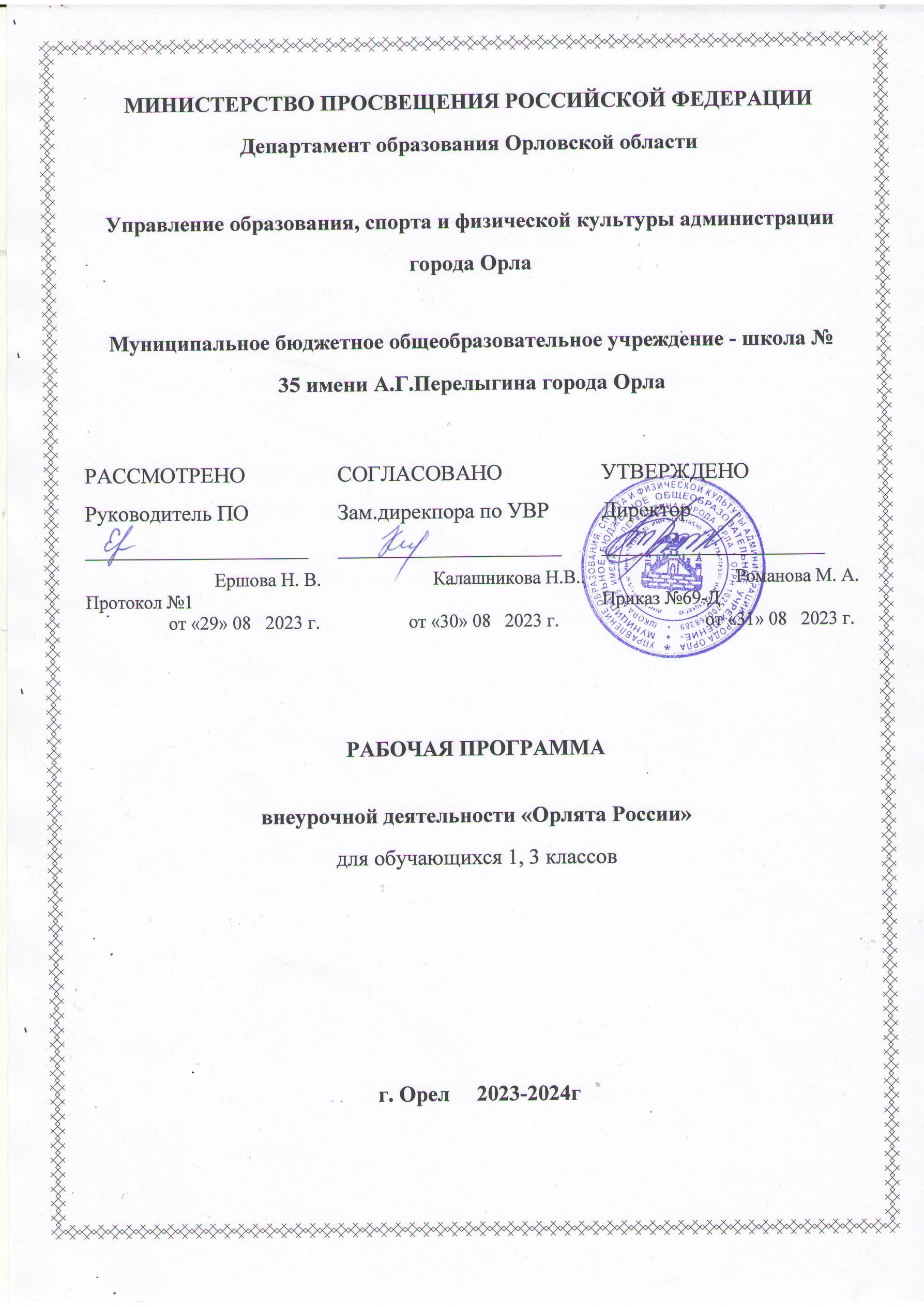 Введение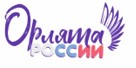 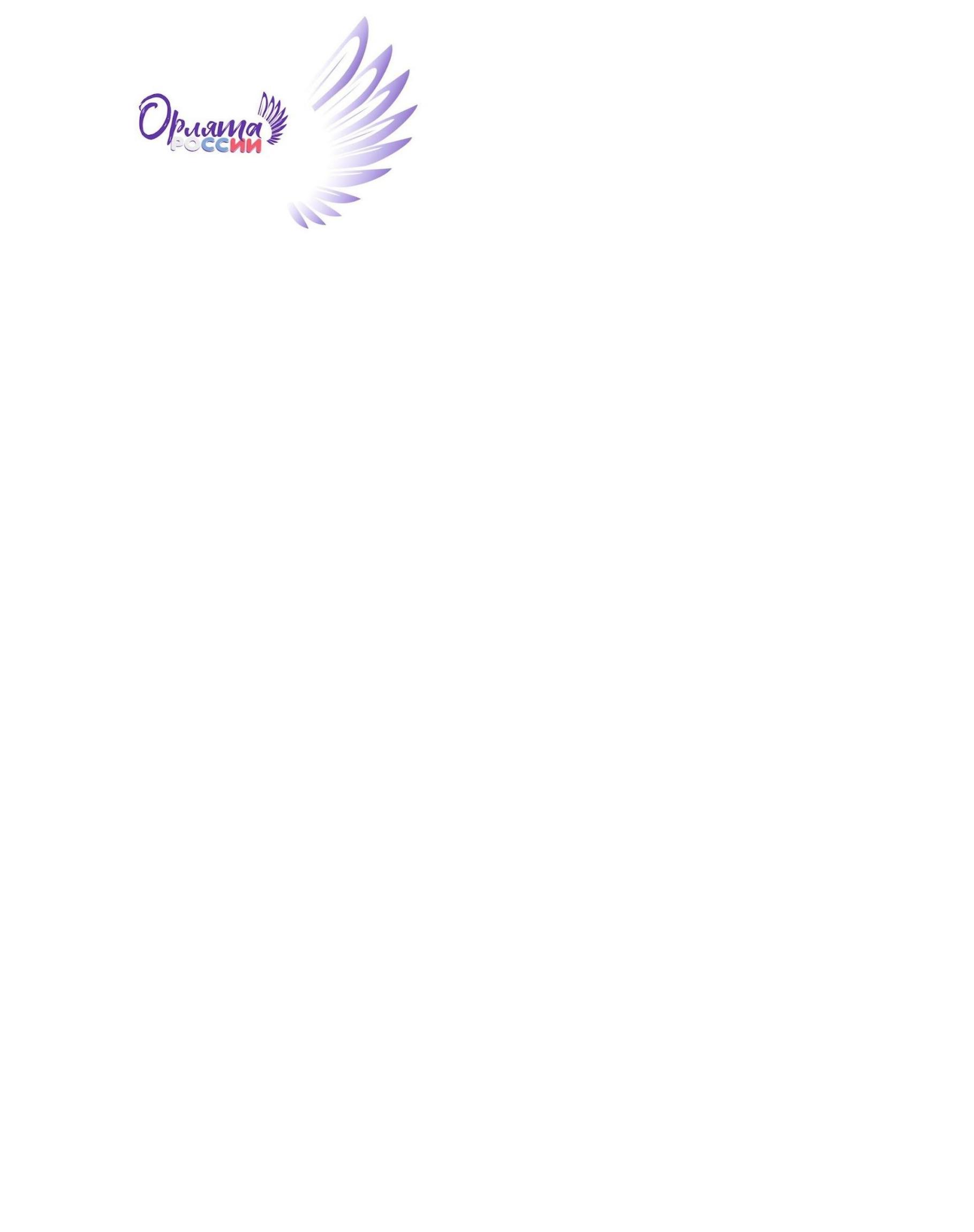 Стратегические цели системы образования и воспитания призваны обеспечить «создание основы для устойчивого социально-экономического и духовного развития России, утверждение её статуса как великой державы в сфереобразования, культуры,   искусства,   науки,   высоких   технологий   и   экономики»(Национальная доктрина развития образования в РФ до 2025г.).За последнее время принято много новых государственных документов, активно влияющих на процессы воспитания и социализации детей и молодежи: Конституция Российской Федерации 2020 года, Федеральные государственные образовательные стандарты начального и основного общего образования (2021г.), Стратегия развития воспитания в Российской Федерации на период до 2025 года, Стратегия национальной безопасности Российской Федерации, Федеральный проект «Патриотическое воспитание граждан РФ» и другие.Содержание государственных документов, направленных на совершенствование системы образования сегодня задаёт вектор развития воспитательной работы среди детей и молодёжи Российской Федерации и приоритетными задачами в сфере воспитания детей определяет:«…развитие высоконравственной личности, разделяющей российские традиционные духовные ценности, обладающей актуальными знаниями и умениями, способной реализовать свой потенциал в условиях современного общества, готовой к мирному созиданию и защите Родины» (Стратегия развития воспитания в Российской Федерации на период до 2025 года);«…воспитание гармонично развитой и социально ответственной личности на основе духовно-нравственных ценностей народов Российской Федерации, исторических и национально-культурных традиций» (Федеральный закон № 304 от 31.07.2020г. «О внесении изменений в ФЗ «Об образовании в РФ» по вопросам воспитания обучающихся).Разработка и реализация федеральных и региональных программ воспитания обучающихся позволяет создать институциональную среду, учитывающую как законодательную базу и нормативные документы, так и общественное мнение по вопросам образования и воспитания подрастающего поколения, а также сконцентрировать воспитательный потенциал различных социальных институтов. Придание воспитанию институционального характера повышает уровень ответственности всех участников процесса воспитания (учащихся, педагогов, родителей, социальных партнёров) и максимально способствует решению таких задач, как сохранение исторической преемственности поколений; воспитание бережного отношения к историческому и культурному наследию народов России; воспитание патриотов своей страны, граждан, способных как к социализации в условиях гражданского общества, так и к противодействию негативным социальным процессам.Отдельное внимание при разработке и реализации программ воспитания детей и молодёжи уделяется процессам управления существующими рисками и вызовамсовременного детства: негативному влиянию информационной социализации и цифрового пространства, социальной разобщенности детей и взрослых, росту числа детей и подростков с антисоциальным поведением, суицидальным актам и самоповреждению со стороны детей. Особенности содержания всех модулей Программы развития социальной активности обучающихся начальных классов «Орлята России» (учебно-методический комплекс к внеурочной деятельности, программы летнего отдыха детей младшего школьного возраста, обучение, курсы подготовки и повышения квалификации учителей начальных классов к реализации Программы), а также использование в качестве базовой методики коллективно-творческой деятельности в сочетании с учётом возрастных особенностей развития личности младшего школьника, позволяет педагогам выстраивать воспитательный процесс нивелируя обозначенные риски.Особое положение в системе непрерывного образования и воспитания детей занимают дети 7-10/11 лет, обучающиеся начальной общеобразовательной школы. Возрастные особенности самой сенситивной к воспитательным влияниям возрастной группы детей создают существенные социально-педагогические возможности развития их социальной активности. Начальная школа выступает фундаментом в процессе социального воспитания, осмысления ребёнком себя в окружающем мире, выстраивания системы коммуникации со сверстниками и взрослыми. Именно поэтому важно выстроить систему включения младшего школьника в общественную жизнь класса как основной социальной группы, в которой происходит его становление как члена общества.Вовлечение данной категории школьников в социальную жизнь целесообразно осуществлять в рамках системно-деятельностного подхода, в котором главное место отводится активной и разносторонней, в максимальной степени самостоятельной продуктивной деятельности ребёнка, широкому использованию в работе с детьми современных игровых технологий, социального проектирования, интерактивных методов, позволяющих моделировать социальные процессы и явления. Естественно, с учётом возраста и сформированного ранее социального опыта общения, взаимодействия и сотрудничества детей.Дети этого возраста стремятся утвердить своё право на самостоятельность, быть как взрослые; получить признание своих возможностей; желают участвовать в разнообразных делах наравне со взрослыми. Это период начала формирования гражданской идентичности. Предполагается, что дети осваивают групповые (социальные) нормы и ценности поведения, активно овладевают культурным наследием, принимают на себя ответственность за культуру группового гражданского действия.Реалии современного общества предъявляют к юным гражданам страны особые требования, связанные с проявлением инициативы, предприимчивости, самостоятельности, активности. Успешность решения жизненных задач обусловлена способностью школьников находить нетривиальные решения, проявлять энергичность, настойчивость, формулировать цели, для реализации которых необходимо привлекать и использовать ресурсы, строить свои деловые и межличностные отношения в социальной среде.Пояснительная записка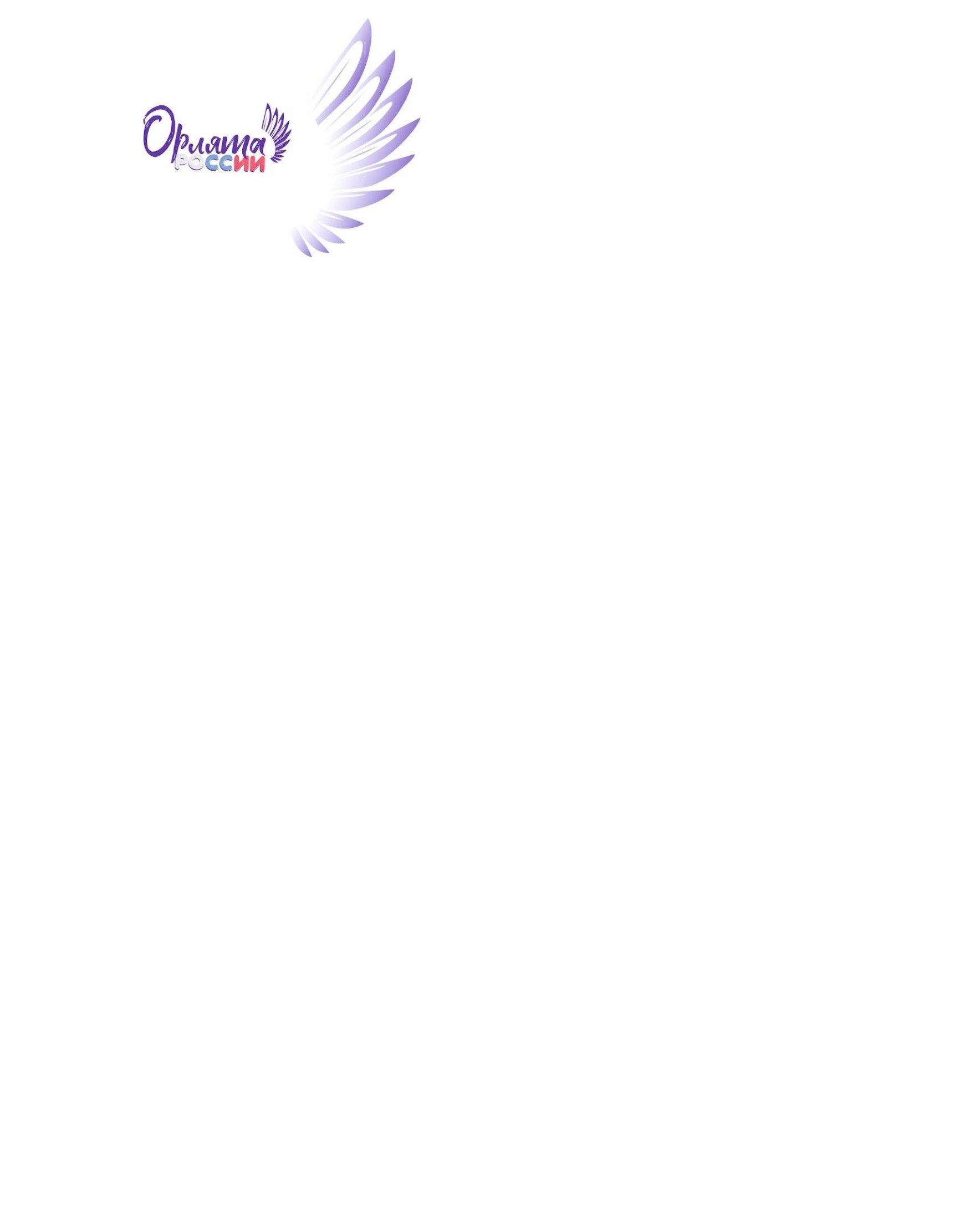 Содержательные основы Программы развития социальной активности	обучающихся начальных классов «Орлята России»В рамках, указанных выше тенденций была разработана и начала своё осуществление Всероссийская Программа развития социальной активности обучающихся начальных классов «Орлята России» (далее – Программа, программа«Орлята России»). Внедрение программы «Орлята России» в практику общеобразовательных школ Российской Федерации позволяет решать одну из главных задач государственной политики в сфере образования – сохранение и развитие единого образовательного пространства России.Актуальность Программы «Орлята России»Актуальность продиктована общим контекстом изменений в образовательной политике, связанных с усилением роли воспитания в образовательных организациях (поправки в ФЗ № 273 «Об образовании в Российской Федерации»). Так, «активное участие в социально-значимой деятельности» артикулируется как в текстах последнего ФГОС начального общего образования, так и в «Примерной рабочей программе воспитания», в которой указывается, что «поощрение социальной активности обучающихся» может рассматриваться в качестве «основной традиции воспитания в образовательной организации».Участие детей и педагогов в программе «Орлята России» способствует восстановлению богатого опыта воспитательной работы с подрастающим поколением и его дальнейшему развитию с учётом всех вызовов современного мира.В данном разделе мы определим своё понимание основных понятий и категорий, заложенных в Программе.Тезаурус основных понятий Программы «Орлята России»Понятие «социальная активность младшего школьника» в контексте Программы рассматривается как творчески-преобразовательное отношение социального субъекта к окружающей его социальной и природной среде, проявления возможностей и способностей человека как члена социума, устойчивое активное отношение личности к отдельным общностям или обществу в целом; развитие социальной активности отражает превращение личности из объекта в субъект общественных отношений.Воспитание – деятельность, направленная на развитие личности, создание условий для самоопределения и социализации обучающихся на основе социокультурных, духовно-нравственных ценностей и принятых в российском обществе правил и норм поведения в интересах человека, семьи, общества и государства, формирование у обучающихся чувства патриотизма, гражданственности, уважения к памяти защитников Отечества и подвигам Героев Отечества, закону и правопорядку, человеку труда и старшему поколению, взаимного уважения, бережного отношения к культурному наследию и традициям многонационального народаРоссийской Федерации, природе и окружающей среде. (Федеральный закон № 273 «Об образовании в Российской Федерации»).Коллективно-творческая деятельность – это совместная деятельность детей и взрослых, направленная на развитие навыков социального взаимодействия и творческих способностей каждого участника деятельности, интеллектуальное развитие, а также формирование организаторских способностей. (Иванов И.П. Энциклопедия коллективных творческих дел – М.: Педагогика, 1989. – 208 с.)Событийность – это принцип, предполагающий, что для эффективного воспитания необходимо повседневную, будничную жизнь детей насыщать яркими, запоминающимися ему событиями, которые были бы привлекательны для детей и обладали бы при этом достаточным воспитательным потенциалом. (Степанов П.В. Современная теория воспитания: словарь-справочник /Под ред. Н.Л. Селивановой. – М.: Изд-во: АНО Издательский Дом «Педагогический поиск», 2016. – С.30)Детский коллектив – группа детей, в которой создаётся система высоконравственных и эстетически воспитывающих общественных отношений, деятельности и общения, способствующая формированию личности и развитию индивидуальности каждого её члена. (Ковалёва А.Г. «Педагогика «Орлёнка» в терминах и понятиях»: уч. пособие-словарь / А.Г. Ковалёва, Е.И. Бойко, С.И. Панченко, И.В. Романец, А.М. Кузнецова. – М: Собеседник, 2005. – 192 с.)Ценность – значимость для людей тех или иных объектов и явлений. (Степанов П.В. Современная теория воспитания: словарь-справочник /Под ред. Н.Л. Селивановой.– М.: Изд-во: АНО Издательский Дом «Педагогический поиск», 2016. – С.47). Ценностные основания, заложенные в Программе: Родина, семья, команда, природа, познание, здоровье.Микрогруппа – основное место общения и деятельности ребёнка в смене. В группе из 4-5 человек он готовится к отрядным делам, дежурит, обсуждает возникшие проблемы, делится впечатлениями. (И.В. Иванченко Как рождается микрогруппа: методическое пособие / И В. Иванченко, учебно-методический центр ВДЦ «Орлёнок», 2017. – 80с.). *В коллективе класса микрогруппы формируются с целью чередования творческих поручений.Ценностные основания Программы «Орлята России»Примерная рабочая программа воспитания, задавая целевые ориентиры и требования к результатам программ воспитания образовательных учреждений, обеспечивает соответствие ФГОС, единство воспитательного пространства и его смыслов в образовательных учреждениях Российской Федерации, а также позволяет на основе российских базовых национальных ценностей выделить ценностные основания программы «Орлята России»: Родина, Команда, Семья, Здоровье, Природа, Познание.Родина – воспитание любви к родному краю, Родине, своему народу, дому, земле, людям, желание служить своему Отечеству тем делом, к которому есть призвание и быть полезным своей стране; формирование российского национального исторического сознания, российской культурной идентичности через уважение национальных традиций народов России, истории и культуры своей страны.Семья – основа развития страны и благосостояния народа, исток добра, любви, верности, поддержки, сочувствия, взаимного уважения, возможность сохранения добрых семейных традиций с учётом национальных и религиозных принадлежностей.Команда – содружество, искренность, уверенность в успехе; совместная деятельность в соответствии с нравственными нормами; умение отдавать своё время другому и бескорыстно приходить на помощь, желание добра и блага другому.Природа – бережное и ответственное отношение к окружающей среде, природному наследию своей страны, осознание влияние людей на окружающую среду, понимание зависимости жизни людей от природы.Познание – открытие окружающего мира и понимание себя в нём; активность, любознательность и самостоятельность в познании, первоначальные представления о многообразии и взаимосвязи природных и социальных явлений и объектов, о науке и научном знании.Здоровье – равнение на чемпионов, ценность здорового образа жизни; безопасное поведение, как в быту, так и в информационной среде, принятие своей половой принадлежности.Главным принципом участия в Программе должно стать – всё делать вместе, сообща и делать для других! Вместе радости и удачи, вместе активное действие и увлекательное приключение!Методологической основой Программы является воспитание в коллективно-творческой деятельности, автор которой доктор педагогических наук, профессор, академик Российской академии образования (РАО) Игорь Петрович Иванов считал, что самый педагогически эффективный коллектив – это единое содружество взрослых и детей, а самая эффективная воспитывающая деятельность – та, что создаётся и развивается самими воспитанниками, вовлечёнными в процесс жизнетворчества.В.А. Сухомлинский писал1: «В школе учат не только читать, писать и считать, но и думать, познавать окружающий мир, богатство науки. В школе учат жить. В школе учатся жить».Материалы Программы позволяют педагогам использовать подготовленные материалы в работе с детьми 1-4 классов. При этом, понимая огромную разницу между обучающимися 1 класса и более старших параллелей, мы развели логику реализации и содержание треков Программы в соответствии с этими особенностями.Построение курса внеурочной деятельности для 1 классаПервоклассники занимают особое место среди обучающихся начальных классов. Учитывая их физиологические, психологические и познавательные особенности развития, учителю необходимо первоначально решить вопросы, связанные с адаптацией детей к учебному процессу. Поэтому вхождение в программу «Орлята России»,«Будь готов!» - М., Молодая гвардия, 1972знакомство с треками для ребят 1-го класса начинается со 2-й четверти. Последовательность треков, а также количество занятий в каждом треке для обучающихся в первом классе отличается от предлагаемых для остальной начальной школы.Для подготовки первоклассников к участию в программе «Орлята России» в первой четверти учителю предлагаются для проведения с детьми четыре игровых занятия, по два в каждом месяце четверти.Построение курса внеурочной деятельности для 2-3-4 классовРеализация программы «Орлята России» для детей со 2 по 4 классы начинается с первой четверти учебного года.Каждый трек состоит из 9 занятий, два из которых предполагают «свободное творчество учителя» в рамках того или иного трека, но с заданными целевыми установками для сохранения смыслов Программы.В зависимости от того, являлся ли уже класс участником программы «Орлята России» в предыдущем учебном году или только вступает в Программу, учитель выбирает тот вводный «Орлятский урок», который ему необходим. Представленные уроки различаются не по возрасту и классам, а по стажу пребывания детей в Программе. Предлагаемые даты проведения треков обозначены без учёта разницы в регионах сроков школьных каникул. Деление учебного года представлено четвертями, а несеместрами/ триместрами.Логика построения трековОпорные схемы, или просто опоры, - это выводы, которые рождаются на глазах учеников в момент подведения итогов и оформляются в виде таблиц, карточек, наборного полотна, чертежа, рисунка.Содержание курса внеурочной деятельности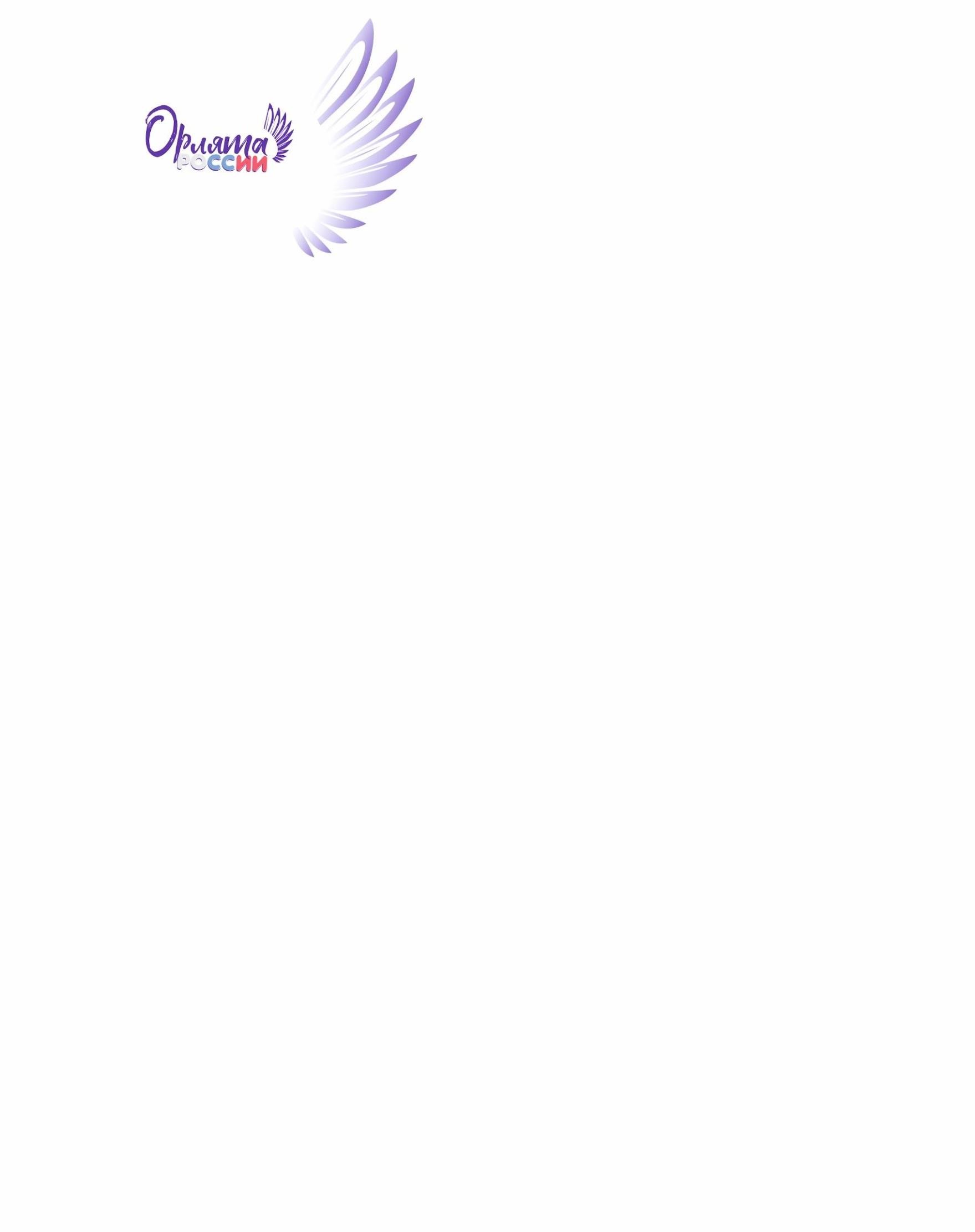 Содержание курса внеурочной деятельности для 1 класса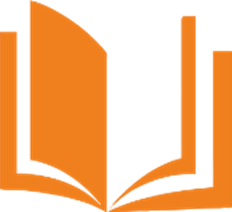 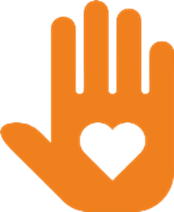 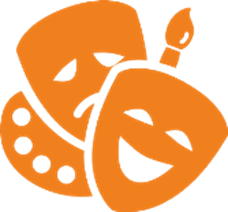 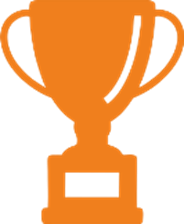 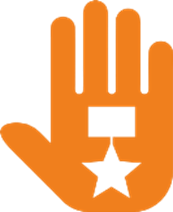 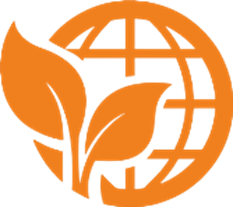 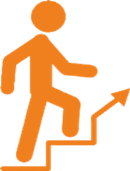 Содержание курса внеурочной деятельности для 2 классаДля целостного понимания этих понятий и для формирования потребности делать добрые дела необходимо продолжить работу на литературном чтении, окружающем мире, в рамках регионального компонента, и обязательно других в треках программы.Фонд  «Старость  в  радость»  Как  поздравить  через  фонд:  написать,  что  вы  хотите  поздравлять  бабушек  и  дедушек открытками; указать, какое количество открыток и в каком месяце вы можете отправить, или же с каким праздником хотите поздравлять.Координаторы  вышлют  вам  адреса  и  имена  для  поздравлений.  Перед  этим  ознакомьтесь  с  рекомендациями,  какпоздравлять.Необходима помощь родителей.   https://podari-zhizn.ru/ru/give-help/pomoch-po-drugomu/korobka-hrabrostiРекомендации по мультфильмам: «Смешарики» - большой сборник мультфильмов про экологиюГрузовичок Пик серия «Мусор в лесу» или Ми-ми-мишки «Мусор в лесу»Важно проработать и информировать родителей о данном задании, о том, что ребенку необходима помощь и т.п.«Мульти-Россия» (второе официальное название «Мы живем в России») — цикл мультипликационных роликов о разных регионах, городах и народностях России. Является совместным проектом продюсерской компании «Аэроплан» и студии«Пилот». Работа над данным сериалом была начата в 2006 году. Хронометраж каждого фильма — 1 минута.3.3.	Содержание курса внеурочной деятельности для 3-4 классов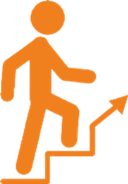 Для целостного понимания этих понятий и для формирования потребности делать добрые дела необходимо продолжить работу на литературном чтении, окружающем мире, в рамках регионального компонента, и обязательно других в треках программы.Мультфильм о волонтёрах- https://www.youtube.com/watch?v=hr2rCo2tpmAФонд  «Старость  в  радость»  Как  поздравить  через  фонд:  написать,  что  вы  хотите  поздравлять  бабушек  и  дедушек открытками; указать, какое количество открыток и в каком месяце вы можете отправить, или же с каким праздником хотите поздравлять.Координаторы  вышлют  вам  адреса  и  имена  для  поздравлений.  Перед  этим  ознакомьтесь  с  рекомендациями,  какпоздравлять.Необходима помощь родителей.   https://podari-zhizn.ru/ru/give-help/pomoch-po-drugomu/korobka-hrabrostiМультфильм Спортландия 1 серияhttps://yandex.ru/video/preview/?text=мультик%20про%20зож%20Спортландия&path=wizard&parent-reqid=1645931995773862- 9789962654526820843-vla1-5795-vla-l7-balancer-8080-BAL-9679&wiz_type=vital&filmId=1069979878161687077Говорим  о  важности  зарядки  для  человека  в  любом  возрасте.  Далее  обязательно  каждая  группа  по  ЧТП  должна показывать на уроках, переменах мини-зарядки, которые придумывает сама.Спортландия зарядка - https://disk.yandex.ru/i/i-ArRmQXsyDGEwДетская песня про ЗОЖГрузовичок Пик серия «Мусор в лесу» или Ми-ми-мишки «Мусор в лесу»Важно проработать и информировать родителей о данном задании, о том, что ребенку необходима помощь и т.п.«Мульти-Россия» (второе официальное название «Мы живем в России») — цикл мультипликационных роликов о разных регионах, городах и народностях России. Является совместным проектом продюсерской компании «Аэроплан» и студии«Пилот». Работа над данным сериалом была начата в 2006 году. Хронометраж каждого фильма — 1 минута.Целевой блок и предполагаемые результаты	освоения	курса внеурочной деятельности.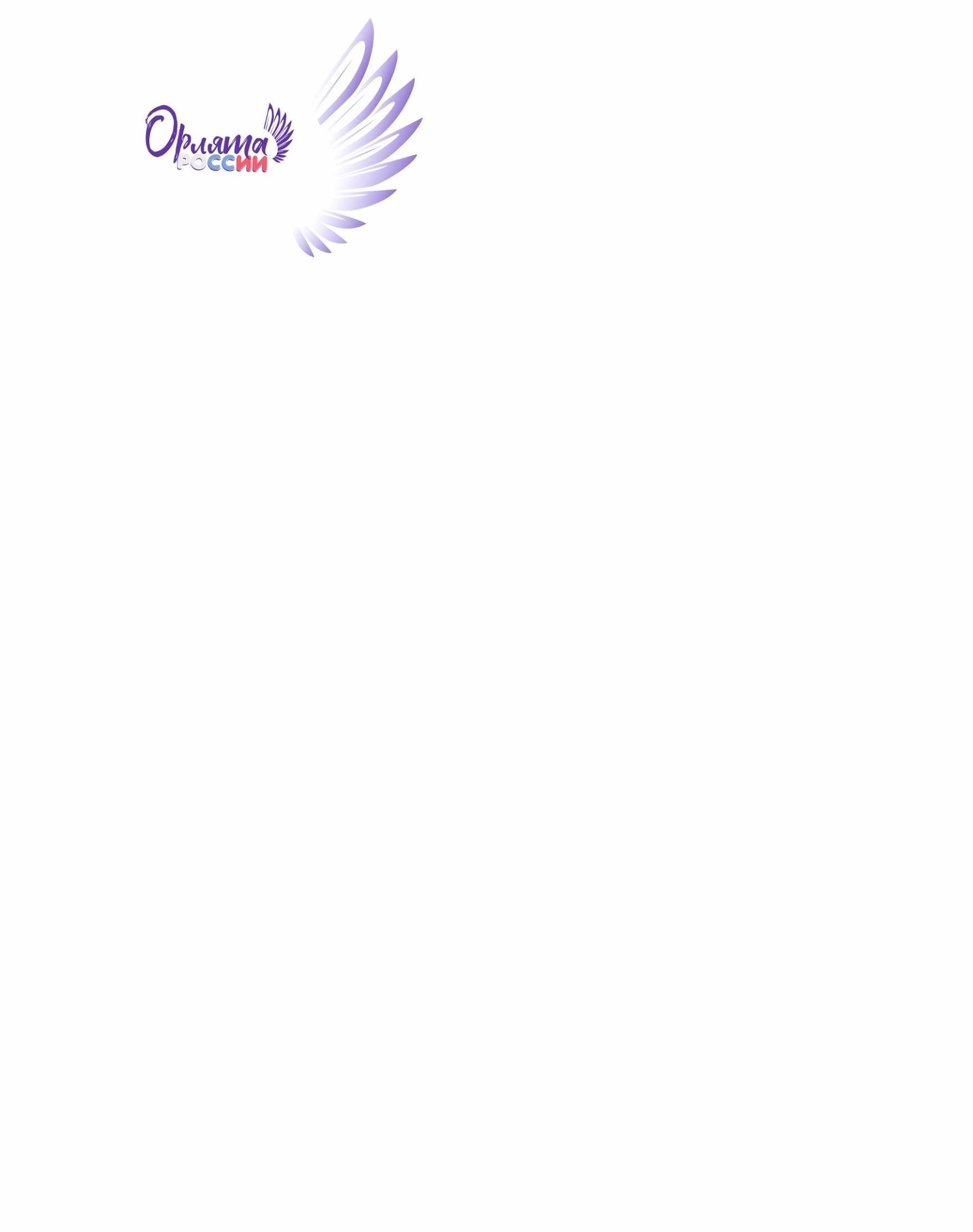 В основу курса внеурочной деятельности положен системно- деятельностный подход, позволяющийза период освоения ребёнком образовательных треков (траекторий социально – коммуникационного развития) осуществить качественный переход от «социальной активности» к «социальной позиции» и «гражданской идентичности». Важно, что в названии программы заключён сущностный нравственный идеал «Орлёнок России».Структура построения курса предлагает богатые возможности для проявления творческой энергии каждого ребёнка, для развития его инициативы, для формирования активной позиции юных граждан страны. В структуре заложено понимание особенностей психологического развития младшего школьника и условия для формирования самостоятельной личности будущего подростка. Учтено соотнесение построения учебных четвертей и распределение нагрузки в них. Цикличность курса, где даётся возможность вернуться к ранее пройденным трекам, позволяет ребёнку, опираясь на полученный опыт, проанализировать свои действия, сделать вывод и попробовать применить этот опыт в своей жизни.Курс внеурочной деятельности представляет комплекс из 9-и занятий по 7-ми трекам Программы отдельно для 1, 2 и 3-4 классов. Изменение позиции ребёнка в реализации содержания, логика каждого трека выстроены на основе коллективно- творческой деятельности И.П. Иванова и с учётом возрастных особенностей младших школьников в зависимости от класса. Предлагаемая последовательность треков – результат анализа реализации Программы в 2021-2022 учебном году, а также аналитических сессий Консультационного совета Программы (временный совещательный орган создан в феврале 2022г. в ВДЦ «Орлёнок» на базе отдела обеспечения реализации Программы «Орлята России»).Цель курса: формирование у ребёнка младшего школьного возраста социально- ценностных знаний, отношений и опыта позитивного преобразования социального мира на основе российских базовых национальных ценностей, накопленных предыдущими поколениями, воспитание культуры общения, воспитание любви к своему Отечеству, его истории, культуре, природе, развитие самостоятельности и ответственности.Задачи курса:Воспитывать любовь и уважение к своей семье, своему народу, малой Родине, общности граждан нашей страны, России.Воспитывать уважение к духовно-нравственной культуре своей семьи, своего народа, семейным ценности с учётом национальной, религиозной принадлежности.Формировать лидерские качества и умение работать в команде.Развивать творческие способности и эстетический вкус.Воспитывать	ценностное	отношение	к	здоровому	образу	жизни, прививать интерес к физической культуре.Воспитывать уважение к труду, людям труда. Формировать значимость и потребность в безвозмездной деятельности ради других людей.Содействовать воспитанию экологической культуры и ответственного отношения к окружающему миру.Формировать ценностное отношение к знаниям через интеллектуальную, поисковую и исследовательскую деятельность.Предполагаемые результаты курса.Целевые ориентиры результатов участия и освоения младшими школьниками содержания учебно-методического комплекса программы «Орлята России» определены в соответствии с ФГОС, основными направлениями воспитания, зафиксированными в Примерной рабочей программе воспитания и основываются на российских базовых национальных ценностях.По итогам участия в программе «Орлята России в течение учебного года» младший школьник:понимает важность социально-значимых ценностей Программы (понимает сопричастность к истории родного края, своей Родины — России, Российского государства; осознаёт принадлежность к своему народу и общности граждан России; понимает значение государственных символов; уважает духовно- нравственную культуру своей семьи, народа; понимает ценность человеческой жизни, ценность родного языка, русского языка; сознаёт и принимает свою половую принадлежность, соответствующие ей психофизические и поведенческие особенности с учётом возраста; ориентирован на физическое развитие с учётом возможностей здоровья, занятия физкультурой и спортом; сознаёт ценность труда в жизни человека, семьи, общества; понимает ценность природы, зависимость жизни людей от природы, влияние людей на природу, окружающую среду);применяет в жизни позитивный опыт, полученный в результате участия в различных видах внеурочной деятельности (принимает участие в жизни класса, общеобразовательной организации в доступной по возрасту социально значимой деятельности; умеет оценивать поступки с позиции их соответствия нравственным нормам, осознаёт ответственность за свои поступки; проявляет стремление к самовыражению в разных видах художественной деятельности, искусстве; владеет основными навыками личной и общественной гигиены, безопасного поведения в быту, природе, обществе; проявляет интерес к разным профессиям; участвует в различных видах доступного по возрасту труда, трудовой деятельности; проявляет любовь и бережное отношение к природе, неприятие действий, приносящих вред природе, особенно живым существам; имеет первоначальные навыки наблюдений, систематизации и осмысления опыта в естественнонаучной и гуманитарной областях знаний);демонстрирует социально-значимую активность в социуме (демонстрирует уважение к государственной символике России, своего региона, местам почитания героев и защитников Отечества); первоначальные навыки общения с людьмиразных народов, вероисповеданий; во взаимодействии с окружающими доброжелателен, проявляет сопереживание, готовность оказывать помощь, выражает неприятие поведения, причиняющего физический и моральный вред другим людям, уважает старших; бережно относится к физическому здоровью, соблюдает основные правила здорового и безопасного для себя и других людей образа жизни, в том числе в информационной среде, проявляет интерес к чтению; проявляет уважение к труду, людям труда, демонстрирует бережное отношение к результатам труда; придерживается в своей деятельности экологических норм; выражает познавательные интересы, активность, любознательность и самостоятельность в познании, демонстрирует в деятельности и повседневном общении интерес и уважение к научным знаниям, науке).Календарно-тематическое планирование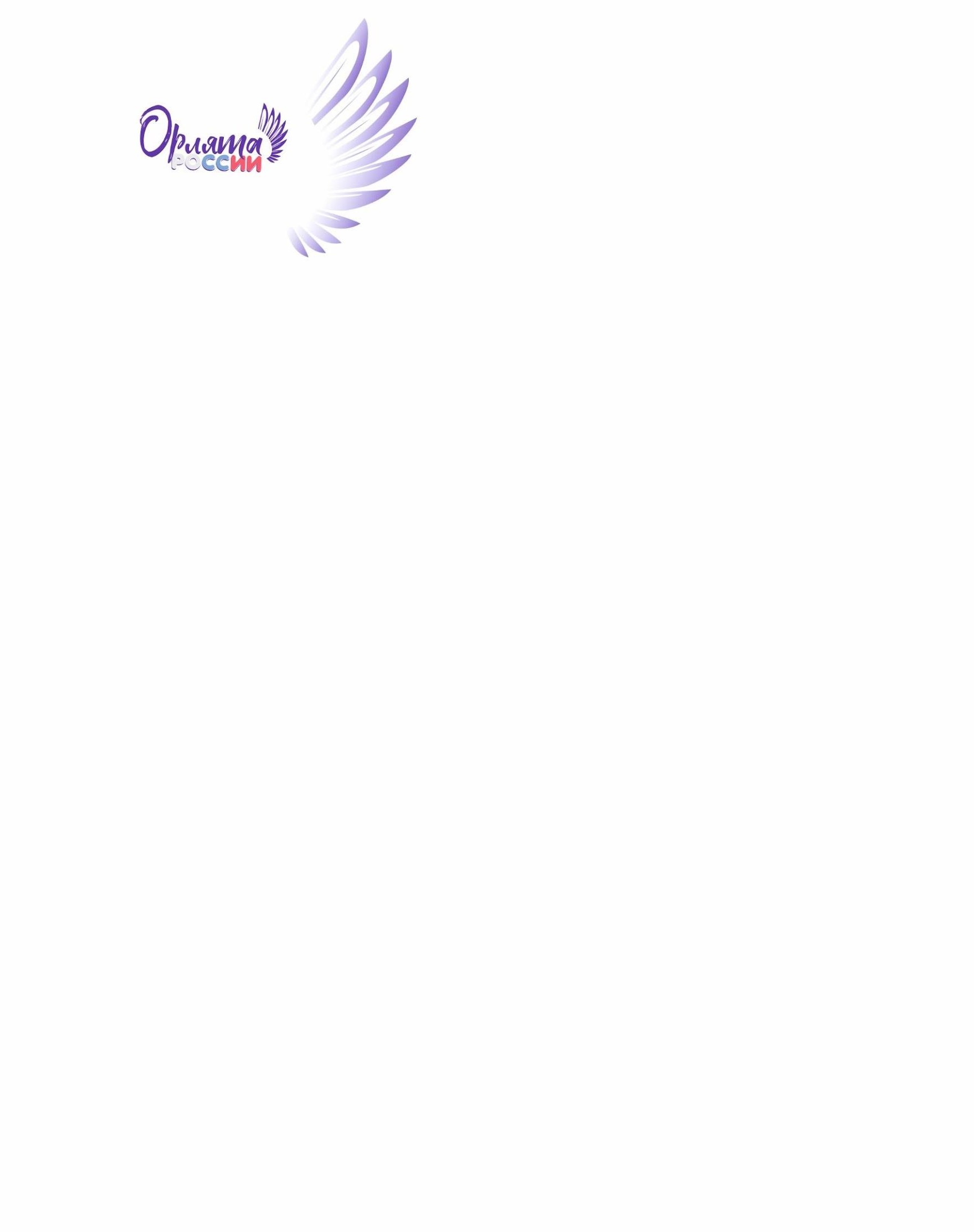 Календарно-тематическое планирование 1 классКалендарно-тематическое планирование 2 классКалендарно-тематическое планирование 3-4 классМетодическое и материально- техническое обеспечение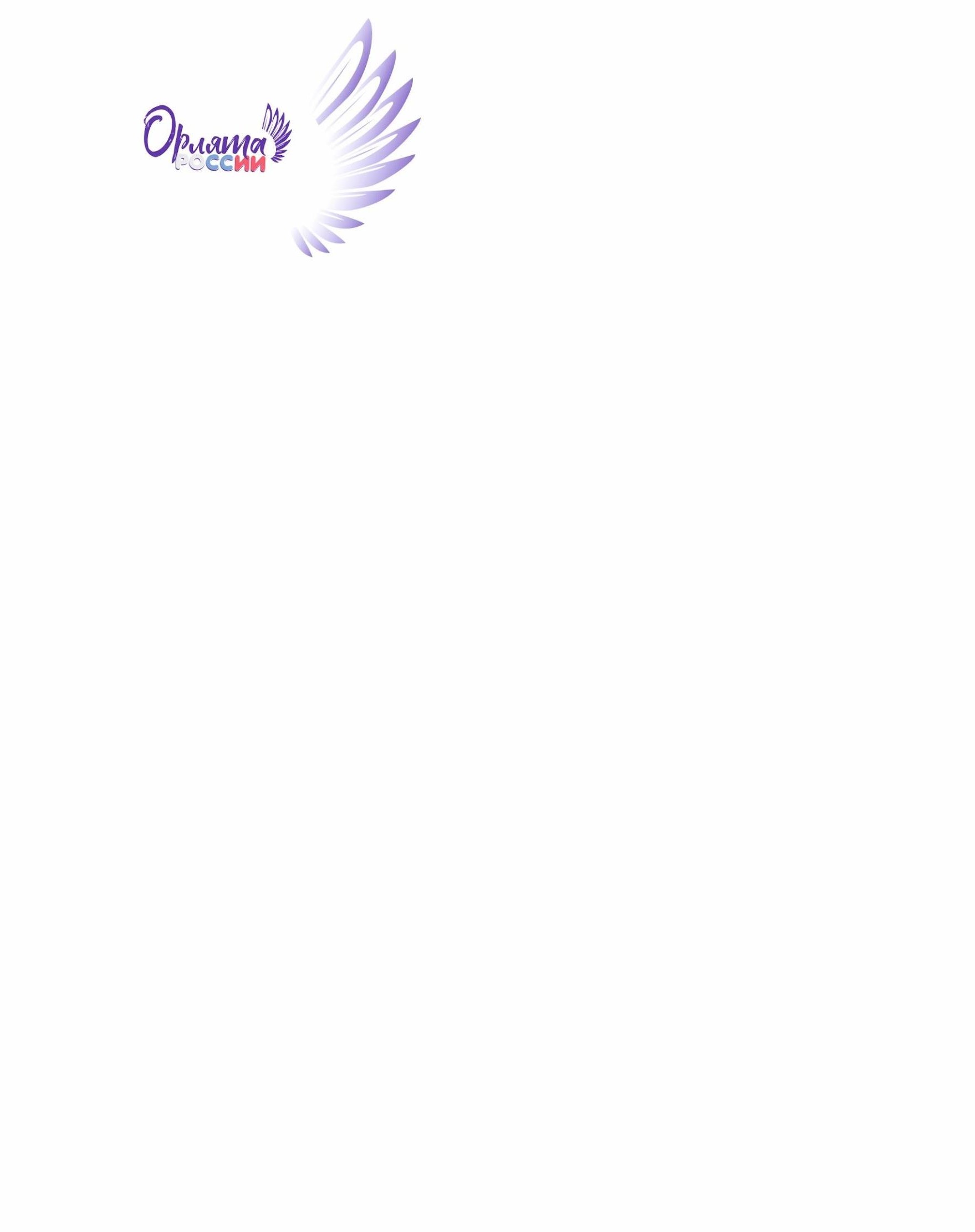 Программа «Орлята России» – интересно или обычно? Совместное с ребёнком творчество – сложно или профессионально-радостно?Четырегода (или чуть больше 1460 дней) – много это или мало? Ведь каждый из этих дней должен стать для младшего школьника той единственной и неповторимой ступенькой к большому миру новых достижений и свершений, должен наполниться открытиями и интересными событиями. Пусть это будут дела не большие и не грандиозной масштабности, но они должны помочь ребёнку лучше понять историю своей Родины и её культурное наследие, раскрыть для себя значение главных ценностей человечества – дружбы и доброты, значимости заботы и труда на благо Отчизны.Ученик начальной школы через активное участие в Программе должен осознать, что наша Родина – это большая многонациональная семья, в которой единство народов России не только забота государства, но и его личное большое и значимое дело. Необходимо научить ребёнка гордится своей Родиной через любовь к семье, к малой Родине и России в целом.Младшие школьники через систему дел, идущую по восходящей от простых к делам более сложным, от индивидуальной работы к работе в творческих группах должны научиться выдвигать идею и реализовывать ее в общественно значимой деятельности. Главным педагогическим подходом для каждого учителя в этом направлении должно стать – значимость реализации каждой детской инициативы, проявление ребёнком самостоятельности и самодеятельности.Система дел и логика треков вырабатывает в ребятах способность не только выступать в роли лидера или исполнителя, но и учит по-новому относиться к себе, к своим друзьям, к своей роли в детском коллективе.Предложения по оборудованию и оформлению рекреации/  холла/уголка программы«Орлята России» для начальной школы: http://img.orlyonok.ru/doc/oor.pdfБиблиографический списокФедеральный государственный образовательный стандарт начального общего образования (утв. приказом Министерства образования и науки РФ от 6 октября 2009 г. N 373) С изменениями и дополнениями от: 26 ноября 2010 г., 22 сентября 2011 г., 18 декабря 2012 г., 29 декабря 2014 г., 18 мая, 31 декабря 2015 г., 11 декабря 2020 г.)Беляков, Ю.Д. Методика организации коллективных творческих дел и игр (изд. 2-е, перераб. и доп.). – ФГБОУ ВДЦ «Орлёнок» : учебно-методический центр, 2020.– 80 с. – Текст: непосредственный.Божович, Л. И. Личность и ее формирование в детском возрасте / Л. И. Божович. – СПб. : Питер, 2008 – 398с.Божович, Л. И. Психическое развитие школьника и его воспитание / Л. И. Божович, Л. С. Славина. М. : Питер, 2008. – 750 с.Бурова, Л. И. Экологическая практика как инновационная модель внеурочной деятельности / Л. И. Бурова // Начальная школа. 2016. № 5. С. 45- 47, 55.Григорьев, Д. От результатов к эффектам : конструирование внеурочной деятельности / Д. Григорьев // Классное руководство и воспитание школьников : журн. Изд. дома «Первое сент.». 2016. № 4. С. 4-6.Гриценко Л.И. Теория и методика воспитания: личностно-социальный подход: Учеб. Пособие для студ. высш. учеб. заведений / Л.И. Гриценко. – М.: Издательский центр «Академия», 2005. – 240 с.Ибрагимова, О. В. Внеурочная деятельность учащихся в системе воспитательной работы образовательных организаций / О. В. Ибрагимова // Начальная школа. 2015. № 11. С. 49-53.Куприянов, Б.В. Воспитательная работа в школе: организация и методика/ Б. В. Куприянов; отв. ред. М. А. Ушакова. – Москва : Сентябрь, 2009. – 159 с. : табл.; 20 см. – (Библиотека журнала «Директор школы». Вып. № 8, 2009 г.); ISBN 978-5-88753- 114-4. – Текст: непосредственный.Рожков, М. И. Конспекты уроков для учителя 1–4 классов общеобразовательных учреждений: воспитание гражданина: уроки социальности : практическое пособие : / М. И. Рожков. – Москва : Владос, 2014. – 72 с.Смирнов, Н.В. Технологии развития социальной активности школьников: учебно-методическое пособие. – СПб, Издательство «КультИнформПресс», 2021. – с. 77Социокультурный опыт современных детей и его развитие в процессе воспитания: монография / И.В. Вагнер, М.П. Гурьянова, Е.М. Клемяшова, Н.Н. Казначеева, И.В. Метлик [и др.] / Москва, Издательство: ФГБНУ «Институт изучения детства, семьи и воспитания Российской академии образования». – 2019. – 268 с.; ISBN 978-5-91955-173-7. – Текст: электронный.Фришман И.И. Воспитание и стратегия жизни ребенка / Рожков М.И., Байбородова Л.В., Гущина Т.Н., Волохов А.В., Машарова Т.В., Мирошкина М.Р., Фришман И.И. // Коллективная монография / Под редакцией М.И. Рожкова. Москва: ИД«Научная библиотека», 2016. 158 с.Фришман И.И. Концепция воспитания – традиции и современность / И. И. Фришман // Социальное воспитание. 2013. № 2. С. 12-17.ЧетвертьДеятельностьДатыКомментарииIчетверть4 игровых занятия для:вхождения ребёнка в ритм и атмосферу школьной деятельности;включения детей в деятельность,мотивирующую надальнейшее участие в Программе.Занятия:с использованием игр на командообразование,создание благоприятной психоэмоциональнойатмосферы в классе,мотивацию на участие в Программе;для приобретения опыта совместной деятельности в команде,для выявления лидеров и формирования вдальнейшем микрогрупп для использованияметодики ЧТП (чередования творческих поручений).первичная оценка уровнясплочённости класса.сентябрь, октябрьВ первой четверти учителю необходимо решить ряд главных задач: введение первоклассника в новый для него школьный мир, помощь ребёнку в адаптации к новым социальным условиям,сохранение/настрой на позитивное восприятие учебного процесса.А также развитие мотивации детей на участие в Программе«Орлята России».У каждого учителя естьсобственный опыт решения выше обозначенных задач, и к этому опыту в рамках подготовки к участию впрограмме «Орлята России» мы предлагаем добавитьпроведение четырёх игровых занятий.Дни и время, удобное для их проведения, педагог выбирает самостоятельно.Каникулы с 30 октября по 7 ноябряКаникулы с 30 октября по 7 ноябряКаникулы с 30 октября по 7 ноябряКаникулы с 30 октября по 7 ноябряIIчетвертьВводный «Орлятский урок» для первоклассников08-09ноябряОсновными задачами являются старт Программы для детей и эмоциональный настрой классана участие в Программе.IIчетверть«Орлёнок – Эрудит»11-25ноябряКо второй четверти учебный процесс и все связанные с нимновые правилажизнедеятельности становятся для ребёнка более понятными. Данный трек позволит, с одной стороны, поддержать интерес к процессу получения новых знаний, с другой стороны, познакомить обучающихся с разными способами полученияинформации.«Орлёнок – Доброволец»28 ноября –14 декабряТематика трека актуальна круглый год. Важно, как можно раньше познакомитьобучающихся с понятиями«доброволец», «волонтёр»,«волонтёрское движение». Рассказывая о тимуровском движении, в которомучаствовали их бабушки и дедушки, показать преемственность традицийпомощи и участия. В решении данных задач учителю поможет празднование в России 5декабря Дня волонтёра.«Орлёнок – Мастер»15-23декабряМастерская Деда Мороза: подготовка класса и класснойёлки к новогоднему празднику / участие в новогоднем классноми школьном празднике.Каникулы с 26 декабря по 8 январяКаникулы с 26 декабря по 8 январяКаникулы с 26 декабря по 8 январяКаникулы с 26 декабря по 8 январяIIIчетверть«Орлёнок – Мастер»9-20 январяЗнакомимся с мастерами различных профессий; посещаем места работы родителей-мастеров своегодела, краеведческие музеи и пр.IIIчетверть«Орлёнок – Спортсмен»23 января –10 февраляК середине учебного года у всех школьников нарастает гиподинамический кризис,повышается утомляемость. Как следствие, согласно статистике, середина учебного года – это один из периодов повышения заболеваемости среди школьников.Рекомендуем к предложенному содержанию трека добавитьбольше занятий, связанных сдвигательной активностью, нахождением детей на свежемвоздухе.Каникулы с 13 февраля по 19 февраляКаникулы с 13 февраля по 19 февраляКаникулы с 13 февраля по 19 февраля«Орлёнок	–	Хранитель исторической памяти»20 февраля –10 мартаОсновная смысловая нагрузка трека:Я – хранитель традиций своей семьи,Мы (класс) – хранители своих достижений,Я/Мы – хранители исторической памяти своей страны.Решению задач трека будетспособствовать празднование Дня защитника Отечества, Международного женского дня и других праздников.«Орлёнок – Эколог»13 марта – 12 апреляПробуждение природы после зимы даёт учителю более широкие возможности для проведения трека. Частьмероприятий можно уже проводить за пределами здания школы. Расширяютсявозможностииспользования природного материала, возможности проведения различныхэкологических акций и пр.Каникулы с 27 марта по 2 апреляКаникулы с 27 марта по 2 апреляКаникулы с 27 марта по 2 апреляКаникулы с 27 марта по 2 апреляIVчетверть«Орлёнок – Лидер»13 апреля –28 апреляВ логике Программы важно, чтобы все треки прошли до трека «Орлёнок – лидер», таккак он является завершающим и подводящим итоги участия первоклассников в Программе в учебном году.Основными задачами являются оценка уровня сплочённости класса и приобретенныхребёнком знаний и опытасовместной деятельности в классе как коллективе.IVчетвертьПодведение итоговучастия в Программе в текущем учебном году1 мая –24 маяВ УМК – использованиеигровых методов диагностики результатов.Основными результатами, которые нам необходимо оценить станут:личностное развитие ребёнка (изменение его позиции от«наблюдателя» до «активного участника»);сформированность класса как коллектива;уровень принятия/осознания ценностей, заложенных вПрограмме.ЧетвертьДеятельностьДатыКомментарииIчетвертьВводный«Орлятский урок» для детей первого года участия в ПрограммеВводный«Орлятский урок» для детей второго года участия вПрограммесентябрьОсновными задачами являются старт Программы для детей иэмоциональный настрой класса на участие в Программе.Iчетверть«Орлёнок – Лидер»октябрьРеализация Программы начинается с данного трека, который позволяетактуализировать/ приобрести опыт совместной деятельности вколлективе, что необходимо в началеучебного года. Также занятия трекапозволят выявить первичную оценку уровня сплочённости класса и лидеров для дальнейшегоформирования микрогрупп.Каникулы с 30 октября по 7 ноябряКаникулы с 30 октября по 7 ноябряКаникулы с 30 октября по 7 ноябряКаникулы с 30 октября по 7 ноябряIIчетверть«Орлёнок – Эрудит»ноябрьВторая четверть отличается высокой мотивацией у детей на учебнуюдеятельность. В этот временной промежуток в школах проходят различные олимпиады.В рамках трека происходит знакомство ребёнка с разнымиспособами получения информации.IIчетверть«Орлёнок – Мастер»декабрьДанный трек проходит в два этапа: 1 – подготовка новогоднегоспектакля/номера/концерта;2 – знакомство с мастерами своего дела и лучшими мастерамирегиона/страны.Каникулы с 25 декабря по 8 январяКаникулы с 25 декабря по 8 январяКаникулы с 25 декабря по 8 январяКаникулы с 25 декабря по 8 январяIIIчетвертьИгра для подведения промежуточных итогов участия в ПрограммеянварьИгра по итогам 3х треков:«Орлёнок – Лидер»«Орлёнок – Эрудит»«Орлёнок – Мастер»Игру учитель проводитсамостоятельно, используяпредоставленные методические рекомендации.IIIчетверть«Орлёнок – Доброволец»январьТематика трека актуальна круглый год, поэтому учитель может обращаться к имеющемусясоциальному опыту детей и истории добровольческого/ волонтерского/ тимуровского движения в любоевремя учебного года.IIIчетверть«Орлёнок – Спортсмен»февральУчитывая разницу в погодныхусловиях предлагается трек провести в данное время: в большинстве школ проходят различные соревнования, посвященные 23 февраля и пр. В том числе, в соответствии с возрастом,можно провести Весёлые страты,«Папа, мама, я – спортивная семья» и другие соревнования, чтобыминимизировать воздействиягиподинамического кризиса середины учебного года.«Орлёнок – Эколог»мартНесмотря на большую разницу в климате регионов страны, весна – наиболее благоприятный период для реализации трека. Погодные условия позволяют уже часть мероприятий трека проводить за пределами зданияшколы.Каникулы с 26 марта по 2 апреляКаникулы с 26 марта по 2 апреляКаникулы с 26 марта по 2 апреляКаникулы с 26 марта по 2 апреляIVчетверть«Орлёнок – Хранитель исторической памяти»апрельВ логике Программы важно, чтобы все треки прошли до трека «Орлёнок– хранитель исторической памяти», так как он является треком, подводящим итоги участия в учебном году. Основная смысловая нагрузка трека:Я – хранитель традиций своей семьи,Мы (класс) – хранители своих достижений,Я/Мы – хранители историческойпамяти своей страны.IVчетвертьПодведение итогов участия в Программе в текущем учебном годумайВ УМК – использование игровых методов диагностики результатов. Основными результатами, которые нам необходимо оценить, станут:личностное развитие ребёнка(изменение его позиции от«наблюдателя» до «активного участника»);сформированность класса как коллектива;уровень принятия/осознанияценностей, заложенных в Программе.КлассРеализация трекаРеализация трекаРеализация трекаПодготовка кучастию в1 занятие2 занятие3 – 5 занятияПрограмме4 игровыхОрлятскийПогружение вЗанятия/мастер-Встречи с интересными людьми по тематике трека.1 классзанятияуроктематику трекаклассы, участие вПодведение итогов, опорные схемы, анализ,(работа скоторых поможетнаграждение.понятиями,детям выработатьДиагностика.качествами – 1идею для КТД*Готовится педагогом по предложеннымкласс – устно)рекомендациям с учётом регионального компонентаКлассРеализация трекаРеализация трекаРеализация трекаРеализация трека2 класс1 занятие2 занятие3 – 6 занятия7 – 9 занятия2 классОрлятский урокВведение в тематику трека, погружение. Работа с понятиями, определениями2 класс (работа с понятиями,качествами – с привлечениемсловарей, справочнойлитературы)Закрепление понятий трека. Дела и события, которые проводитучитель.Дела и события с элементами КТДВстречи с интересными людьми по тематике трека. Подведение итогов, опорные схемы, анализ2, награждение.Диагностика.КлассРеализация трекаРеализация трекаРеализация трекаРеализация трекаРеализация трека3 – 4класс1 занятие2 – 4 занятия5 занятие6 занятие7 – 9 занятия3 – 4классОрлятский урокПогружение в тематику трека (работа спонятиями, качествами)Занятия/мастер- классы, участие в которых поможет детям выработать идею для КТДПодготовка КТДРеализация КТД (для себя, параллельногокласса, родителей, младших классов)Встреча с интересным человеком по тематике трека.Подведение итогов, опорные схемы, анализ, награждение. Диагностика.Трек «Орлёнок – Эрудит» – 5 занятийЦенности, значимые качества трека: познаниеСимвол трека – конверт-копилкаТрек «Орлёнок – Эрудит» занимает первый месяц второй четверти. Именно к этому времени учебный процесс и все связанные с ним новые правила жизнедеятельности становятся для первоклассника более понятными. Данный трек позволит, с одной стороны, поддержать интерес к процессу получения новых знаний, с другой стороны, познакомить обучающихся с разными способами получения информации.Трек «Орлёнок – Эрудит» – 5 занятийЦенности, значимые качества трека: познаниеСимвол трека – конверт-копилкаТрек «Орлёнок – Эрудит» занимает первый месяц второй четверти. Именно к этому времени учебный процесс и все связанные с ним новые правила жизнедеятельности становятся для первоклассника более понятными. Данный трек позволит, с одной стороны, поддержать интерес к процессу получения новых знаний, с другой стороны, познакомить обучающихся с разными способами получения информации.Трек «Орлёнок – Эрудит» – 5 занятийЦенности, значимые качества трека: познаниеСимвол трека – конверт-копилкаТрек «Орлёнок – Эрудит» занимает первый месяц второй четверти. Именно к этому времени учебный процесс и все связанные с ним новые правила жизнедеятельности становятся для первоклассника более понятными. Данный трек позволит, с одной стороны, поддержать интерес к процессу получения новых знаний, с другой стороны, познакомить обучающихся с разными способами получения информации.Трек «Орлёнок – Эрудит» – 5 занятийЦенности, значимые качества трека: познаниеСимвол трека – конверт-копилкаТрек «Орлёнок – Эрудит» занимает первый месяц второй четверти. Именно к этому времени учебный процесс и все связанные с ним новые правила жизнедеятельности становятся для первоклассника более понятными. Данный трек позволит, с одной стороны, поддержать интерес к процессу получения новых знаний, с другой стороны, познакомить обучающихся с разными способами получения информации.Трек «Орлёнок – Эрудит» – 5 занятийЦенности, значимые качества трека: познаниеСимвол трека – конверт-копилкаТрек «Орлёнок – Эрудит» занимает первый месяц второй четверти. Именно к этому времени учебный процесс и все связанные с ним новые правила жизнедеятельности становятся для первоклассника более понятными. Данный трек позволит, с одной стороны, поддержать интерес к процессу получения новых знаний, с другой стороны, познакомить обучающихся с разными способами получения информации.№ТемаСодержание темыВиды деятельностиФормы организациизанятий1«Кто такой эрудит?»Введение в тему, мотивация, целеполагание.Знакомство с понятием «Эрудит»: лексическая работа – значения новогослова.Учитель организует обсуждение вопроса: как называют тех, кто много знает, тех, кто обладает большими знаниями?Для достижения цели занятия использует игровоевзаимодействие смультгероями.Познавательная, игровая.Взаимодействие – групповое, фронтальное,индивидуальное.просмотрмультфильма;решение ребусов, кроссвордов,загадок;танцевальный флешмоб.2«Эрудит – это …»Совместно с детьми обсуждают ификсируют качества, необходимые для того, чтобы стать ибыть эрудитом.Познавательная, игровая, проблемно- ценностноеобщение.Взаимодействие – групповое,диалог с детьми; работа в парах;Через групповую работу учатсярассуждать и слушать другого, работатьвместе, ценить знания.*Работа с конвертом- копилкой трека«Орлёнок – Эрудит».фронтальное, индивидуальное.высказываниедетьми своей точки зрения;логические и интеллектуальные игры-минутки.3«Всезнайка»Учимся узнавать главные качества эрудита, осознавать ценностьумственного труда в жизни человекаОпределяем значимостьсовместной работы.*Работа с конвертом- копилкой трека«Орлёнок – Эрудит».Познавательная, игровая, проблемно- ценностноеобщение.Взаимодействие – групповое, фронтальное,индивидуальное.повторение материала4«Встреча с интересным эрудитом – книгой»Выход в библиотеку (районная, школьная), совместно сбиблиотекарем знакомство с детскими энциклопедиями идругими интересными книгами, записьобучающихся вбиблиотеку.Познавательная, проблемно- ценностное общение.Взаимодействие – групповое, фронтальное,индивидуальное.посещение библиотеки;работа с книгой.5«Подведём итоги»Смотрят фото или видео как проходил трек, открывают конверт-копилкуанализируют результат, совместно составляют опорную схему: чемунаучились, что узнали.Познавательная, проблемно- ценностное общение.Взаимодействие – групповое, фронтальное,индивидуальное.работа в парах;просмотр фото/видео;составление и использование опорных схем.Трек «Орлёнок – Доброволец» – 5 занятийЦенности, значимые качества трека: милосердие, доброта, заботаТрек «Орлёнок – Доброволец» – 5 занятийЦенности, значимые качества трека: милосердие, доброта, заботаТрек «Орлёнок – Доброволец» – 5 занятийЦенности, значимые качества трека: милосердие, доброта, заботаТрек «Орлёнок – Доброволец» – 5 занятийЦенности, значимые качества трека: милосердие, доброта, заботаТрек «Орлёнок – Доброволец» – 5 занятийЦенности, значимые качества трека: милосердие, доброта, заботаСимвол трека – Круг ДобраРеализация трека проходит для ребят 1-х классов осенью, но его тематика актуальна круглый   год.   Важно,   как   можно   раньше   познакомить   обучающихся   с   понятиями«доброволец», «волонтёр», «волонтёрское движение». Рассказывая о тимуровском движении, в котором участвовали их бабушки и дедушки, показать преемственность традиций помощи и участия. В решении данных задач учителю поможет празднование в России 5 декабря Дняволонтёра.Символ трека – Круг ДобраРеализация трека проходит для ребят 1-х классов осенью, но его тематика актуальна круглый   год.   Важно,   как   можно   раньше   познакомить   обучающихся   с   понятиями«доброволец», «волонтёр», «волонтёрское движение». Рассказывая о тимуровском движении, в котором участвовали их бабушки и дедушки, показать преемственность традиций помощи и участия. В решении данных задач учителю поможет празднование в России 5 декабря Дняволонтёра.Символ трека – Круг ДобраРеализация трека проходит для ребят 1-х классов осенью, но его тематика актуальна круглый   год.   Важно,   как   можно   раньше   познакомить   обучающихся   с   понятиями«доброволец», «волонтёр», «волонтёрское движение». Рассказывая о тимуровском движении, в котором участвовали их бабушки и дедушки, показать преемственность традиций помощи и участия. В решении данных задач учителю поможет празднование в России 5 декабря Дняволонтёра.Символ трека – Круг ДобраРеализация трека проходит для ребят 1-х классов осенью, но его тематика актуальна круглый   год.   Важно,   как   можно   раньше   познакомить   обучающихся   с   понятиями«доброволец», «волонтёр», «волонтёрское движение». Рассказывая о тимуровском движении, в котором участвовали их бабушки и дедушки, показать преемственность традиций помощи и участия. В решении данных задач учителю поможет празднование в России 5 декабря Дняволонтёра.Символ трека – Круг ДобраРеализация трека проходит для ребят 1-х классов осенью, но его тематика актуальна круглый   год.   Важно,   как   можно   раньше   познакомить   обучающихся   с   понятиями«доброволец», «волонтёр», «волонтёрское движение». Рассказывая о тимуровском движении, в котором участвовали их бабушки и дедушки, показать преемственность традиций помощи и участия. В решении данных задач учителю поможет празднование в России 5 декабря Дняволонтёра.№ТемаСодержание темыВиды деятельностиФормы организациизанятий1«От слова к делу»Введение в тему. Мотивация, целеполагание.Знакомство с понятиями «Добро.Доброволец и волонтёр.Добровольчество»: лексическая работа – значения новых слов.На занятии прослушивают песню или просмотр отрывка мультфильма «Еслидобрый ты», чтение рассказа «Простостарушка» для того, чтобы помочь детям охарактеризовать те или иные поступки, действия, сделать выводы.Можно использовать психологический приём: «Ребята, прижмите свои ладошки к сердцу,закройте глаза, улыбнитесь,подумайте о чём-то добром. Кто готов, откройте глаза.Прикоснитесьладошками к своемуПознавательная, проблемно- ценностное общение.Взаимодействие – групповое, фронтальное,индивидуальное.прослушивание песни или просмотр мультфильма;анализ рассказа; танцевальный флешмоб.соседу, пожелайте друг другу всегосамого хорошего».Символ волонтёрства– приподнятая рука с раскрытой ладонью и сердцем.*Работа с символом трека«Орлёнок –Доброволец» - Кругом Добра.2«Спешить на помощь безвозмездно»Важно с детьми прийти к пониманию того, что в их силах делать добрые дела.Вместе их придумать, обсудить, решить, что можно сделать уже в ближайшее время.Знакомству детей с понятиями «добра» и«добровольчества»способствует решение ими кейсов, или проблемных ситуаций.Работая в микрогруппах, дети погружаются впроблемы, касающиеся темыдобровольчества, анализируют, примеряют на себя разные роли иситуации.Деятельность вмикрогруппах по 3 человека позволяет увидеть и услышатьразные мнения и точки зрения.Познавательная, проблемно- ценностное общение.Взаимодействие – групповое, фронтальное,индивидуальное.участвуют в игре; решение кейсов;создание«Классного круга добра»;танцевальный флешмоб.*Работа с символом трека «Орлёнок – Доброволец» - КругомДобра.3«Совместное родительское собрание«Наша забота!»Совместное обсуждение с родителями и детьми: Как делать добро для бабушек и дедушек? (родным,соседям) Что значит быть добрым рядом с ними?Обучающиеся становятсясоучастниками коллективногоблагородного дела. Важным моментом является то, что родители«включаются» исовместно с детьми и педагогом выбирают то доброе дело, которое им по силам. Дети на примере своих родителей учатся тому, как распределять роли, выполнять поручения, вести конструктивные разговоры - то есть, работе в команде воблаго добра.*Работа с символом трека «Орлёнок – Доброволец» КругомДобра.Познавательная, проблемно- ценностное общение.Взаимодействие – групповое, фронтальное,индивидуальное.обсуждение вопросов;мероприятия на сплочение нетолько для детей, но и для родителей.4«Доброволец – это доброесердце»Встреча с гостем, который достиг успехов в области добровольчества.*Работа с символом трека «Орлёнок –Познавательная, проблемно- ценностное общение.Взаимодействие – групповое.встреча с волонтером;интервью - беседа.Доброволец» - Кругом ДобраДополняют «Классный круг добра»впечатлениями овстрече.5«Подведём итоги»*Работа с символом трека «Орлёнок – Доброволец» Творческая работа«Классный круг добра».Дополняем качествами добровольца (выбирая из: милосердный, злой, отзывчивый, вредный…)Просмотр видео/слайд-шоу о том, как прошёл трек, чем запомнился и что доброго смоглисделать для других.Познавательная, проблемно- ценностное общение.Взаимодействие – групповое, фронтальное,индивидуальное.просмотр фото/видео; обсуждение хода трека;участие в игре;участие в флешмобе.Трек «Орлёнок – Мастер» – 5 занятий Ценности, значимые качества трека: познание Символ трека – Шкатулка мастераВ рамках данного трека дети знакомятся с тезисом, что можно быть мастерами в разных сферах деятельности, в разных профессиях. Сроки реализации трека «Орлёнок – Мастер» поделены на два временных промежутка: во время первой части трека дети – активные участники Мастерской Деда Мороза: готовят класс и классную ёлку к новогоднему празднику / участвуют в новогоднем классном и школьном празднике. Вторая часть трека определена для знакомства с лучшими мастерами своего дела и различных профессий (на уровне региона или страны); посещений мест работы родителей-мастеров своего дела, краеведческих музеев и пр.Трек «Орлёнок – Мастер» – 5 занятий Ценности, значимые качества трека: познание Символ трека – Шкатулка мастераВ рамках данного трека дети знакомятся с тезисом, что можно быть мастерами в разных сферах деятельности, в разных профессиях. Сроки реализации трека «Орлёнок – Мастер» поделены на два временных промежутка: во время первой части трека дети – активные участники Мастерской Деда Мороза: готовят класс и классную ёлку к новогоднему празднику / участвуют в новогоднем классном и школьном празднике. Вторая часть трека определена для знакомства с лучшими мастерами своего дела и различных профессий (на уровне региона или страны); посещений мест работы родителей-мастеров своего дела, краеведческих музеев и пр.Трек «Орлёнок – Мастер» – 5 занятий Ценности, значимые качества трека: познание Символ трека – Шкатулка мастераВ рамках данного трека дети знакомятся с тезисом, что можно быть мастерами в разных сферах деятельности, в разных профессиях. Сроки реализации трека «Орлёнок – Мастер» поделены на два временных промежутка: во время первой части трека дети – активные участники Мастерской Деда Мороза: готовят класс и классную ёлку к новогоднему празднику / участвуют в новогоднем классном и школьном празднике. Вторая часть трека определена для знакомства с лучшими мастерами своего дела и различных профессий (на уровне региона или страны); посещений мест работы родителей-мастеров своего дела, краеведческих музеев и пр.Трек «Орлёнок – Мастер» – 5 занятий Ценности, значимые качества трека: познание Символ трека – Шкатулка мастераВ рамках данного трека дети знакомятся с тезисом, что можно быть мастерами в разных сферах деятельности, в разных профессиях. Сроки реализации трека «Орлёнок – Мастер» поделены на два временных промежутка: во время первой части трека дети – активные участники Мастерской Деда Мороза: готовят класс и классную ёлку к новогоднему празднику / участвуют в новогоднем классном и школьном празднике. Вторая часть трека определена для знакомства с лучшими мастерами своего дела и различных профессий (на уровне региона или страны); посещений мест работы родителей-мастеров своего дела, краеведческих музеев и пр.Трек «Орлёнок – Мастер» – 5 занятий Ценности, значимые качества трека: познание Символ трека – Шкатулка мастераВ рамках данного трека дети знакомятся с тезисом, что можно быть мастерами в разных сферах деятельности, в разных профессиях. Сроки реализации трека «Орлёнок – Мастер» поделены на два временных промежутка: во время первой части трека дети – активные участники Мастерской Деда Мороза: готовят класс и классную ёлку к новогоднему празднику / участвуют в новогоднем классном и школьном празднике. Вторая часть трека определена для знакомства с лучшими мастерами своего дела и различных профессий (на уровне региона или страны); посещений мест работы родителей-мастеров своего дела, краеведческих музеев и пр.№ТемаСодержание темыВиды деятельностиФормы организациизанятий1«Мастер – это …»Введение в тему, мотивация, целеполагание.Знакомство с понятием «Мастер»: лексическая работа –значения нового слова.Познавательная, досугово- развлекательная, художественное творчество, проблемно-прослушивание стихотворения;просмотрмультфильма; обсуждение вопросов;Работа в парах – расскажите о своих родителях - мастерах своего дела другдругу. («Моя мама мастер своего дела. Она ...»).Блиц-высказывания ребят: «Я узнал, что у Никиты мама повар. Она мастер готовить салаты» …)Пробуем себя в роли мастера – Что можетделать мастер? Хотите попробовать себя в роли мастера?Обсуждаем,придумываем, делаем простое оригами,дорисовываем,создаем коллективную работу пообъединению оригами в единый смысловойсюжет, после чего организовывается творческоевыступление учащихся.Подводим итоги: кто такой мастер? Ктоможет быть мастером?Какими мы былимастерами? Что нужно сделать нам, чтобыстать мастерами? Как мастер создаёт свою работу –«придумывает, делает/создаёт, показывает и радует других».ценностное общение.Взаимодействие – групповое, фронтальное,индивидуальное.изготовление оригами;танцевальный флешмоб.*Работа с символом трека- Шкатулкоймастера2«Мастерская ДедаМороза…»Реализуем нашу идею (учитель выстраивает занятие на основе этапов коллективно- творческойдеятельности).*Работа сошкатулкой трека«Орлёнок – Мастер»В шкатулкувкладываем итоги дела– анализ КТД, можно снять видео свпечатлениями ребят.Ребятами под руководством педагога осуществляется изготовление однойбольшой новогодней гирлянды – длясоздания новогоднего настроения в классе и чувства коллективасреди обучающихся – идея «одной большой командой делаемобщее дело».Познавательная, досугово- развлекательная, художественное творчество, проблемно- ценностное общение.Взаимодействие – групповое, фронтальное,индивидуальное.отгадывание загадок;деление на группы;танцевальный флешмоб.3«Класс мастеров»Основной посыл данного занятия – реализация идей по украшению класса или классной ёлки, знакомство систорией новогодних игрушек в России, праздника Нового года в целом.Обучающиеся продолжают создавать себе атмосферупраздника иПознавательная, художественное творчество.Взаимодействие – групповое, фронтальное,индивидуальноереализация идей по украшениюкласса/классной ёлки;знакомство с историей новогодних игрушек.волшебства своими силами.Отличительной чертой является то, что дело реализуется всеми обучающимися под руководством педагога– дети выдвигают свои предложения, идеи, инициативы.*Работа с символом трека – Шкатулкой мастера.В шкатулкувкладываем идеи по созданию праздникаНового года, игрушки, подарки, сделанныестараниями ребят.4«Классная ёлка»Данное занятие отводится длясамого праздника Нового года.Классный коллектив своими силами, идеями, инициативами, с поддержкой педагога и родителейустраивают Новый год на свой лад,соблюдаяпридуманные ими же традициями.Приглашаются родители, которыестановятся зрителями творческих успеховсвоих детей: актёров, декораторов,художников, костюмеров,сценаристов. Праздникот самого начала до конца пропитанПознавательная, художественное творчество.Взаимодействие – групповое, фронтальное,индивидуальное.украшение классной ёлки;знакомство с историей Нового года.гордостью за свой класс и себя как организатора.*Работа с символом трека – Шкатулкой мастера.В шкатулку вкладываемфотографии праздника Нового года, подарочки, открытки –всё, созданное детьми.5«Новогоднее настроение»Занятие – подведение итогов трека.Смотрят видеоролик/ слайд-шоу,демонстрирующие процесс прохождения трека, обучающиеся делятсявпечатлениями, мнениями.*Работа с символом трека – Шкатулкой мастера.В шкатулку вкладываем (например)идеи набудущий год.Познавательная, художественное творчество.Взаимодействие – групповое, фронтальное,индивидуальноепросмотр фото/видео- анализ результатов;составление опорной схемы.Трек «Орлёнок – Спортсмен» – 5 занятийЦенности, значимые качества трека: здоровый образ жизниСимвол трека – ЗОЖик (персонаж, ведущий здоровый образ жизни)Время для реализации этого трека обусловлено необходимостью усилить двигательную активность детей, так как к середине учебного года накапливается определённая физическая и эмоциональная усталость от учебной нагрузки. Надеемся, что дополнительные физкультурно-оздоровительные мероприятия, в том числе, позволят снизить заболеваемость детей, что актуально в зимний период.Трек «Орлёнок – Спортсмен» – 5 занятийЦенности, значимые качества трека: здоровый образ жизниСимвол трека – ЗОЖик (персонаж, ведущий здоровый образ жизни)Время для реализации этого трека обусловлено необходимостью усилить двигательную активность детей, так как к середине учебного года накапливается определённая физическая и эмоциональная усталость от учебной нагрузки. Надеемся, что дополнительные физкультурно-оздоровительные мероприятия, в том числе, позволят снизить заболеваемость детей, что актуально в зимний период.Трек «Орлёнок – Спортсмен» – 5 занятийЦенности, значимые качества трека: здоровый образ жизниСимвол трека – ЗОЖик (персонаж, ведущий здоровый образ жизни)Время для реализации этого трека обусловлено необходимостью усилить двигательную активность детей, так как к середине учебного года накапливается определённая физическая и эмоциональная усталость от учебной нагрузки. Надеемся, что дополнительные физкультурно-оздоровительные мероприятия, в том числе, позволят снизить заболеваемость детей, что актуально в зимний период.Трек «Орлёнок – Спортсмен» – 5 занятийЦенности, значимые качества трека: здоровый образ жизниСимвол трека – ЗОЖик (персонаж, ведущий здоровый образ жизни)Время для реализации этого трека обусловлено необходимостью усилить двигательную активность детей, так как к середине учебного года накапливается определённая физическая и эмоциональная усталость от учебной нагрузки. Надеемся, что дополнительные физкультурно-оздоровительные мероприятия, в том числе, позволят снизить заболеваемость детей, что актуально в зимний период.Трек «Орлёнок – Спортсмен» – 5 занятийЦенности, значимые качества трека: здоровый образ жизниСимвол трека – ЗОЖик (персонаж, ведущий здоровый образ жизни)Время для реализации этого трека обусловлено необходимостью усилить двигательную активность детей, так как к середине учебного года накапливается определённая физическая и эмоциональная усталость от учебной нагрузки. Надеемся, что дополнительные физкультурно-оздоровительные мероприятия, в том числе, позволят снизить заболеваемость детей, что актуально в зимний период.№ТемаСодержание темыВиды деятельностиФормы организациизанятий1«Утро мы начнём с зарядки»Введение в тему, мотивация, целеполагание.Знакомство с понятием «Орлёнок – Спортсмен»:лексическая работа – значения новогослова.Что такое здоровый образ жизни, из чего он состоит, почему это важно.*Работа с символом трека «Орлёнок –спортсмен»Создаем визуальный образ человека,ведущего здоровый образ жизни,дописывая к нему ответы детей. Учитель должен обратить внимание на словадетей о зарядке.Говорим о важности зарядки для человека в любом возрасте. Далее обязательно каждаягруппа по ЧТП должна показывать на уроках, переменах мини-зарядки, которые придумывает сама.Дети совместно с педагогомпридумывают традиционную утреннюю зарядку, как для школы, так и длядома. Обязательно:Познавательная, игровая, проблемно- ценностноеобщение, физкультурно- спортивная.Взаимодействие – групповое, фронтальное,индивидуальное.танцевальная зарядка;введение образа ЗОЖика;работа в парах.создаём памятку с упражнениями, дети забирают её домой.*Работа с символом трека «Орлёнок –спортсмен»2«Сто затей для всех друзей»Вспоминаем первое занятие. Чтополучилось сделать дома?Актуализация полезностифизкультминуток на уроках и переменах, предложение сделать зарядку утренней традицией.Знакомство с подвижными играми и площадками, где можно в них играть.Осознание детьми идеи, что зарядкаможет быть весёлой и энергичной.*Работа с символом трека «Орлёнок –спортсмен» –фиксируем подвижные игры.Познавательная, игровая, проблемно- ценностноеобщение.Взаимодействие – групповое, фронтальное,индивидуальное.весёлая физкультминутка обсуждение вопросаучастие в подвижных играхвстреча с ЗОЖиком танцевальнаязарядка3«Весёлые старты»Спортивные соревнования.Используем плакаты, кричалки.Смена ролей при выполнении этапов:команда каждый раз решает, кто из числа команды будет судить этот этап, ктопомогать педагогу с реквизитов.*Работа с символом трека «Орлёнок –Познавательная, игровая.Взаимодействие – групповое, фронтальное,индивидуальное.участие в весёлых стартахпроба спортивных ролей детьмиспортсмен»: фиксация мысли, чтоспортивные игры для всех: и дляспортсменов, и для болельщиков, и длясудей, и для зрителей.4«Самыеспортивные ребята моей школы»Встреча – подарок с выдающимисяспортсменами школы (3-4 действующимиучениками-спортсменами школы). Гости расскажут детям, что необходимо для того, чтобы быть талантливымспортсменом, какие награды можно получить, о тех российскихспортсменах, которые являются примером не только для них, но и для многих таких же ребят.*Работа с символом трека «Орлёнок –спортсмен»Фиксация вывода о том, что нужно, чтобы стать профессионаломв спорте»Познавательная, проблемно- ценностное общение.Взаимодействие – групповое, фронтальное,индивидуальное.прослушивание рассказаспортсмена школы интервьюбеседа соспортсменами5«Азбука здоровья»Подведение итогов. Дети рассматривают фото или видео, как проходил трек, по опорной схемеанализируют идополняют правила организации подвижных игр, проигрывают новуюигру.Познавательная, игровая.Взаимодействие – групповое, фронтальное,индивидуальное.просмотр фото/видео;анализ/дополнение правил подвижных игр*Работа с символом трека «Орлёнок –спортсмен». Составляют «Азбуку здоровья» – тезисно записывают мысли о том, что нужно чтобыбыть здоровым.Трек «Орлёнок – Хранитель исторической памяти» – 5 занятийЦенности, значимые качества трека: семья, Родина Символ трека – альбом «Мы - хранители»В рамках трека происходит ценностно-ориентированная деятельность по осмыслению личностного отношения к семье, Родине, к своему окружению и к себе лично. Ребёнок должен открыть для себя значимость сохранения традиций, истории и культуры своего родного края через понимание фразы «Я и моё дело важны для Родины». Основная смысловая нагрузка трека: Я – хранитель традиций своей семьи, Мы (класс) – хранители своих достижений, Я/Мы– хранители исторической памяти своей страны. Решению задач трека способствует празднование Дня защитника Отечества, Международного женского дня и других праздников.Трек «Орлёнок – Хранитель исторической памяти» – 5 занятийЦенности, значимые качества трека: семья, Родина Символ трека – альбом «Мы - хранители»В рамках трека происходит ценностно-ориентированная деятельность по осмыслению личностного отношения к семье, Родине, к своему окружению и к себе лично. Ребёнок должен открыть для себя значимость сохранения традиций, истории и культуры своего родного края через понимание фразы «Я и моё дело важны для Родины». Основная смысловая нагрузка трека: Я – хранитель традиций своей семьи, Мы (класс) – хранители своих достижений, Я/Мы– хранители исторической памяти своей страны. Решению задач трека способствует празднование Дня защитника Отечества, Международного женского дня и других праздников.Трек «Орлёнок – Хранитель исторической памяти» – 5 занятийЦенности, значимые качества трека: семья, Родина Символ трека – альбом «Мы - хранители»В рамках трека происходит ценностно-ориентированная деятельность по осмыслению личностного отношения к семье, Родине, к своему окружению и к себе лично. Ребёнок должен открыть для себя значимость сохранения традиций, истории и культуры своего родного края через понимание фразы «Я и моё дело важны для Родины». Основная смысловая нагрузка трека: Я – хранитель традиций своей семьи, Мы (класс) – хранители своих достижений, Я/Мы– хранители исторической памяти своей страны. Решению задач трека способствует празднование Дня защитника Отечества, Международного женского дня и других праздников.Трек «Орлёнок – Хранитель исторической памяти» – 5 занятийЦенности, значимые качества трека: семья, Родина Символ трека – альбом «Мы - хранители»В рамках трека происходит ценностно-ориентированная деятельность по осмыслению личностного отношения к семье, Родине, к своему окружению и к себе лично. Ребёнок должен открыть для себя значимость сохранения традиций, истории и культуры своего родного края через понимание фразы «Я и моё дело важны для Родины». Основная смысловая нагрузка трека: Я – хранитель традиций своей семьи, Мы (класс) – хранители своих достижений, Я/Мы– хранители исторической памяти своей страны. Решению задач трека способствует празднование Дня защитника Отечества, Международного женского дня и других праздников.Трек «Орлёнок – Хранитель исторической памяти» – 5 занятийЦенности, значимые качества трека: семья, Родина Символ трека – альбом «Мы - хранители»В рамках трека происходит ценностно-ориентированная деятельность по осмыслению личностного отношения к семье, Родине, к своему окружению и к себе лично. Ребёнок должен открыть для себя значимость сохранения традиций, истории и культуры своего родного края через понимание фразы «Я и моё дело важны для Родины». Основная смысловая нагрузка трека: Я – хранитель традиций своей семьи, Мы (класс) – хранители своих достижений, Я/Мы– хранители исторической памяти своей страны. Решению задач трека способствует празднование Дня защитника Отечества, Международного женского дня и других праздников.№ТемаСодержание темыВиды деятельностиФормы организациизанятий1«Орлёнок – хранитель исторической памяти»Введение в тему, мотивация, целеполагание.Знакомство с понятием«Хранитель»:лексическая работа – значения новогослова.Кто может быть хранителем? Чтоможно хранить? Для кого хранить? Зачем хранить? Как и где хранить?*Работа с символом трека – альбомомХранителейисторической памятиПознавательная, игровая, проблемно- ценностноеобщение.Взаимодействие – индивидуальное, групповое, фронтальное.обсуждение вопросов;просмотр презентации, старых фотографий;работа в паре;просмотр видео о культурных и исторических ценностях региона/страны;историческое фотографирование.На занятии происходит– ответы на вопросы собираем в альбом«Мы-хранители».Учимся работать в парах /группах.Возможна помощь наставника-старшеклассника. Дети делают выводы оважности сохранения знаний и материалов об исторической памяти и транслирования еёбудущим поколениям. Получают ответ на главный вопрос: «Как можно сохранить историческую память?». Проба внести себя в историю класса/школы через фотографирование.*Работа с символом трека «Орлёнок –Хранитель исторической памяти» (альбом):вкладываем идеи по сохранению исторической памятирегиона, страны.различнаядеятельность: работа в парах по изучению данных в детской энциклопедии, просмотрпознавательного видеоролика об историческом и культурномбогатстве своего региона/своейстраны, просмотр фотографий о прошлом, старине.2«История школы – моя история»Данное занятие позволяет обучающимся ощутить себя какученика именно этой школы, носителя идей, традиций школы, в которой обучаются –самоидентификация себя как ученика школы.Познавательная, игровая, проблемно- ценностноеобщение.Взаимодействие – индивидуальное, групповое, фронтальное.пение в караоке;участие в игре- путешествии;подведение итогов через	игровой приём.Занятие отведено на знакомство со школой, где обучаются дети: историей, традициями, героями,выдающимися людьми, которыми гордится школа.Ключевой момент знакомства состоит в том, что онопроисходит в виде игры по станциям, где ребята выполняют различные задания и путешествуют по школе, знакомясь с её работниками в том числе.Такой формат занятия позволит не толькодостичь поставленных целей, но и пробудить в детях чувство гордости за школу.*Работа с символом трека «Орлёнок – альбомом Хранителей историческойпамяти»: вкладываем опорные схемы по результатам игры постанциям.3«Поход в музей»Занятие посвящено знакомству с музеями– школьным, городским, районным.Обучающиеся с помощьюэкскурсовода знакомятся сэкспонатами, историей музея - познают свой родной город, край.Познавательная, проблемно- ценностное общение.Взаимодействие – групповое.экскурсия*Работа с символом трека «Орлёнок –Хранитель исторической памяти» (альбом): дополняем альбом информационными карточками,сделанными детьми, отом, что было увидено в музее .4«Поход в музей»Занятие посвящено знакомству с музеями– школьным, городским, районным.Обучающиеся с помощьюэкскурсовода знакомятся сэкспонатами, историей музея - познают свой родной город, край.*Работа с символом трека «Орлёнок –Хранитель исторической памяти» (альбом): дополняем альбом информационными карточками,сделанными детьми, отом, что было увидено в музее .Познавательная, проблемно- ценностное общение.Взаимодействие – групповое.экскурсия5«Историческое чаепитие»К ребятам в класс приходят наставники иучитель истории старших классов (экскурсовод-краевед, историк, родитель- знаток истории).Актуализация полученной напредыдущих встречахинформации. Дети заПознавательная, проблемно- ценностное общение.Взаимодействие – групповое, фронтальное.Чаепитие;встреча с приглашёнными гостямичашкой чая задают интересующие их вопросы по истории и событиям в России.Гости отвечают. Также гости могут задать вопрос ребятам.Самый лучший вопрос поощряется гостями.*Работа с альбомХранителя, подведение итогов:Впечатления и пожелания гостей заносятся в альбом.Дети, которые умеют писать, также могут оставить записи освоих впечатлениях.Трек «Орлёнок – Эколог» – 5 занятийЦенности, значимые качества трека: природа, РодинаСимвол трека – Рюкзачок экологаПогодные условия в момент реализации трека «Орлёнок – Эколог» позволяют проводить мероприятия за пределами здания школы с выходом на природу. Есть возможность использования природных материалов при изготовлении поделок, проведения акций с посадками деревьев, уборке мусора в рамках экологического субботника и пр.Трек «Орлёнок – Эколог» – 5 занятийЦенности, значимые качества трека: природа, РодинаСимвол трека – Рюкзачок экологаПогодные условия в момент реализации трека «Орлёнок – Эколог» позволяют проводить мероприятия за пределами здания школы с выходом на природу. Есть возможность использования природных материалов при изготовлении поделок, проведения акций с посадками деревьев, уборке мусора в рамках экологического субботника и пр.Трек «Орлёнок – Эколог» – 5 занятийЦенности, значимые качества трека: природа, РодинаСимвол трека – Рюкзачок экологаПогодные условия в момент реализации трека «Орлёнок – Эколог» позволяют проводить мероприятия за пределами здания школы с выходом на природу. Есть возможность использования природных материалов при изготовлении поделок, проведения акций с посадками деревьев, уборке мусора в рамках экологического субботника и пр.Трек «Орлёнок – Эколог» – 5 занятийЦенности, значимые качества трека: природа, РодинаСимвол трека – Рюкзачок экологаПогодные условия в момент реализации трека «Орлёнок – Эколог» позволяют проводить мероприятия за пределами здания школы с выходом на природу. Есть возможность использования природных материалов при изготовлении поделок, проведения акций с посадками деревьев, уборке мусора в рамках экологического субботника и пр.Трек «Орлёнок – Эколог» – 5 занятийЦенности, значимые качества трека: природа, РодинаСимвол трека – Рюкзачок экологаПогодные условия в момент реализации трека «Орлёнок – Эколог» позволяют проводить мероприятия за пределами здания школы с выходом на природу. Есть возможность использования природных материалов при изготовлении поделок, проведения акций с посадками деревьев, уборке мусора в рамках экологического субботника и пр.№ТемаСодержание темыВиды деятельностиФормы организациизанятий1«ЭКОЛОГиЯ»Введение в тему. Мотивация, целеполагание.Знакомство с понятиями«Экология. Эколог»: лексическая работа – значения новых слов. Обсуждение по вопросам: кто должен беречь природу изаботиться о ней?Просмотрмультфильма «ДавайтеПознавательная, игровая.Взаимодействие – групповое, фронтальное,индивидуальное.словесная игра; работа в парах;работа с визуальным образом;подвижная игра;сбор рюкзачка- эколога;участие в игре;вместе украшать природу» направляет рассуждения детей к идеям по защите и украшениюокружающей среды – первым элементарным шагам в экологию.*Работа с Рюкзачком трека «Орлёнок –Эколог»Вкладываются знаки, характеризующиебережное обращение кприроде.просмотрмультфильма.2«Каким должен быть настоящий эколог?»Мотивация:видеофильм красота природы России.Как сохранить? Уберечь?*Работа с символом трека – Рюкзачком эколога.Составляем правила эколога. Определяют качества эколога. (добавляем вРюкзачок).Посредством игр обучающиеся знакомятся с«визитками» природы: следами животных, пением птиц,описанием особо распространённых растений и животных.*Работа с символом трека Рюкзачкомэколога.Анализ: дополняем рюкзачок эколога.Познавательная, игровая, проблемно- ценностноеобщение.Взаимодействие – групповое, фронтальное,индивидуальное.коллективное обсуждениеучастие в игровом упражнении;дополнение рюкзака эколога;работа в группах; отгадываниезагадок;работа с карточкой.3«В гости к природе»Данное занятие отводится для экскурсии (в ботанический сад, в лес, в музей).Дети в естественной среде наблюдают за природой, за её явлениями,особенностями, природными«знаками».*Работа с символом трека - Рюкзачком эколога: фиксируем полученную наэкскурсииинформацию.Познавательная, проблемно- ценностное общение.Взаимодействие – групповое, фронтальное,индивидуальное.экскурсия4«Мы друзья природе»Данное занятие – интеллектуально- креативная игра, посвящённая экологии и экологическому поведению обучающихся.Через игру обучающиесяотвечают на вопросы о том, что люди делают у нас в стране, чтобысохранить природу;как понимать природу; как природа «говорит» с людьми, когда ей«плохо»?*Работа с символом трека Рюкзачкомэколога: фиксируем«симптомы» болезни природы,устанавливаемвзаимовлияющуюПознавательная, игровая, проблемно- ценностноеобщение.Взаимодействие – групповое, фронтальное,индивидуальное.участие в игре работа в группахсвязь природа-экология-человек.связь природа-экология-человек.5«Орлята – экологи»«Орлята – экологи»Подводим итоги. Организация просмотра слайд-шоу или видео о том, как проходил трек, обсуждение того, как проходил трек,делают выводы об экологическойкультуре и поведении.Просмотр и обсуждение экологических мультфильмов о природе.Подводим итоги. Организация просмотра слайд-шоу или видео о том, как проходил трек, обсуждение того, как проходил трек,делают выводы об экологическойкультуре и поведении.Просмотр и обсуждение экологических мультфильмов о природе.Познавательная, проблемно- ценностное общение.Взаимодействие – групповое, фронтальное,индивидуальное.Познавательная, проблемно- ценностное общение.Взаимодействие – групповое, фронтальное,индивидуальное.просмотр фото/видео;дополнение«рюкзачка эколога»;просмотрмультфильмов.*Работа с символом трека – Рюкзачком эколога: дополняемсобытиями и именами ребят, которые, помнению класса, былилучшими в треке.*Работа с символом трека – Рюкзачком эколога: дополняемсобытиями и именами ребят, которые, помнению класса, былилучшими в треке.Трек «Орлёнок – Лидер» – 5 занятийЦенности, значимые качества трека: дружба, командаСимвол трека – конструктор «Лидер»Трек является завершающим в учебном году, подводящим итоги участия первоклассников в Программе. Основными задачами являются оценка уровня сплочённости класса, приобретённых ребёнком знаний и опыта совместной деятельности в классе какколлективе.Трек «Орлёнок – Лидер» – 5 занятийЦенности, значимые качества трека: дружба, командаСимвол трека – конструктор «Лидер»Трек является завершающим в учебном году, подводящим итоги участия первоклассников в Программе. Основными задачами являются оценка уровня сплочённости класса, приобретённых ребёнком знаний и опыта совместной деятельности в классе какколлективе.Трек «Орлёнок – Лидер» – 5 занятийЦенности, значимые качества трека: дружба, командаСимвол трека – конструктор «Лидер»Трек является завершающим в учебном году, подводящим итоги участия первоклассников в Программе. Основными задачами являются оценка уровня сплочённости класса, приобретённых ребёнком знаний и опыта совместной деятельности в классе какколлективе.Трек «Орлёнок – Лидер» – 5 занятийЦенности, значимые качества трека: дружба, командаСимвол трека – конструктор «Лидер»Трек является завершающим в учебном году, подводящим итоги участия первоклассников в Программе. Основными задачами являются оценка уровня сплочённости класса, приобретённых ребёнком знаний и опыта совместной деятельности в классе какколлективе.Трек «Орлёнок – Лидер» – 5 занятийЦенности, значимые качества трека: дружба, командаСимвол трека – конструктор «Лидер»Трек является завершающим в учебном году, подводящим итоги участия первоклассников в Программе. Основными задачами являются оценка уровня сплочённости класса, приобретённых ребёнком знаний и опыта совместной деятельности в классе какколлективе.Трек «Орлёнок – Лидер» – 5 занятийЦенности, значимые качества трека: дружба, командаСимвол трека – конструктор «Лидер»Трек является завершающим в учебном году, подводящим итоги участия первоклассников в Программе. Основными задачами являются оценка уровня сплочённости класса, приобретённых ребёнком знаний и опыта совместной деятельности в классе какколлективе.Трек «Орлёнок – Лидер» – 5 занятийЦенности, значимые качества трека: дружба, командаСимвол трека – конструктор «Лидер»Трек является завершающим в учебном году, подводящим итоги участия первоклассников в Программе. Основными задачами являются оценка уровня сплочённости класса, приобретённых ребёнком знаний и опыта совместной деятельности в классе какколлективе.Трек «Орлёнок – Лидер» – 5 занятийЦенности, значимые качества трека: дружба, командаСимвол трека – конструктор «Лидер»Трек является завершающим в учебном году, подводящим итоги участия первоклассников в Программе. Основными задачами являются оценка уровня сплочённости класса, приобретённых ребёнком знаний и опыта совместной деятельности в классе какколлективе.№ТемаСодержание темыСодержание темыВиды деятельностиВиды деятельностиФормы организациизанятийФормы организациизанятий1«Лидер – это…»Введение в тему, мотивация, целеполагание.Знакомство с понятием «Лидер»: лексическая работа – значения новогослова.Введение в тему, мотивация, целеполагание.Знакомство с понятием «Лидер»: лексическая работа – значения новогослова.Познавательная, игровая, проблемно- ценностное общение. Взаимодействие – групповое,фронтальное, индивидуальноеПознавательная, игровая, проблемно- ценностное общение. Взаимодействие – групповое,фронтальное, индивидуальноеучастие в игре;заполнение чек- листа.участие в игре;заполнение чек- листа.От учителя звучит вопрос детям: кто соОт учителя звучит вопрос детям: кто сомной хочет в команду?Учимся работать в команде – знакомство с явлением лидерства через игру, учитель объясняет задание, учит детей слушатьдруг друга, показывает, как правильно такиезадания выполнять, даёт ребятамподсказки, что нужно сделать привыполнении задания.Подведение итогов:Работа сконструктором«Лидер» (собираем понятие «лидер»).2«Я хочу быть лидером»Обсуждение: кто может быть лидером? для чего быть лидером?Данное занятие подразумевает более глубокое усвоениедетьми понятия лидера и лидерства в целом. А также здесь подробно разбираются качества лидера. Ключевая точка занятия –проведение педагогом социометрии для изучения атмосферы в классе: дружный коллектив или нет,для понимания педагогом, как в дальнейшемнаправлять иПознавательная, игровая, проблемно- ценностное общение. Взаимодействие – групповое,фронтальное, индивидуальное.участие в игре;прослушивание песни/просмотр мультфильма;обсуждение результатов;танец;проведение игры; проведениесоциометрии.деятельность класса и выстраивать свою работу.*Работа с символом трека –конструктором«Лидер».Фиксируютсякачества лидера.3«С командой действую!»Данное занятие подразумевает выход за пределы класса. На большой просторной территорииклассный коллектив будет проходить испытания, направленные насплочение и командообразование.В этой игре нет победителей. Она предназначена для того, чтобы улучшить эмоциональнуюатмосферу класса.Педагогу важно понимать, что для проведения игры ему необходимодополнительная помощь коллег или старшеклассников- наставников.*Работа сконструктором. Выводы по игре«Команда».Познавательная, игровая.Взаимодействие – групповое.Игра накомандообразование по станциям«Команда».4«Какстановятся лидерами?»Смотрятфото/видео как проходил трек. Подводят итоги,обращаясь кПознавательная, проблемно- ценностное общение.встречапресс-конференцияконструктору«Лидер».Встреча садминистрацией школы по теме:«Традиции школы и ими гордится школа»; пресс-конференция со старшеклассником- лидером;демонстрацияклассных достижений.*Работа сконструктором.Выводы по встрече с лидерами.Взаимодействие – групповое, фронтальное.5«Мы дружный класс»Выход детей с родителями, наставниками и классным руководителем на«выходной».Квест для сплочения коллектива класса, родителей и наставников, коллективные подвижные игры, выпуск итоговой КЛАССной газеты«Какими мы были и вот какими стали!»*Работа сконструктором. Выводы: Мы теперь лидеры! (Мы тоже лидеры)Познавательная, игровая, проблемно- ценностное общение. Взаимодействие – групповое,фронтальное.поход; подвижные игры; выпуск газеты.№ТемаСодержание темыВиды деятельностиФормыорганизации занятийТрек «Орлёнок – Лидер» – 9 занятийЦенности, значимые качества трека: дружба, командаСимвол трека – конструктор «Лидер»Трек «Орлёнок – Лидер» – 9 занятийЦенности, значимые качества трека: дружба, командаСимвол трека – конструктор «Лидер»Трек «Орлёнок – Лидер» – 9 занятийЦенности, значимые качества трека: дружба, командаСимвол трека – конструктор «Лидер»Трек «Орлёнок – Лидер» – 9 занятийЦенности, значимые качества трека: дружба, командаСимвол трека – конструктор «Лидер»Трек «Орлёнок – Лидер» – 9 занятийЦенности, значимые качества трека: дружба, командаСимвол трека – конструктор «Лидер»В процессе реализации данного трека дети приобретают опыт совместной деятельности, что является необходимым в начале учебного года. Педагог может увидеть уровень сплочённости классного коллектива, сформировать детские микрогруппы для приобретения и осуществления опыта совместной деятельности и чередования творческих поручений.В процессе реализации данного трека дети приобретают опыт совместной деятельности, что является необходимым в начале учебного года. Педагог может увидеть уровень сплочённости классного коллектива, сформировать детские микрогруппы для приобретения и осуществления опыта совместной деятельности и чередования творческих поручений.В процессе реализации данного трека дети приобретают опыт совместной деятельности, что является необходимым в начале учебного года. Педагог может увидеть уровень сплочённости классного коллектива, сформировать детские микрогруппы для приобретения и осуществления опыта совместной деятельности и чередования творческих поручений.В процессе реализации данного трека дети приобретают опыт совместной деятельности, что является необходимым в начале учебного года. Педагог может увидеть уровень сплочённости классного коллектива, сформировать детские микрогруппы для приобретения и осуществления опыта совместной деятельности и чередования творческих поручений.В процессе реализации данного трека дети приобретают опыт совместной деятельности, что является необходимым в начале учебного года. Педагог может увидеть уровень сплочённости классного коллектива, сформировать детские микрогруппы для приобретения и осуществления опыта совместной деятельности и чередования творческих поручений.1«Лидер – это …»Введение в тему, мотивация, целеполагание.Знакомство с понятием «Лидер»: лексическая работа – значение нового слова.От учителя звучит вопрос детям: кто сомной хочет в команду?Учимся работать в команде – игра- испытание для командыучитель объясняет задание, учит детей слушать друг друга, показывает, как правильно такие задания выполнять, даёт ребятамподсказки, что нужно сделать при выполнении задания: построиться по росту, сыграть в игру«мяч по кругу» (мяч, имя, слово «Привет!»),«молекула», «имя хором» и др.Подведение итогов:*Работа с символом трека -конструктором«Лидер» (собираемкачества лидера в виде опорной схемы).Познавательная, игровая.Взаимодействие – групповое.Игра-испытание. Динамические паузы.2«Я могу быть лидером!»Повторение конструктора «Лидер».Работа в группах: назвать 1-3 известных лидеров нашей страны, ответить навопросы: «почему их считаютлидерами?», «какими качествами они обладают?»Если появляются новые качества, которых не былораньше в конструкторе«Лидер», то все вместе конструктордополняем.А кто может быть лидером? (основная мысль: «лидером может быть каждый, и я могу»)Повторение упражнений из первого занятия, но с условием, что теперь учитель помогает ребятам меньше, а они должны самипринимать решение и действовать. В конце занятия выполняется новое задание. И его выполнениеанализирует уже весь класс.*Работа с символом трека –конструктором«Лидер».Познавательная, игровая, проблемно- ценностное общение. Взаимодействие – групповое.Беседа.Игра-испытание. Динамические паузы.Подведение итогов. Диагностика:социометрия.3«Как стать лидером?»Возвращаемся к конструктору «Лидер», где учитель заранеедобавляет много новых качеств лидера как положительных, так и отрицательных. Вместе обсуждаем!Вместе убираем лишнее.Чтобы обладать этими качествами, что необходимо мне лично сделать? – обсуждаем в группах.Практикум «Пробую себя в роли лидера» – ребята получают роли или задания, им необходимо в своей микрогруппе (3-5человек) организовать игру. Роль учителя: подсказать, направить, подбодрить.Следующим этапом группа проводит игру на весь класс.*Работа с символом трека –конструктором«Лидер». Общее подведение итогов: что получилось? Скакими трудностями столкнулись, когда общались/работали вмикрогруппе? КакПознавательная, игровая, проблемно- ценностное общение. Взаимодействие – групповое.Практикум «Пробую себя в роли лидера». Динамические паузы.стать лидером? (формулируем шаги к лидерству, дополняемих в конструктор).4«С командой действовать готов!»Введение ЧТП и развитие умения работать в команде.Что такое ЧТП (чередование творческих поручений)? Какие могут бытьпоручения? Как их можно выполнять?Делимся на команды. Оформляем наглядно.Тренинг – пробуем выполнить здесь и сейчас небольшие задания длямикрогрупп.Дети получают первый опыт работы, за которую ониответственны.*Работа с символом трека -конструктором«Лидер». Добавляем в него такие качества как ответственность за порученное дело,умение держать вголове цель.Познавательная, проблемно- ценностное общение. Взаимодействие – групповое.Работа по ЧТП: во 2 классе раз в неделю/месяцобязательно группы меняются,рассказывают освоей работе перед другими ребятами. Динамические паузы.5«Верёвочный курс»Верёвочный курс«Лидер» Привлечение наставников –старшеклассников, которые помогают в организациииспытаний.Предполагается, чтоПознавательная, игровая, досугово- развлекательная. Взаимодействие – групповое.Веревочный курс«Лидер»эти испытания помогут раскрыть лидерские качества в учениках. Дети учатся преодолевать свою неуверенность, учатся ставить цели.Мини-анализ своей деятельности после верёвочного курса по конструктору«Лидер». Дети учатся объективно оценивать себя, свои силы и возможности.Анализируют: что получилось и почему? что не удалось и почему? чего нехватило для того,чтобы было лучше?6«КЛАССный выходной»Выход детей с родителями, наставниками и классным руководителем на«выходной».Квест для сплочения коллектива класса, родителей инаставников.Познавательная, игровая, досугово- развлекательная. Взаимодействие – групповое.Квест7,8«Встреча с тем, кто умеет вести за собой»Гость рассказывает, как важно бытьответственным перед людьми, что помогает ему быть лидером,вести за собой.Познавательная, проблемно- ценностное общение. Взаимодействие – групповое.Встреча с интересными людьми.Динамические паузы.9«Мы дружный класс!»Смотрят фото/видео как проходил трек. Подводят итоги, обращаясь кконструктору «Лидер».Познавательная, игровая.Взаимодействие – парное, групповое.Подведение итогов.Каждая группа (по ЧТП) придумывает,готовит и показывает для ребят сюрприз.Вывод: мы дружный класс!Итоговая социометрия.Трек «Орлёнок – Эрудит» – 9 занятий Ценности, значимые качества трека: познание Символ трека – Конверт-копилкаТрек «Орлёнок – Эрудит» занимает первый месяц второй четверти, которая отличается наличием различных олимпиад, интеллектуальных конкурсов, конференций и т.п.– в этот период дети знакомятся с разными способами получения информации, что необходимо для их успешной деятельности, в том числе познавательной. Именно в этот период учебного года у детей отмечается высокая мотивация и интерес к учёбе.Трек «Орлёнок – Эрудит» – 9 занятий Ценности, значимые качества трека: познание Символ трека – Конверт-копилкаТрек «Орлёнок – Эрудит» занимает первый месяц второй четверти, которая отличается наличием различных олимпиад, интеллектуальных конкурсов, конференций и т.п.– в этот период дети знакомятся с разными способами получения информации, что необходимо для их успешной деятельности, в том числе познавательной. Именно в этот период учебного года у детей отмечается высокая мотивация и интерес к учёбе.Трек «Орлёнок – Эрудит» – 9 занятий Ценности, значимые качества трека: познание Символ трека – Конверт-копилкаТрек «Орлёнок – Эрудит» занимает первый месяц второй четверти, которая отличается наличием различных олимпиад, интеллектуальных конкурсов, конференций и т.п.– в этот период дети знакомятся с разными способами получения информации, что необходимо для их успешной деятельности, в том числе познавательной. Именно в этот период учебного года у детей отмечается высокая мотивация и интерес к учёбе.Трек «Орлёнок – Эрудит» – 9 занятий Ценности, значимые качества трека: познание Символ трека – Конверт-копилкаТрек «Орлёнок – Эрудит» занимает первый месяц второй четверти, которая отличается наличием различных олимпиад, интеллектуальных конкурсов, конференций и т.п.– в этот период дети знакомятся с разными способами получения информации, что необходимо для их успешной деятельности, в том числе познавательной. Именно в этот период учебного года у детей отмечается высокая мотивация и интерес к учёбе.Трек «Орлёнок – Эрудит» – 9 занятий Ценности, значимые качества трека: познание Символ трека – Конверт-копилкаТрек «Орлёнок – Эрудит» занимает первый месяц второй четверти, которая отличается наличием различных олимпиад, интеллектуальных конкурсов, конференций и т.п.– в этот период дети знакомятся с разными способами получения информации, что необходимо для их успешной деятельности, в том числе познавательной. Именно в этот период учебного года у детей отмечается высокая мотивация и интерес к учёбе.1«Кто такой эрудит?»Введение в тему, мотивация, целеполагание.Знакомство с понятием «Эрудит»: лексическая работа – значения новогослова.Закрепление понятия в интеллектуальной игре«Смекалка». Подведение итогов: складываем слова«эрудит – это человек, который много знает, обладает информацией по самым разным вопросам».* Работа с символом трека - Конвертом- копилкой.Понятие вкладываем в конверт-копилку«Эрудита». Ктосегодня показал себя, как эрудит?Познавательная, игровая.Взаимодействие: индивидуальное, парное.Беседа.Интеллектуальная играДинамические паузы.2«Я – эрудит, а этозначит...»Разбираеминтеллектуальные секреты эрудита –смекалка, ум, знание, любознательность, внимательность,увлечённость, изобретательность, коммуникабельность, эрудиция. Как их приобрести? (чтение, учеба, образование).Способы решения интеллектуальных задач «Один умхорошо, а два лучше»(человек можетдумать над какой-либо задачей, но если у него будет ещё один помощник рядом, тосовместно они смогут решить эту задачу гораздо лучше).Учимся работать в парах.Командная игра в паре«Кейсинтеллектуальных игр«Всезнайки»: рисованные ребусы,пазлы, занимательные вопросы в стихах; ребусы, анаграммы, кроссворды,занимательные вопросы – поиск ответов влитературных источниках.Подведение итогов: сложно ли быть эрудитом? Что для этого необходимо?Познавательная, игровая.Взаимодействие парное.Командная игра. Интеллектуальная игра.Динамические паузы.* Работа с символом трека - Конвертом- копилкой.Создаём опорнуюсхему и вкладываем в конверт-копилку«Эрудита».3«Развиваемс я, играя!»Методы активизации мозговойдеятельности:упражнения на развитие логики,смекалки, задачи для интеллектуальной разминки.Учимся работать в парах и подбирать вопросы по теме игры.Выдвигаем способы запоминать, думать, узнавать.Игра «Хочу всё знать»- 1 вариант: интерактивная интеллектуальная игра– 4-5 станций – по принципу вертушки из различных областей знаний, где на каждой станции ответив, дети должны придуматьсвой вопрос иззаданной области, ведущий станции фиксирует – вопрос, придуманный ребятами, вопросдолжен войти в 4 занятие трека.- 2 вариант: фронтальная игра между парами ссигнальнымикарточками, ктобыстрее найдет ответ иПознавательная, игровая.Взаимодействие: групповое.Интеллектуальная игра.Динамические паузы.поднимет сигнальную карточку о готовности, обязательнопридумывают интеллектуальные вопросы.Рефлексия: каксработали в парах? Определяем значимостьсовместной работы.*Работа с символом трека - Конвертом- копилкой Эрудита. Способы запоминания вкладываем в конверт-копилку.4«Воображари УМ»Как я сам могу расширить свои знания? Что для этого нужносделать?Учимся работать в паре: интервью «Какие области знаний интересны моемусоседу по парте?».Игровые упражнения на кругозор, фантазию, развитие воображения.Работа в группах(учимся работать в малой группе 2-3 человека) – приём«дорисовкагеометрической фигуры до предмета» (на каждую пару даётся 40геометрических фигур– треугольникиквадраты, круги,Познавательная, игровая.Взаимодействие парное.Интервью.Интеллектуальная игра.Дорисовкагеометрических фигур.Динамические паузы.прямоугольники). Презентуем результат работы в паре.Подводим итоги: как сработали в парах? Какие правила нужно соблюдать, чтобы работать в паре?* Работа с символом трека - конвертом- копилкой Эрудита.Результат вкладываемв конверт-копилку.5«Могу быть изобретателе м»Презентация «10великих открытий русских учёных».Дискуссии об изобретателях – всегда ли изобретения приносят пользу?Бывают ли изобретениябесполезные? Кто может бытьизобретателем? и т.д.Учитель мотивирует детей придумать полезное«изобретение». Работа в группах по 3человека. Изобретаем! Защита«изобретений».Анализ: Продолжи фразу:сегодня я узнал…;мне понравилось…;моя команда…;было неожиданно для меня…Познавательная, проектная.Взаимодействие – Групповое.Беседа, дискуссия. Проектирование. Динамические паузы.* Работа с символом трека - Конвертом- копилкой Эрудита.Дополняем конверт- копилку советами о том, как надо работатьв паре с другом.6КТД«Что такое? Кто такой?»Знакомимся с детскими энциклопедиями, интернет- источниками, которые помогут стать эрудитами.Детская энциклопедия для начальной школы«Что такое? Кто такой?»Игра-лото «Что такое? Кто такой?» с элементами КТД по областям знаний.Подводим итоги: где человек может узнать, научиться и т.д. Чему мы сами научились? Кого сегодня в нашем классе можно назвать эрудитом?* Работа с символом трека - Конвертом- копилкой Эрудита.Дополняем конверт- копилку ответом на вопрос - где можнонайти знания?Познавательная. Взаимодействие – групповое.Беседа.Интеллектуальная игра.Динамические паузы.7,8Встреча с интересным эрудитом«Хотим всё знать»Данное занятиеотводится для очной встречи с личностью, которая воплощает в себе примеруспешного человека в рамках изучаемого трека.Познавательная.Встреча с интересными людьми.Динамические паузы.Приглашенная гостьможет быть известным на городском,региональном,всероссийском уровне с учётом того, что он должен быть интересен детямданного возраста.* Работа с символом трека - Конвертом- копилкой Эрудит.Дополняем конверт- копилку своими впечатлениями овстрече.9Итоги трека«На старте новых открытий»Смотрят фото/видео как проходил трек.Открывают конверт- копилку анализируют результат,совместносоставляют опору и размещают в классном уголке.Работа в парах:придумать и проиграть с ребятами конкурс/вопрос на эрудицию.Награждение ипоощрение лучших ребят.Познавательная, игровая.Подведение итогов. Динамические паузы.Трек «Орлёнок – Мастер» – 9 занятий Ценности, значимые качества трека: познание Символ трека – шкатулка МастераВ рамках данного трека дети знакомятся с пониманием того, что можно быть мастерами в разных сферах деятельности, в разных профессиях. Сроки реализации трека«Орлёнок-Мастер» поделены на два временных промежутка: во время первой части трека дети готовят новогодний спектакль, концерт или представление, вторая часть трека определена для знакомства с лучшими мастерами своего дела (на уровне региона или страны).Трек «Орлёнок – Мастер» – 9 занятий Ценности, значимые качества трека: познание Символ трека – шкатулка МастераВ рамках данного трека дети знакомятся с пониманием того, что можно быть мастерами в разных сферах деятельности, в разных профессиях. Сроки реализации трека«Орлёнок-Мастер» поделены на два временных промежутка: во время первой части трека дети готовят новогодний спектакль, концерт или представление, вторая часть трека определена для знакомства с лучшими мастерами своего дела (на уровне региона или страны).Трек «Орлёнок – Мастер» – 9 занятий Ценности, значимые качества трека: познание Символ трека – шкатулка МастераВ рамках данного трека дети знакомятся с пониманием того, что можно быть мастерами в разных сферах деятельности, в разных профессиях. Сроки реализации трека«Орлёнок-Мастер» поделены на два временных промежутка: во время первой части трека дети готовят новогодний спектакль, концерт или представление, вторая часть трека определена для знакомства с лучшими мастерами своего дела (на уровне региона или страны).Трек «Орлёнок – Мастер» – 9 занятий Ценности, значимые качества трека: познание Символ трека – шкатулка МастераВ рамках данного трека дети знакомятся с пониманием того, что можно быть мастерами в разных сферах деятельности, в разных профессиях. Сроки реализации трека«Орлёнок-Мастер» поделены на два временных промежутка: во время первой части трека дети готовят новогодний спектакль, концерт или представление, вторая часть трека определена для знакомства с лучшими мастерами своего дела (на уровне региона или страны).Трек «Орлёнок – Мастер» – 9 занятий Ценности, значимые качества трека: познание Символ трека – шкатулка МастераВ рамках данного трека дети знакомятся с пониманием того, что можно быть мастерами в разных сферах деятельности, в разных профессиях. Сроки реализации трека«Орлёнок-Мастер» поделены на два временных промежутка: во время первой части трека дети готовят новогодний спектакль, концерт или представление, вторая часть трека определена для знакомства с лучшими мастерами своего дела (на уровне региона или страны).1«Мастер – это…»Введение в тему, мотивация, целеполагание.Знакомство с понятием «мастер»: лексическая работа – значение нового слова. Работа по группам– привести из своей жизни примерымастеров своего дела, ребята рассказываютдруг другу («Моя мама мастер своего дела.Она ...»).Блиц-высказывания ребят: «Я узнал, что у Никиты мама повар. Она мастер готовить салаты» …)Пробуем себя в роли мастера – Что можетделать мастер? Хотите попробовать себя в роли мастера?Обсуждаем,придумываем, делаем простое оригами,дорисовываем, создаем коллективную работу«Наши младшие друзья», читаемвыразительно стихи с инсценировкой.Подводим итоги: кто такой мастер? Ктоможет быть мастером?Какими мы былимастерами? Что нужно сделать нам, чтобыстать мастерами? Как мастер создаёт свою работу –«придумывает,Познавательная, досугово- развлекательная; художественное творчество, проблемно-ценностное общение. Взаимодействие - парное, групповое.Блиц-высказывания. Создание коллективно- творческой работы«Наши младшие друзья».Чтение иинсценировка стихотворений. Динамические паузы.делает/ создаёт,показывает и радует других».*Работа с символом трека - шкатулкой МастераСохраняем всё в шкатулке Мастера (определение, какмастер создает свою работу).В конце занятия учитель знакомит ребят с одним измастеров родного края.2«Мастерами славится Россия»Презентацияучителя о 10 самых известных мастерах России.Учимся придумывать: кто из вас хочет быть мастером? Какие этапы проходитмастер, чтобы показать людям своёпроизведение(обращаемся кшкатулке мастеров).Разбивка на микрогруппы по 3-4 человека. Задание: предложить своё дело, которое покажет, что мы тоже можем быть мастерами. Работа по группам. Выдвижение идей. Выбор самой интересной.Записываем идею и кладем в шкатулку мастера. Учительговорит о том, что наследующем занятииПознавательная, игровая.Взаимодействие – парное, групповое.Создание идеи своего дела.Тренинг «Мы мастера».Динамические паузы.мы попробуем её реализовать.Тренинг «Мы мастера»– мы мастера петь, мы мастера танцевать (общий танец) и пр.Учитель использует видеосюжеты,записанные мастерами своего дела, чтобыдетям было удобнее выполнять задания.Вывод: в России много мастеров своего дела и мы можем тоже стать мастерами.*Работа с символом трека - шкатулкойМастера.3«От идеи – к делу»Реализуем нашу идею (учитель выстраивает занятие на основе этапов коллективно- творческойдеятельности).*Работа с символом трека - шкатулкой Мастера.В шкатулку вкладываем каким- либо образомзафиксированные итоги дела – анализ КТД, можно снять видео с впечатлениямиребят.Познавательная, социальное творчество.Взаимодействие – групповое.КТД4«Город Мастеров»Игра по станциям«Город мастеров» с использованием различных направленийдеятельности, одной изстанций должна статьПознавательная, игровая.Взаимодействие – парное, групповое.Игра по станциям«Город мастеров»работа с пословицами о мастерах.*Работа с символом трека - шкатулкой Мастера.Подведение итогов: в шкатулку вкладываем пословицы и свои впечатления «Рейтингпопулярности».5«В гости к мастерам»вариант: идём на экскурсию к мастерам (знакомимся с профессио-нальными мастерами – это может быть театр, музей, библиотека,дворец творчества и пр.)вариант: родители/наставники демонстрируют своё мастерство ребятам. 3 вариант: мастер- класс от учителя«Делай как я, делай лучше меня!». Наданном занятии ребятам можно предложить мастер- классы по развитию актёрскихспособностей: для развития мимики, речи, постановки голоса, угадыванию эмоций и пониманию друг друга посредством игры«Крокодил».*Работа с символом трека - шкатулкой– Мастера: какие профессии мастеров узнали за это время.Познавательная, игровая.Взаимодействие – парное, групповое.Экскурсия/ мастер- класс6КТД«Классный театр»Используяполученные знания и результаты предыдущих занятий создают под руководствомучителя и по мотивам народных сказок мини-спектакль. Рекомендуется записать процессработы и презентации на видео, чтобы ребята позже могли посмотреть на себя со стороны, наблюдать засвоими успехами.Познавательная, игровая.Взаимодействие – парное, групповое.Мини-спектакль7,8«Мастер – это звучит гордо!»Данное занятиеотводится для очной встречи с личностью, котораяолицетворяет успех по отношению к изучаемому треку. Приглашенный гость может быть известен на городском, региональном,всероссийском уровне с учётом того, что он должен быть интересен детямданного возраста.Познавательная, проблемно- ценностное общение. Взаимодействие – парное.Встреча с интересными людьми.Динамические паузы.9«Путь в мастерство»– подводим итогиСмотрят фото/видео как проходил трек.Открываютшкатулку Мастера, анализируют результат,совместно с учителемсоставляют опорнуюсхему и размещают в классном уголке.Познавательная, игровая.Взаимодействие – парное, групповое.Подведение итогов.Награждение ипоощрение ребят.Трек «Орлёнок – Доброволец» – 9 занятий Ценности, значимые качества трека: милосердие, доброта, заботаСимвол трека – круг ДобраТематика данного трека актуальна круглый год. Проведение трека в данный временной период можно рассматривать, как эмоциональный пик всей Программы. Это создаст и поддержит общее настроение добра, взаимопонимания, удовлетворённости не только в рамках трека, но и в обычной жизнедеятельности детей. Учитель может обращатьсяк имеющемуся социальному опыту детей в любое время учебного года.Трек «Орлёнок – Доброволец» – 9 занятий Ценности, значимые качества трека: милосердие, доброта, заботаСимвол трека – круг ДобраТематика данного трека актуальна круглый год. Проведение трека в данный временной период можно рассматривать, как эмоциональный пик всей Программы. Это создаст и поддержит общее настроение добра, взаимопонимания, удовлетворённости не только в рамках трека, но и в обычной жизнедеятельности детей. Учитель может обращатьсяк имеющемуся социальному опыту детей в любое время учебного года.Трек «Орлёнок – Доброволец» – 9 занятий Ценности, значимые качества трека: милосердие, доброта, заботаСимвол трека – круг ДобраТематика данного трека актуальна круглый год. Проведение трека в данный временной период можно рассматривать, как эмоциональный пик всей Программы. Это создаст и поддержит общее настроение добра, взаимопонимания, удовлетворённости не только в рамках трека, но и в обычной жизнедеятельности детей. Учитель может обращатьсяк имеющемуся социальному опыту детей в любое время учебного года.Трек «Орлёнок – Доброволец» – 9 занятий Ценности, значимые качества трека: милосердие, доброта, заботаСимвол трека – круг ДобраТематика данного трека актуальна круглый год. Проведение трека в данный временной период можно рассматривать, как эмоциональный пик всей Программы. Это создаст и поддержит общее настроение добра, взаимопонимания, удовлетворённости не только в рамках трека, но и в обычной жизнедеятельности детей. Учитель может обращатьсяк имеющемуся социальному опыту детей в любое время учебного года.Трек «Орлёнок – Доброволец» – 9 занятий Ценности, значимые качества трека: милосердие, доброта, заботаСимвол трека – круг ДобраТематика данного трека актуальна круглый год. Проведение трека в данный временной период можно рассматривать, как эмоциональный пик всей Программы. Это создаст и поддержит общее настроение добра, взаимопонимания, удовлетворённости не только в рамках трека, но и в обычной жизнедеятельности детей. Учитель может обращатьсяк имеющемуся социальному опыту детей в любое время учебного года.1«От слова к делу»Введение в тему. Мотивация, целеполагание.Знакомство с понятиями «Добро.Доброволец и волонтёр.Добровольчество.»: лексическая работа – значения новых слов3.Почему люди хотят помогать?Смотрим и обсуждаем мультфильм «Рука помощи» –обсуждение (что происходит с сердцем мальчика? какимикачествами должен обладать волонтёр?) – рисование словесного портрета волонтёра.Символ волонтёрства – приподнятая рука с раскрытой ладонью исердцем.*Работа с символом трека – кругом Добра.Познавательная, проблемно- ценностное общение. Взаимодействие – групповое.Просмотрмультфильма «Рука помощи».Динамические паузы.Создаем символ волонтёрства (дети обводят свою ладонь и рисуют своё доброесердце, все ладошки соединяют в кругДобра. «Классный круг добра») – с этимсимволом работаем на следующих занятиях.Коллективное обсуждение: какие добрые деласовершают волонтёры для других людей?Подведение итогов: слайд презентация от учителя скомментариями детей«Как волонтёры помогают?»2«Спешить на помощь безвозмездно!»Волонтёрскоедвижение в России.Где помогаютволонтёры и почему всем это важно.Виды волонтёрства.Работа по группам– решение кейса «Как поступить в данной ситуации и чтопопросить в награду».Коллективное обсуждение. Вывод: настоящееволонтёрство – этобезвозмездно, это для других…*Работа с символом трека«Орлёнок	–Доброволец»Познавательная, проблемно- ценностное общение. Взаимодействие – групповое.Решение кейса «Как поступить в данной ситуации и что попросить внаграду». Динамические паузы.Дополняем «Классный круг добра» –безвозмездно, длядругих. Коллективное обсуждение – что мы можем сделать длядругих? Чем помочь? (фиксируем, выбираем одно из предложенныхдел).3КТД «Создай хорошее настроение»Проведение одного из дел, предложенных детьми.КТД «Создай людям хорошее настроение» – плакат-сюрприз.*Работа с символом трека – кругом Добра Дополняем «Классныйкруг добра».Познавательная, художественная. Взаимодействие – парное.КТД «Создай людям хорошеенастроение». Динамические паузы.4«С заботой о старших»Совместное обсуждение сродителями и детьми: Как делать добро для бабушек и дедушек (родных, соседей)?Что значит быть добрым рядом с ними?Рассказ учителя о«Фонде «Старость в радость».Совместная поздравительнаяоткрытка для старшего поколения4.*Работа с символом трека - дополняем«Классный кругПознавательная, проблемно- ценностное общение. Взаимодействие – парное.Беседа. Динамические паузы.добра»: проявляй доброту….Учитель рассказывает родителям и детям об акции «Коробка храбрости5», о том, что необходима будет их помощь и пр.Данная работа может продолжиться в 3-4 классах, но уже в классе и безродителей.5КТД«Коробка храбрости»КТД*Работа с символом трека: дополняют«Классный кругдобра».Познавательная, проблемно- ценностное общение. Взаимодействие – групповое.Коллективно- творческое дело.6КТД «Братья нашименьшие»Как волонтёры помогают животным?– презентация от учителя скомментариями - дополнениями от детей.Коллективная работа: что мы можем сделать и как проявить заботу?Пригласить волонтёров изорганизации города – организовать встречу, поговорить о помощи тем, кто в нейнуждается.В зависимости от региона иклиматическихусловий в данный временной период может быть ещёПознавательная, проблемно- ценностное общение. Взаимодействие – групповое.Беседа. Динамические паузы.актуально изготовление кормушек для птиц. Тогда могут появиться добровольцы регулярно насыпать корм в кормушки.*Работа с символом трека: дополняют«Классный кругдобра».7,8«Добровольц ем будьвсегда!»Встреча с гостем, который достиг успехов в области добровольчества.*Работа с символом трека: дополняют«Классный кругдобра» впечатлениями о встрече.Познавательная, проблемно-ценностное общение. Взаимодействие – групповое.Встреча с интересными людьми.Динамические паузы.9«Портрет добровольца»*Работа с символом трека: создание коллективной работы«Классный круг добра».Дополняем качествами добровольца (выбирая из: милосердный, злой, отзывчивый, вредный…)Дополняем делами, которые ещё можемсделать – данные дела могут бытьорганизованы в 3-4 классах, в треке«Орлёнок-Эколог» или в других треках.На ладошке, которую каждый ребёноксделал для себясамостоятельно на одном из предыдущихзанятиях, детиПознавательная, проблемно- ценностное общение. Взаимодействие – групповое.Беседа. Динамические паузы.дописывают, продолжая фразу«Быть добрым изаботиться о других - это …»Трек «Орлёнок – Спортсмен» – 9 занятийЦенности, значимые качества трека:здоровый образ жизни Символ трека - чек-листВремя для реализации этого трека обусловлено необходимостью усилить двигательную активность детей, так как к середине учебного года накапливается определённая физическая и эмоциональная усталость от учебной нагрузки. Надеемся, что дополнительные физкультурно-оздоровительные мероприятия в том числе позволят снизить заболеваемость детей, что актуально в зимний период.Трек «Орлёнок – Спортсмен» – 9 занятийЦенности, значимые качества трека:здоровый образ жизни Символ трека - чек-листВремя для реализации этого трека обусловлено необходимостью усилить двигательную активность детей, так как к середине учебного года накапливается определённая физическая и эмоциональная усталость от учебной нагрузки. Надеемся, что дополнительные физкультурно-оздоровительные мероприятия в том числе позволят снизить заболеваемость детей, что актуально в зимний период.Трек «Орлёнок – Спортсмен» – 9 занятийЦенности, значимые качества трека:здоровый образ жизни Символ трека - чек-листВремя для реализации этого трека обусловлено необходимостью усилить двигательную активность детей, так как к середине учебного года накапливается определённая физическая и эмоциональная усталость от учебной нагрузки. Надеемся, что дополнительные физкультурно-оздоровительные мероприятия в том числе позволят снизить заболеваемость детей, что актуально в зимний период.Трек «Орлёнок – Спортсмен» – 9 занятийЦенности, значимые качества трека:здоровый образ жизни Символ трека - чек-листВремя для реализации этого трека обусловлено необходимостью усилить двигательную активность детей, так как к середине учебного года накапливается определённая физическая и эмоциональная усталость от учебной нагрузки. Надеемся, что дополнительные физкультурно-оздоровительные мероприятия в том числе позволят снизить заболеваемость детей, что актуально в зимний период.Трек «Орлёнок – Спортсмен» – 9 занятийЦенности, значимые качества трека:здоровый образ жизни Символ трека - чек-листВремя для реализации этого трека обусловлено необходимостью усилить двигательную активность детей, так как к середине учебного года накапливается определённая физическая и эмоциональная усталость от учебной нагрузки. Надеемся, что дополнительные физкультурно-оздоровительные мероприятия в том числе позволят снизить заболеваемость детей, что актуально в зимний период.1«Утро начинай с зарядки – будешь ты всегда в порядке!»Введение в тему, мотивация, целеполагание.Знакомство с понятием «Орлёнок - Спортсмен»:лексическая работа – значения новогослова.Что такое здоровый образ жизни, из чего он состоит, почему это важно.*Работа с символом трека: чек-листом. Создаем визуальный образ человека (или какого-либо персонажа), ведущегоздоровый образ жизни, дописывая к немуответы детей. Учитель должен обратить внимание на словадетей о зарядке. Работаем в группах– придумываем ипоказываем для ребятПознавательная, игровая, проблемно- ценностное общение, физкультурно-спортивная.Взаимодействие – парное, групповое.Созданиевизуального образа человека, ведущего здоровый образ жизни.Танцевальная зарядка.Работа с чек-листом.1-2 упражнения для зарядкиодна группа – утреннюю;вторая – в школе на перемене;третья – если устал делать уроки дома;четвертая группа – …Говорим о важности зарядки для человека в любом возрасте. Далее обязательно каждая группа должна показывать на уроках, переменах мини-зарядки, которые придумывает сама.Дети предлагают упражнения для зарядки для дома, обязательно:2 класс – 4-5 упражнений.Создаём памятку с упражнениями, дети забирают её домой.*Работа с символом трека«Орлёнок – спортсмен»Размещение 1-гопункта в чек-листе: «Я сделал(а) зарядку».2«Должен быть режим у дня»Начинаем занятие с комплекса зарядки для дома.Говорим о режиме дня и значениидвигательной активности.Игра «Победа надВеликим Нехочухой»:Познавательная, игровая, проблемно- ценностное общение. Взаимодействие – парное, групповое.Беседа.Игра «Победа над ВеликимНехочухой». Динамические паузы.Работа с чек-листом.просмотр м/ф«Нехочуха» (не доконца), обсуждение, в гости приходитНехочуха. Он дает ребятам задания, которые они должны выполнить, убеждая его в том, что важно двигаться, что важнособлюдать режим и пр.В конце Нехочуха соглашается с ребятами.*Работа с символом трека – чек-листом.Вместе «голосуют заактивный образ жизни, за режим дня» (досматриваютмультфильм)Размещение 2-го пункта в чек-листе: «Я составил(а) план надень».3«О спорт, ты – мир!»Учитель показывает и рассказывает о 10великих спортсменах страны.Работа в группах – выбрать вид спорта, нарисовать егоэмблему, придумать и показать одно издвижений (илиупражнение из этого вида спорта),придумать рассказ об этом виде спорта.Ребята рассказывают и показывают, учитель обязательнопоказывает фотороссийскогоПознавательная, игровая, проблемно- ценностное общение. Взаимодействие – парное, групповое.Работа в группах. Динамические паузы.Работа с чек-листом.спортсмена (говорит, как его зовут, где он родился, каких результатов добился).*Работа с символом трека: размещение 3- го пункта в чек-листе –«Сегодня я был(а) особенноактивным(ой) и многодвигался(лась)».4«Сто затей для всех друзей»Вспоминаем 1-3 занятия. Чтополучилось сделать дома?Игра с элементами ТРИЗ: придумываем новый вид спорта.Мини-соревнования по этим видам спорта.Как дома и где я могу играть в эти игры?Чему могу научить своих друзей?*Делаем фото с этими видами спорта и подписываем название.Презентация от учителя «Весёлые и необычные видыспорта в России».*Работа с символом трека: размещение 4- го пункта в чек-листе –«Я придумал(а) новуюспортивную игру».Познавательная, игровая, проблемно-ценностное общение. Взаимодействие – парное, групповое.Игра с элементами ТРИЗ.Работа с чек-листом.5«Готовимся к спортивным состяза-ниям»Кто такой болельщик? Чем он «болен»? Роль болельщика? КакПознавательная, игровая, проблемно- ценностное общение.КТД «Плакат болельщика».можно поддержать свою команду?КТД «Плакатболельщика» – формат А4 для каждой команды,придумывают, рисуют, защищают.Придумываем«кричалку». Лучшую разучиваем все вместе.Игра-обсуждение«Копилкаболельщика» – показываем видеофрагменты поведенияболельщиков (правильные и неправильные), обсуждаем их поведение исоставляем правила болельщика.Видеообращениевеликого спортсмена (1-2 минуты), как ему помогли болельщики победить всоревнованиях.*Работа с символом трека: размещаем правила болельщика в классном уголке.Размещение 5-го пункта в чек-листе –«Я запомнил(а) новуюкричалку».Взаимодействие – парное, групповое.Игра-обсуждение«Копилкаболельщика». Работа с чек-листом.6Спортивная игра «У рекордов наши имена»Спортивные соревнования.Используем плакаты, кричалки.Познавательная, игровая, проблемно- ценностное общение. Взаимодействие –парное, групповое.Спортивныесоревнования. Работа с чек-листом.*Работа с символом трека: размещение 6- го пункта в чек-листе –«Я принял(а) участие всоревнованиях».7,8«Быстрее! Выше! Сильнее!»Встреча – подарок с интересными людьми из области спорта.Гости расскажутдетям, что необходимо для того, чтобы быть профессиональнымспортсменом.*Работа с символом трека: размещение 7- го пункта в чек-листе –«Я узнал(а), как стать профессионалом вспорте».Познавательная, проблемно- ценностное общение. Взаимодействие – парное.Встреча с интересными людьми.Динамические паузы.Работа с чек-листом.9«Азбука здоровья»Подведение итогов.Что важное для себя узнали? – обобщение по чек-листу.*Работа с символом трека: составляемазбуку здоровья (эта работа может быть продолжена на уроках окружающего мира, в рамках других треков, и обязательно в 3-4классах)Познавательная, игровая.Взаимодействие – парное, групповое.Подведение итогов. Работа с чек-листом.Трек «Орлёнок – Эколог» – 9 занятийЦенности, значимые качества трека: природа, РодинаСимвол трека – рюкзачок ЭкологаПогодные условия в момент реализации трека «Орлёнок – Эколог» позволяют проводить мероприятия за пределами здания школы с выходом на природу. Есть возможность использования природных материалов при изготовлении поделок, проведения акций спосадками деревьев, уборке мусора в рамках экологического субботника.Трек «Орлёнок – Эколог» – 9 занятийЦенности, значимые качества трека: природа, РодинаСимвол трека – рюкзачок ЭкологаПогодные условия в момент реализации трека «Орлёнок – Эколог» позволяют проводить мероприятия за пределами здания школы с выходом на природу. Есть возможность использования природных материалов при изготовлении поделок, проведения акций спосадками деревьев, уборке мусора в рамках экологического субботника.Трек «Орлёнок – Эколог» – 9 занятийЦенности, значимые качества трека: природа, РодинаСимвол трека – рюкзачок ЭкологаПогодные условия в момент реализации трека «Орлёнок – Эколог» позволяют проводить мероприятия за пределами здания школы с выходом на природу. Есть возможность использования природных материалов при изготовлении поделок, проведения акций спосадками деревьев, уборке мусора в рамках экологического субботника.Трек «Орлёнок – Эколог» – 9 занятийЦенности, значимые качества трека: природа, РодинаСимвол трека – рюкзачок ЭкологаПогодные условия в момент реализации трека «Орлёнок – Эколог» позволяют проводить мероприятия за пределами здания школы с выходом на природу. Есть возможность использования природных материалов при изготовлении поделок, проведения акций спосадками деревьев, уборке мусора в рамках экологического субботника.Трек «Орлёнок – Эколог» – 9 занятийЦенности, значимые качества трека: природа, РодинаСимвол трека – рюкзачок ЭкологаПогодные условия в момент реализации трека «Орлёнок – Эколог» позволяют проводить мероприятия за пределами здания школы с выходом на природу. Есть возможность использования природных материалов при изготовлении поделок, проведения акций спосадками деревьев, уборке мусора в рамках экологического субботника.1«ЭКОЛОГиЯ»Введение в тему. Мотивация, целеполагание.Знакомство сПознавательная, игровая.Взаимодействие –парное, групповое.Сбор рюкзака эколога.Игровыеупражнения.понятиями«Экология. Эколог»: лексическая работа – значения новых слов.Работа в парах. Собираем рюкзачок эколога, чтобы отправиться в путешествие по треку. Решаем, что и для чего туда необходимо положить.Обсуждаем классом. Формируем общий рюкзачок эколога.Игровое упражнение«Учимся понимать природу» (изобразить мимикой, жестами животных в тех или иных ситуациях).Вывод: эколог должен пониматьокружающий мир.*Работа с символом трека - рюкзачком Эколога.Добавляем слово«понимание» врюкзачок. И говорим о том, что на следующем занятии будем искать те качества, которыми должен обладатьнастоящий эколог.Динамические паузы.2«Каким должен быть настоящий эколог?»Работа с качествами, которые необходимы экологу.Вспоминаем, что положили в рюкзачокэколога.Познавательная, игровая, проблемно- ценностное общение. Взаимодействие – парное, групповое.Игра«Экологическая ромашка».Просмотр экологическогомультфильма.На чем остановились на прошлой встрече?Игра «Экологическая ромашка» – дети разбиваются намикрогруппы по три человека, на столе лежат лепестки ромашки с качествами эколога:ответственность, наблюдательность, любознательность, забота и др. (накаждом столе разные качества).Необходимо обсудить и доказать всем ребятам, что этокачество очень важное для эколога.По итогамвыступления лепестки собираются в единую ромашку, добавляется лепесток «понимание».Просмотр экологического мультфильма иопределение качеств настоящих экологов, которые увидели в героях6.Подводим итоги: кто такой эколог? Какими качествами он должен обладать?*Работа с символомтрека – рюкзачком Эколога.Динамические паузы.Ромашка прикрепляется нарюкзачок.3«Мой след на планете»Актуализацияважности бережного отношения к природе и планете.Какие экологические проблемы есть в нашем регионе? Как мусор влияет на природу?Дидактическая игра из«Орлёнка»: что в мусорном ведре?Как уменьшить количество бытового мусора?Смотрим экологический мультфильм7Что мы можем сделать для этого?В ходе обсуждения и предложений детей учителю важновычленитьвысказывание: «можем сделать плакат спризывом не бросать мусор в природе».Коллективная работа с элементами КТД«Рисуем плакат «Не бросай мусор», формат А4, учитель делает копию/фото плаката.Дети могут их унести домой и разместить у себя дома, на подъездеи пр.Познавательная, игровая, проблемно- ценностное общение. Взаимодействие – парное, групповое.Дидактическая игра из «Орлёнка»: что в мусорном ведре?Просмотр экологического мультфильма. Создание Динамические паузы.*Работа с символом трека - рюкзачком Эколога: цветныеплакаты складываем в рюкзачок Эколога.Вывод: что мы сделали сегодня очень важное? Как это может помочьпланете?4«Что должен знать и уметь эколог?»Экскурсия/интеллект уальная играОбсуждаем где разместили плакаты? Как отреагировали окружающие?Важность того, что сделали?1 вариант: экскурсия в экологический центр или на станциююннатов города.2 вариант: игра«Знаю, умею» (опыт проведения исследований, наблюдение за природой,эксперимент с озвучиванием звуков животных, птиц,сравнение«природных» и«искусственных» звуков, работа с детскойэнциклопедией «Что такое? Кто такой?»). Подведение итогов.*Работа с символом трека - рюкзачком Эколога: дополняем рюкзачок экологаПознавательная, игровая, проблемно- ценностное общение. Взаимодействие – парное, групповое.Экскурсия/интеллект уальная игра.Динамические паузы.новыми знаниями - чтодолжен знать эколог?5«Восхищаемс я красивым миром»Работаем над понимаем – эколог должен любить природу, через любовь рождается понимание, забота.Презентация от учителя«Удивительная природа России».Работа помикрогруппам с книгами, энциклопедиями, с использованием Интернета –подготовка короткого сообщения «Нас восхитило…!».КТД создаем картину из фрагментов«Красота моего родного края» – каждая группаполучает фрагмент картины, который необходимораскрасить. Собираем и обсуждаемполученный результат.Анализируем: «почему важно не только охранять, но илюбоваться природой, видеть её красоту?»*Работа с символом трека - рюкзачкомЭколога: дополнение в рюкзачок «надолюбить, уметь видетькрасоту вокруг».Познавательная, игровая, проблемно- ценностное общение. Взаимодействие – парное, групповое.Создание картины«Красота моего родного края». Динамические паузы.6«Экология на практике»вариант.Экологическийсубботник. Сажаем деревья.Пересаживаем комнатные цветы.Ухаживаем за животными на станции юннатов.вариант. Фотоохота«Природа и мы».вариант. Просмотр и обсуждение экологическихмультфильмов.Познавательная, досугово- развлекательная. Взаимодействие –парное, групповое.Экологический субботник/ фото-кросс/ просмотр экологических мультфильмов.7,8«Встреча с человеком, которого можно назвать настоящим экологом»На занятия в рамках данного трека приглашается личность, добившаяся успехов в сфере изучения экологии, сохранении природы,растительного и животного мира..Гость рассказывает ребятам о том, в чем заключается миссия эколога дляокружающей среды.*Работа с символом трека - рюкзачком Эколога: в рюкзачок вкладываем своивпечатления о встрече.Познавательная, проблемно- ценностное общение. Взаимодействие - парное.Встреча с интересными людьми.Динамические паузы.9«Шагая в будущее - помни о планете»Работа с рюкзачком эколога: достаем из рюкзачка понятия,смотрим фото/видео как проходил трек, рисунки – обсуждаем как прошел трек,создаём опорную схему по треку иразмещаем вПознавательная, проблемно- ценностное общение. Взаимодействие - парное, групповое.Подведение итогов.Просмотрмультфильма.классном орлятском уголке.Смотрим мультфильм«Мальчик и Земля». Делаются выводы о роли эколога, о его роли для природы. Поощрения инаграждения.Трек «Орлёнок – Хранитель исторической памяти» – 9 занятийЦенности, значимые качества трека: семья, Родина Символ трека – альбом «Мы – хранители»Данный трек является логическим завершением годового цикла Программы. В рамках трека происходит ценностно-ориентированная деятельность по осмыслению личностного отношения к семье, Родине, к своему окружению и к себе лично. Ребёнок должен открыть для себя и принять значимость сохранения традиций, истории и культуры своего родного края.Основная смысловая нагрузка трека:Я – хранитель традиций своей семьи.Мы (класс) – хранители своих достижений.Я/Мы – хранители исторической памяти своей страны.Трек «Орлёнок – Хранитель исторической памяти» – 9 занятийЦенности, значимые качества трека: семья, Родина Символ трека – альбом «Мы – хранители»Данный трек является логическим завершением годового цикла Программы. В рамках трека происходит ценностно-ориентированная деятельность по осмыслению личностного отношения к семье, Родине, к своему окружению и к себе лично. Ребёнок должен открыть для себя и принять значимость сохранения традиций, истории и культуры своего родного края.Основная смысловая нагрузка трека:Я – хранитель традиций своей семьи.Мы (класс) – хранители своих достижений.Я/Мы – хранители исторической памяти своей страны.Трек «Орлёнок – Хранитель исторической памяти» – 9 занятийЦенности, значимые качества трека: семья, Родина Символ трека – альбом «Мы – хранители»Данный трек является логическим завершением годового цикла Программы. В рамках трека происходит ценностно-ориентированная деятельность по осмыслению личностного отношения к семье, Родине, к своему окружению и к себе лично. Ребёнок должен открыть для себя и принять значимость сохранения традиций, истории и культуры своего родного края.Основная смысловая нагрузка трека:Я – хранитель традиций своей семьи.Мы (класс) – хранители своих достижений.Я/Мы – хранители исторической памяти своей страны.Трек «Орлёнок – Хранитель исторической памяти» – 9 занятийЦенности, значимые качества трека: семья, Родина Символ трека – альбом «Мы – хранители»Данный трек является логическим завершением годового цикла Программы. В рамках трека происходит ценностно-ориентированная деятельность по осмыслению личностного отношения к семье, Родине, к своему окружению и к себе лично. Ребёнок должен открыть для себя и принять значимость сохранения традиций, истории и культуры своего родного края.Основная смысловая нагрузка трека:Я – хранитель традиций своей семьи.Мы (класс) – хранители своих достижений.Я/Мы – хранители исторической памяти своей страны.Трек «Орлёнок – Хранитель исторической памяти» – 9 занятийЦенности, значимые качества трека: семья, Родина Символ трека – альбом «Мы – хранители»Данный трек является логическим завершением годового цикла Программы. В рамках трека происходит ценностно-ориентированная деятельность по осмыслению личностного отношения к семье, Родине, к своему окружению и к себе лично. Ребёнок должен открыть для себя и принять значимость сохранения традиций, истории и культуры своего родного края.Основная смысловая нагрузка трека:Я – хранитель традиций своей семьи.Мы (класс) – хранители своих достижений.Я/Мы – хранители исторической памяти своей страны.1«Орлёнок– Хранитель истори-ческой памяти»Введение в тему, мотивация, целеполагание.Знакомство с понятием«Хранитель»:лексическая работа – значения новогослова.Кто может быть хранителем? Чтоможно хранить? Для кого хранить? Зачем хранить? Как и где хранить?Понятия собираем в альбом «Мы – хранители».Учимся работать в парах /группах.Познавательная, игровая, проблемно- ценностное общение. Взаимодействие – парное, групповое.Работа в парах. Работа с альбомом.Возможна помощь наставника-старшеклассника. Отвечаем на вопросы:Что можно хранить дома, в городе, в регионе, в стране? Высказывания ребят.Из всех высказываний учитель выделяетважность сохранения фотографий.Показываетпрезентацию старых исторических фотографий России или родного края.Работа в парах: о чём могут рассказать фотографии? Почему важно их хранить встране? В семье? Ребята обсуждают и предлагают, как можно сделать фото класса.Обсуждение идей классом.Историческое фотографирование всем классом (при возможности –печатаем фото сразу и вкладываем в альбом).*Работа с символом трека - альбомомХранителя. Подведение итогов: хранитель – это… Понятия оформляем и собираем в альбом«Мы – хранители».Задание: принести фото исторического или просто событиясемьи, узнав о нём всюинформацию8.2«Хранитель семейных традиций»Презентация отучителя «Их имена хранятся в истории России».Вспоминаем, используя альбом, что делали на предыдущем занятии.Учимся работать в микрогруппах (3человека) и слышать друг друга – ребята рассказывают осемейном фото.Выбирают одного, кто подведет итоги для класса: «Никита нам рассказал, как они ходили в поход…Света о том, чтодедушка научил ее кататься навелосипеде…».Педагог фиксирует опорную схему на карточках: Никита –ходили в поход, Света– кататься навелосипеде и др.Обобщаем всёсказанное и подводим итоги, что это важно помнить и знать.Данные схемы вкладываются вальбом (с ними можно поработать на уроках дополнив их, иобязательноПознавательная, игровая.Работа в группах Обсуждение традицийПополнение альбомапродолжить работу в 3-4 классе).Обсуждаем: где ваши имена, события будут хранится? где вы храните добрые воспоминания особытиях своей семьи?*Работа с альбомомХранителя, подведение итогов: продолжи фразу «Я хочусохранить …» (2 класс– письменно)3«Я храню традиции семьи, а, значит, и традиции страны»Вспоминаем и обобщаем первые два занятия: я – хранитель традиций семьи.Обсуждаем: я – семьяРоссия – традиции и важность ихсохранения.какие традиции есть в России?Истинная традиция та, которая прошла через наше сердце (шествие Бессмертного полка, Масленица, Новый год и пр.).Определяем какой должна бытьнастоящая традиция:общенародной;доброй;значимой для всех.Учимся работать в парах: обсуждаем какие настоящие традиции есть в России и регионе,делаемПознавательная, игровая.Обсуждение вопросов Работа в параххудожественный коллаж иззаготовок/вырезок«Традиции России». Коллажи вкладываем в альбом.*Поведение итогов: Обсуждаем, какие из этих традиций важны для самих ребят ипочему?4Кодекс«Орлёнка – хранителя»Познавательная виртуальная экскурсия– смотрим мультфильм«Мульти-Россия9» (о стране, о регионе, о других городах).Анализируем и обсуждаем, что важно сохранить в России.Обсуждаем: что мыможем сделать, чтобы сохранить красоту родного края, родной страны.Составляем кодекс«Орлёнка – хранителя» (важно возвращаться к этому кодексу,обсуждать, как еговыполняем, дополнять его).*Хранителя, подведение итогов: оформляем в альбом кодекс «Орлёнка –хранителя».Познавательная, игровая.Познавательная виртуальная экскурсияСоставление Кодекса5«Знать, чтобыхранить»Познавательная игра- квест «Ключиистории» (возможноПознавательная, игровая.Познавательная игра. Работа с Альбомомпроведение в музеях города, в библиотеке, в общественном центре) с элементами поисковойдеятельности – дети примеряют на себя роль хранителей и решают интеллектуально-творческие задачи из области истории, культуры родного края.*Работа с альбомомХранителя, подведение итогов.6«Историческ ое чаепитие»К ребятам в класс приходят наставники и учитель историистарших классов(экскурсовод-краевед, историк, родитель-знаток истории).Актуализация полученной напредыдущих встречах информации. Дети за чашкой чая задают интересующие их вопросы по истории и событиям в России.Гости отвечают. Также гости могут задать вопрос ребятам.Самый лучший вопрос поощряется гостями.*Работа с альбомомХранителя, подведение итогов:Впечатление гостей заносятся в альбом. Дети тоже могут оставить своивпечатления.Познавательная.Встреча-общение с гостямиРабота с Альбомом7,8«Расскажи мне оРоссии»Диалог на равных с личностью, который добился успехов,отвечающих запросам трека «Орлёнок– хранительисторической памяти».*Работа с альбомомХранителя, подведение итогов.Познавательная, проблемно- ценностное общение. Взаимодействие – парное.Встреча с интересными людьми.Динамические паузы.9«Я –хранитель, мы – хранители»Смотрят фото/видео как проходил трек.Перелистываютальбом, анализируют результат, размещают в классном уголке.Работа в парах: издоступных источников (книга, учебник, интернет, личных знаний) придумать исторический вопрос и задать его ребятам.Награждение и поощрение лучшихребят.Познавательная, игровая.Взаимодействие – парное, групповое.Подведение итогов.№ТемаСодержание темыВидыдеятельностиФормыорганизации занятийТрек «Орлёнок – Лидер» – 9 занятийЦенности, значимые качества трека: дружба, командаСимвол трека – конструктор «Лидер»В процессе реализации данного трека дети приобретают опыт совместной деятельности, что является необходимым в начале учебного года. Педагог может увидеть уровень сплочённости классного коллектива в начале учебного года, сформировать детские микрогруппы для приобретения и осуществления опыта чередования творческих поручений.Трек «Орлёнок – Лидер» – 9 занятийЦенности, значимые качества трека: дружба, командаСимвол трека – конструктор «Лидер»В процессе реализации данного трека дети приобретают опыт совместной деятельности, что является необходимым в начале учебного года. Педагог может увидеть уровень сплочённости классного коллектива в начале учебного года, сформировать детские микрогруппы для приобретения и осуществления опыта чередования творческих поручений.Трек «Орлёнок – Лидер» – 9 занятийЦенности, значимые качества трека: дружба, командаСимвол трека – конструктор «Лидер»В процессе реализации данного трека дети приобретают опыт совместной деятельности, что является необходимым в начале учебного года. Педагог может увидеть уровень сплочённости классного коллектива в начале учебного года, сформировать детские микрогруппы для приобретения и осуществления опыта чередования творческих поручений.Трек «Орлёнок – Лидер» – 9 занятийЦенности, значимые качества трека: дружба, командаСимвол трека – конструктор «Лидер»В процессе реализации данного трека дети приобретают опыт совместной деятельности, что является необходимым в начале учебного года. Педагог может увидеть уровень сплочённости классного коллектива в начале учебного года, сформировать детские микрогруппы для приобретения и осуществления опыта чередования творческих поручений.Трек «Орлёнок – Лидер» – 9 занятийЦенности, значимые качества трека: дружба, командаСимвол трека – конструктор «Лидер»В процессе реализации данного трека дети приобретают опыт совместной деятельности, что является необходимым в начале учебного года. Педагог может увидеть уровень сплочённости классного коллектива в начале учебного года, сформировать детские микрогруппы для приобретения и осуществления опыта чередования творческих поручений.1«Лидер – это …»Введение в тему, мотивация, целеполагание.Знакомство спонятием «Лидер»:Познавательная, игровая.Взаимодействие– групповое.Игра накомандообразо- вание.Динамическиепаузы.лексическая работа – значения новогослова.От учителя звучит вопрос детям: кто со мной хочет в команду Игра накомандообразо- вание.Анализируем: что получилось? Что не получилось? Кто выступил в роли лидера? Работаем в группах с конструктором«Лидер», собираем качества лидера, в виде опорной схемы.Игра накомандообразо-вание Анализ игры по конструктору «Лидер».Какие качестваприсущи лидеру? Что ещё необходимо лидеру?*Работа сконструктором. Подведение итогов:конструктор «Лидер» (собираем качества лидера, как опорнуюсхему).2«Я могу быть лидером!»Повторение конструктора «Лидер».Работа в группах: назвать 1-3 известных лидеров нашей страны, почему их можносчитать лидерами,Познавательная, игровая, проблемно- ценностное общение. Взаимодействие – групповое.Беседа.Тренинг навыявления лидера в команде.Видео «Интервью с лидером».Динамические паузы.какими качествами они обладают.Если появляются новые качества, которых не былораньше в конструкторе«Лидер», то конструктор дополняем.А кто может быть лидером? Лидеромможет быть каждый, и я могу!Тренинг на выявления лидера в команде (с чек-листами, где дети после каждого упражнениязаписывают, кто, по их мнению, был лидером). Тренингдолжен содержать упражненияхудожественно- эстетическогосодержания, интеллектуального, спортивного и т.п.*Работа сконструктором “Лидер” , подведение итогов.Подведение итогов: Видео от учителя«Интервью с лидером». Ответ на вопрос: «Какиекачества помогли мне стать лидером?Обсуждаем: где может проявить себя,раскрыться лидер? Во всех ли ситуациях ямогу быть лидером? Вконструктор заносим опорную схему «Ямогу быть лидером».3«В команде рождается лидер»Возвращаемся к конструктору «Лидер», где учитель заранеедобавляет много новых качеств лидера как положительных, так и отрицательных. Обсуждаем! Убираем лишнее.Чтобы обладать этими качествами, что необходимо мне лично сделать? – обсуждаем в группах. Обсуждаем положительные и отрицательныестороны лидерства.Введение ЧТП и развитие умения работать в команде. Что такое ЧТП (чередованиетворческих поручений? Какие могут быть поручения? Как их можно выполнять?) Делимся на команды.Оформляем наглядно.Тренинг – пробуем выполнить здесь и сейчас ЧТП.Дети получают первый опыт работы, за которую ониответственны. Дополняем конструктор «Лидер» –ответственность заПознавательная, игровая, проблемно- ценностное общение. Взаимодействие – групповое.Беседа. Тренинг. Динамические паузы.порученное дело,умение держать цель.*Работа сконструктором. Общее подведение итогов: что получилось? Какие трудности встретили? Какстать лидером? (формулируем шаги к лидерству, дополняемих в конструктор)4«КЛАССный выходной»Выход детей с родителями, наставниками и классным руководителем на«выходной». С целью для сплочения коллектива класса, родителей и наставников.Привлечение наставников обязательно –старшеклассников, которые помогают в организациииспытаний. Предполагается, что эти испытания раскроют лидерские качества в учениках. Дети учатся преодолевать себя,свои страхи, учатся ставить цели.Мини-анализ совместный с родителями,наставниками и детьми послеверёвочного курса поПознавательная, игровая, досугово- развлекательная. Взаимодействие – групповое.Верёвочный курсконструктору«Лидер».Дети учатся объективно оценивать себя, свои силы и возможности.Анализируют, что получилось и почему? что не получилось и почему? чего нехватило для того,чтобы было лучше?5«От идеи – к делу!»По методике КТД работаем надсозданием общего дела для других ребят (для 1-2 классов, впараллели, дляродителей и пр.)Познавательная, игровая, досугово- развлекательная. Взаимодействие – групповое.КТД6КТД «Вместе мы сможем всё!»Готовимся, проводим и анализируем (6 этапов коллективно- творческого дела поИ.П. Иванову)Познавательная, игровая, досугово- развлекательная. Взаимодействие –групповое.КТД7,8«Встреча с тем, кто умеет вести за собой»Гость рассказывает, как важно бытьответственным перед людьми, что помогает ему быть лидером,вести за собой.Познавательная, проблемно- ценностное общение. Взаимодействие – парное.Встреча с интересными людьми.Динамические паузы.9«Мы дружный класс!»Смотрят фото/видео как проходил трек. Подводят итоги, обращаясь кконструктору «Лидер». Каждая группа (по ЧТП) придумывает, готовит и показываетдля ребят сюрприз. Вывод: мы дружный класс!Итоговая социометрия.Познавательная, игровая.Взаимодействие – парное, групповое.Подведение итогов.Трек «Орлёнок – Эрудит» – 9 занятийЦенности, значимые качества трека: познаниеСимвол трека – конверт-копилкаТрек «Орлёнок – Эрудит» – 9 занятийЦенности, значимые качества трека: познаниеСимвол трека – конверт-копилкаТрек «Орлёнок – Эрудит» – 9 занятийЦенности, значимые качества трека: познаниеСимвол трека – конверт-копилкаТрек «Орлёнок – Эрудит» – 9 занятийЦенности, значимые качества трека: познаниеСимвол трека – конверт-копилкаТрек «Орлёнок – Эрудит» – 9 занятийЦенности, значимые качества трека: познаниеСимвол трека – конверт-копилкаТрек «Орлёнок-Эрудит» занимает первый месяц второй четверти, которая отличается высоким содержанием различных интеллектуальных олимпиад, конкурсов, конференций и т.п. – в этот период дети знакомятся с разными способами получения информации, что необходимо для их успешной деятельности, в том числе познавательной. Именно в этотпериод учебного года у детей отмечается наиболее высокая мотивация и интерес к учёбе.Трек «Орлёнок-Эрудит» занимает первый месяц второй четверти, которая отличается высоким содержанием различных интеллектуальных олимпиад, конкурсов, конференций и т.п. – в этот период дети знакомятся с разными способами получения информации, что необходимо для их успешной деятельности, в том числе познавательной. Именно в этотпериод учебного года у детей отмечается наиболее высокая мотивация и интерес к учёбе.Трек «Орлёнок-Эрудит» занимает первый месяц второй четверти, которая отличается высоким содержанием различных интеллектуальных олимпиад, конкурсов, конференций и т.п. – в этот период дети знакомятся с разными способами получения информации, что необходимо для их успешной деятельности, в том числе познавательной. Именно в этотпериод учебного года у детей отмечается наиболее высокая мотивация и интерес к учёбе.Трек «Орлёнок-Эрудит» занимает первый месяц второй четверти, которая отличается высоким содержанием различных интеллектуальных олимпиад, конкурсов, конференций и т.п. – в этот период дети знакомятся с разными способами получения информации, что необходимо для их успешной деятельности, в том числе познавательной. Именно в этотпериод учебного года у детей отмечается наиболее высокая мотивация и интерес к учёбе.Трек «Орлёнок-Эрудит» занимает первый месяц второй четверти, которая отличается высоким содержанием различных интеллектуальных олимпиад, конкурсов, конференций и т.п. – в этот период дети знакомятся с разными способами получения информации, что необходимо для их успешной деятельности, в том числе познавательной. Именно в этотпериод учебного года у детей отмечается наиболее высокая мотивация и интерес к учёбе.1«Кто такой эрудит?»Введение в тему, мотивация, целеполагание.Знакомство с понятием (повторения понятия) «Эрудит»: лексическая работа – значения нового слова– подобрать из предложенных вариантовопределений наиболее точное и понятноесамим ребятам.* Работа с символом трека - конвертом- копилкой:работаем, вкладываем понятие «эрудит», рисуем словесный портрет эрудита.Учимся работать в группах: Кто они самые известные эрудиты России? Игра «Лото» –соединить ФИ и портрет известного россиянина и в чемзаключался его талант, открытия и пр. – Ломоносов М., Д. Менделеев, Н.Лобачевский, В. Вернадский, Л.Ландау, И. Павлов.Назвать качества,Познавательная, игровая, проблемно- ценностное.Взаимодействие: групповое.Игра «Лото». Интеллектуальная игра «Вопрос от эрудита».которые помогут стать эрудитом.Интеллектуальная игра«Вопрос от эрудита» - вопросы должны быть связаны с «Лото».*Работа с конвертом- копилкой трека«Орлёнок – Эрудит». Подведение итогов: кто сегодня показалсебя, как эрудит?2«Я эрудит, а этозначит…»Повторяем интеллектуальные секреты эрудита –смекалка, ум, знание, любознательность, внимательность, увлечённость, изобретательность, коммуникабель- ность, эрудиция. Как их приобрести?(чтение, учеба, образование).Способы решения интеллектуальных задач – интеллект, логика, дедукция, интуиция.Учимся работать в парах: игра«Интеллектуальный кроссворд» сприменением различных способов решения.*Работа с конвертом- копилкой трека«Орлёнок – Эрудит». Сложно ли быть эрудитом? Что дляэтого надо? качестваПознавательная, игровая, проблемно- ценностное.Взаимодействие – групповое.Игра«Интеллектуальный кроссворд»вкладываем в конверт- копилку «Эрудита».Опорную схему,начатую в 1-2 классах, дополняем ивкладываем в конверт-копилку «Эрудита».3«Игра – это полезно и интересно»Методы активизации мозговойдеятельности:упражнения на развитие логики,смекалки, задачи для интеллектуальной разминки.Учимся работать в группах и подбирать вопросы по теме игры.Выдвигаем способы запоминать, думать, узнавать…Игра «Эврика» – за освоение способовзапоминания и поиска информации,составления вопросов по интеллектуальным знаниям.1 этап игры – каждая группа детей подбирает вопрос учителю из доступных источников, учительдемонстрирует обучающимся как онищет ответ на вопрос и отвечает ребятам.2 этап игры – учитель задаёт ребятам вопросы, они ищут ответ и отвечают.3 этап – дети задают вопрос друг другу.Познавательная, игровая.Взаимодействие – групповое.Игра «Эврика».*Работа с символом трека -конвертом- копилкой Эрудита. Определяем значимостьсовместной работы. Способы запоминания вкладываем в конверт-копилку.4«Эрудит – это широкий кругозор»Презентация «10великих изобретений русских учёных» - как ученые расширяютсвои знания. Как я сам могу пополнить своизнания? Что для этого нужно сделать?Знакомство с детской литературой, журналами, Интернет ресурсами, где можно найти знания.Заполняем по группам круг Знаний Он поможет педагогувыявить интеллектуальные интересы детей,*Работа с конвертом- копилкой трека«Орлёнок – Эрудит». Вкладываем в конверт- копилку. В конце года анализируем – что узнали и т.п.Учимся выдвигать идеи и планировать: для кого можно провести интеллектуальную игру, группа должна предложить идею попроведениюПознавательная, игровая, проблемно- ценностное.Взаимодействие – групповое.Презентация «10великих изобретений русских учёных».Круг Знаний.интеллектуальной игры для ребят 1-2 класса.Обсуждаем идеи. Синтезируем все идеи в одну. Определяем план действий по подготовке.Распределяем обязанности.*Работа с конвертом- копилкой трека«Орлёнок – Эрудит». Подводим итоги: как сработали? Результатвкладываем в конверт-копилку.5«Твори!Выдумывай! Пробуй!»Вспоминаем 4 занятие составляем план, что делали – решали для кого будем проводить, придумывали,обсуждали, планировали, распределяли.Готовим вопросы, оформление и т.д. Пробуем провести в своём классе.Анализируем.Вывод – КТД(вводится этопонятие для ребят)- это…Дополняем план этапами подготовки и проведения КТД. Вдальнейших трекахпользуемся этим планом.Социальное творчество.Взаимодействие: групповое.Работа в группах6КТД «Играй, учись и узнавай»Повторяют этапы КТД на практике. Заполняя таблицу с проектированием нового КТД, его подготовкой,проведением,анализом. Проводим КТД для ребят 1-2 класса.*Работа с конвертом- копилкой Эрудита.В конверт-копилку вкладываем своивпечатления.Социальное творчество.Взаимодействие – групповое.КТД.7,8Встреча с эрудитом«Хотим всё знать»Данное занятие отводится для очной встречи с личностью, которая воплощает в себе успех в рамках изучаемого трека.Приглашенный гость может быть известен на городском, региональном,всероссийском уровне. Приглашаем с учётом того, что онинтересен детям данного возраста.*Работа с конвертом- копилкой трека«Орлёнок – Эрудит». Дополняем конверт- копилку своими впечатлениями овстрече.Познавательная, проблемно- ценностное общение. Взаимодействие – парное.Встреча с интересными людьми.Динамические паузы.9Итоги трека«На старте новых открытий»Смотрят фото/видео как проходил трек.*Работа с символом треква - конвертом- копилкой Эрудита. Открывают конверт-копилку анализируютПознавательная, игровая.Взаимодействие – парное, групповое.Подведение итогов.результат, совместно составляют «опорную схему» и размещают в классном уголке.Работа в парах:придумать и проиграть с ребятами конкурс/ вопрос на эрудицию.Награждение и поощрение лучшихребят.Трек «Орлёнок – Мастер» – 9 занятий Ценности, значимые качества трека: познание Символ трека – шкатулка МастераВ рамках данного трека детей знакомят с тезисом, что можно быть мастерами в разных сферах деятельности, в разных профессиях. Сроки реализации трека «Орлёнок-Мастер» поделены на два временных промежутка: во время первой части трека дети готовят новогодний спектакль, концерт или представление, вторая часть трека определена для знакомства с лучшими мастерами своего дела (на уровне региона или страны).Трек «Орлёнок – Мастер» – 9 занятий Ценности, значимые качества трека: познание Символ трека – шкатулка МастераВ рамках данного трека детей знакомят с тезисом, что можно быть мастерами в разных сферах деятельности, в разных профессиях. Сроки реализации трека «Орлёнок-Мастер» поделены на два временных промежутка: во время первой части трека дети готовят новогодний спектакль, концерт или представление, вторая часть трека определена для знакомства с лучшими мастерами своего дела (на уровне региона или страны).Трек «Орлёнок – Мастер» – 9 занятий Ценности, значимые качества трека: познание Символ трека – шкатулка МастераВ рамках данного трека детей знакомят с тезисом, что можно быть мастерами в разных сферах деятельности, в разных профессиях. Сроки реализации трека «Орлёнок-Мастер» поделены на два временных промежутка: во время первой части трека дети готовят новогодний спектакль, концерт или представление, вторая часть трека определена для знакомства с лучшими мастерами своего дела (на уровне региона или страны).Трек «Орлёнок – Мастер» – 9 занятий Ценности, значимые качества трека: познание Символ трека – шкатулка МастераВ рамках данного трека детей знакомят с тезисом, что можно быть мастерами в разных сферах деятельности, в разных профессиях. Сроки реализации трека «Орлёнок-Мастер» поделены на два временных промежутка: во время первой части трека дети готовят новогодний спектакль, концерт или представление, вторая часть трека определена для знакомства с лучшими мастерами своего дела (на уровне региона или страны).Трек «Орлёнок – Мастер» – 9 занятий Ценности, значимые качества трека: познание Символ трека – шкатулка МастераВ рамках данного трека детей знакомят с тезисом, что можно быть мастерами в разных сферах деятельности, в разных профессиях. Сроки реализации трека «Орлёнок-Мастер» поделены на два временных промежутка: во время первой части трека дети готовят новогодний спектакль, концерт или представление, вторая часть трека определена для знакомства с лучшими мастерами своего дела (на уровне региона или страны).1«Мастер – это…»Введение в тему, мотивация, целеполагание.Знакомство с понятием «мастер»: лексическая работа – значения нового слова.Работа по группам,задание: приведите из своей жизни примеры мастеров своего дела, ребята рассказываютдруг другу («Моя мама мастер своего дела.Она ...»).Блиц-высказывания ребят:«Я узнал, что у Никиты мама повар. Она мастер готовить салаты» …)Познавательная, досугово- развлекательная, художественное творчество, проблемно-ценностное общение. Взаимодействие – групповое.Блиц-высказывания.Пробуем себя в роли мастера – Что можетделать мастер? Хотите попробовать себя в роли мастера?Обсуждаем,придумываем, делаем коллективнуютворческую работу (возможные варианты: оригами, аппликация, нарисованная картина, раскрашивание и др.). Главная идея – ребята сами используют и показывают техники изготовления, которые им известны.Подводим итоги: кто такой мастер? Ктоможет быть мастером?Какими мы былимастерами? Как мастер создаёт свою работу –«придумывает, делает/ создаёт,показывает и радует других».*Работа с символом трека -  шкатулкой Мастера.Сохраняем в шкатулке мастера определение, как мастер создаетсвою работу.В конце занятия учитель знакомит ребят со своиммастерством (я тоже мастер – рисовать, петь, делатьремонты…).2«Россия мастеровая»Презентацияучителя о 10 самых известных мастерах родного края России.Учимся придумывать: кто из вас хочет быть мастером? Какие этапы проходитмастер, чтобы показать людям своёпроизведение (обращаемся кшкатулке Мастера).Учимся работать в группах.Разбивка намикрогруппы по 5 человек.Притча о мастерах (в методических рекомендациях) – обсуждаем, делаем вывод.КТД «Россия мастеровая»1 вариант: можетбыть в форме лото – город России на карте, чем славится, чемуможем научиться –каждая группа готовит сообщение.Коллективная карта страны.2 вариант: каждая команда получает конверт с заданием, в котором один из народных промыслов России. Необходимо распределиться в группе на пары ивыполнить задание.Потом собратьсяПознавательная, досугово- развлекательная, художественное творчество, проблемно-ценностное общение. Взаимодействие – групповое.Презентация учителя о 10 самыхизвестных мастерах родного края, России.КТД «Россия мастеровая».вместе и подготовить рассказ о промысле. Презентовать другим группам.Задания: раскрасить правильно, подготовитьсообщение по вопросам об истории промысла, рассказать выразительностихотворение об этом промысле.Вывод: в России много мастеров своего дела и мы можем тоже стать мастерами.*Работа с символом трека - шкатулкой Мастера: выводы о важности работывместе, на общее дело,помогать друг другу.3«Город Мастеров»Игра по станциям«Город мастеров» с использованием различных направленийдеятельности, одной из станций должна стать знакомство с пословицами омастерах.*Работа с символом трека - шкатулкой Мастера.Подведение итогов: в шкатулку вкладываем пословицы и свои впечатления «Рейтингпопулярности».Познавательная, игровая.Взаимодействие – парное, групповоеИгра по станциям«Город мастеров».4«В гости к мастерам»- 1 вариант: идём на экскурсию к мастерам(знакомимся сПознавательная, игровая.Экскурсия/мастер- класспрофессиональнымимастерами – это может быть театр, музей,библиотека, дворец творчества и пр.).2 вариант: родители/наставники демонстрируют своё мастерство ребятам.3 вариант: мастер- класс от учителя«Делай как я, делай лучше меня!». Наданном занятии ученикам можнопредложить участие в мастер-классах по развитию актёрскихспособностей, для развития мимики, речи, постановки голоса, угадыванию эмоций и пониманию друг другапосредством игры«Крокодил».*Работа с символом трека - шкатулкой Мастера: какие профессии мастеровузнали за это время?Взаимодействие - парное, групповое.5«От идеи – к делу»Учимся работать в группах,проектировать, идти к совместному результату, реализовывать.Работаем по этапам КТД.Предложите своё дело, которое покажет, что мы тоже можем быть мастерами. Работа по группам. ВыдвижениеПознавательная, игровая.Взаимодействие – парное, групповое.Тренинг «Мы мастера»идей. Выбор самой интересной и т.п.Тренинг «Мы мастера»мы мастера петь, мы мастера танцевать (общий танец) и пр. видеосюжеты,записанные мастерами своего дела, чтобыдетям было удобнее выполнять задания.*Работа с символом трека -  шкатулкой Мастера.В шкатулкувкладываем итоги делаисходя из анализа КТД, можно снять видео с впечатлениямиребят.6КТД«Мастерсвоего дела»Реализуем в классе для себя или для ребят 1-2 класса (необходимо прописать дляучителей, как этосделать).Познавательная, игровая.Взаимодействие – парное, групповое.КТД7,8«Мастер – это звучит гордо!»Данное занятиеотводится для очной встречи с личностью, который является Мастером своегодела!Приглашенная персона может быть известной на городском,региональном,всероссийском уровне– по возможностям школы и фантазии учителя. С учётом того, чтоприглашаемая персона интересна детямданного возраста.Познавательная, проблемно- ценностное общение. Взаимодействие – парное.Встреча с интересными людьми.Динамические паузы.9«Путь в мастерство»– подводим итоги.Смотрят фото/видео как проходил трек.Открывают шкатулку мастера, анализируют результат,совместносоставляют опорную схему и размещают в классном орлятском уголке.Награждение и поощрение ребят.Познавательная, игровая.Взаимодействие – парное, групповое.Подведение итогов.Трек «Орлёнок – Доброволец» – 9 занятий Ценности, значимые качества трека: милосердие, доброта, заботаСимвол трека – круг ДобраТематика данного трека актуальна круглый год. Проведение трека в данный временной период можно рассматривать, как эмоциональный пик всей Программы. Это создаст и поддержит общее настроение добра, взаимопонимания, удовлетворённости не только в рамках трека, но и в обычной жизнедеятельности детей. Учитель может обращаться к имеющемуся социальному опыту детей в течение всего учебного года.Трек «Орлёнок – Доброволец» – 9 занятий Ценности, значимые качества трека: милосердие, доброта, заботаСимвол трека – круг ДобраТематика данного трека актуальна круглый год. Проведение трека в данный временной период можно рассматривать, как эмоциональный пик всей Программы. Это создаст и поддержит общее настроение добра, взаимопонимания, удовлетворённости не только в рамках трека, но и в обычной жизнедеятельности детей. Учитель может обращаться к имеющемуся социальному опыту детей в течение всего учебного года.Трек «Орлёнок – Доброволец» – 9 занятий Ценности, значимые качества трека: милосердие, доброта, заботаСимвол трека – круг ДобраТематика данного трека актуальна круглый год. Проведение трека в данный временной период можно рассматривать, как эмоциональный пик всей Программы. Это создаст и поддержит общее настроение добра, взаимопонимания, удовлетворённости не только в рамках трека, но и в обычной жизнедеятельности детей. Учитель может обращаться к имеющемуся социальному опыту детей в течение всего учебного года.Трек «Орлёнок – Доброволец» – 9 занятий Ценности, значимые качества трека: милосердие, доброта, заботаСимвол трека – круг ДобраТематика данного трека актуальна круглый год. Проведение трека в данный временной период можно рассматривать, как эмоциональный пик всей Программы. Это создаст и поддержит общее настроение добра, взаимопонимания, удовлетворённости не только в рамках трека, но и в обычной жизнедеятельности детей. Учитель может обращаться к имеющемуся социальному опыту детей в течение всего учебного года.Трек «Орлёнок – Доброволец» – 9 занятий Ценности, значимые качества трека: милосердие, доброта, заботаСимвол трека – круг ДобраТематика данного трека актуальна круглый год. Проведение трека в данный временной период можно рассматривать, как эмоциональный пик всей Программы. Это создаст и поддержит общее настроение добра, взаимопонимания, удовлетворённости не только в рамках трека, но и в обычной жизнедеятельности детей. Учитель может обращаться к имеющемуся социальному опыту детей в течение всего учебного года.1«От слова к делу»Введение в тему. Мотивация, целеполагание.Знакомство с понятиями «Добро.Доброволец и волонтёр.Добровольчество»: лексическая работа – значение новых слов10.Почему люди хотят помогать?Смотрим и обсуждаем мультфильм «Рука помощи» –обсуждение (чтоПознавательная, проблемно- ценностное общение. Взаимодействие – групповое.Просмотрмультфильма «Рука помощи».Динамические паузы.происходит с сердцем мальчика, какимикачествами должен обладать волонтёр) – рисование словесного портрета волонтёра.Символ волонтёрства – приподнятая рука с раскрытой ладонью исердцем.*Работа с символом трека «Орлёнок – Доброволец» Создаем символ волонтёрства (детиобводят свою ладонь и рисуют своё доброесердце, все ладошки соединяют в кругдобра «Классный круг добра») – с этимсимволом работаем на следующих занятиях.Коллективное обсуждение: какие добрые деласовершают волонтёры для других людей?Подведение итогов: слайд презентация от учителя скомментариями детей«Как волонтёры помогают?»2«Спешить на помощь безвозмезд- но!»Волонтёрскоедвижение в России.Где помогаютволонтёры и почему всем это важно11.Почему люди говорят волонтёрамПознавательная, проблемно- ценностное общение. Взаимодействие – групповое.Работа по группам. Решение кейса «Как поступить в данной ситуации и что попросить внаграду». Динамическиепаузы.«спасибо»? Виды волонтёрства.Работа по группам:Решение кейса «Как поступить в даннойситуации и что попросить в награду?» Вывод – настоящее волонтерствобезвозмездно, это для других…*Работа с символом трека:дополняем «Классный круг добра» –безвозмездно, для других.Что лично я могу сделать для других? Составление списка добрых дел.*Работаем с символом трека: фиксируем перечень в кругедобра.Рассказ учителя о самых известных волонтёрах России (презентация).3КТД «Создай хорошее настроение»Список добрых дел. Выбираем «Создай хорошее настроение».Обсуждаем: Как можно создатьхорошее настроение другим?Придумываем. Делимся на группы. КТД «Создай людям хорошее настроение» (через создание плаката-сюрприза,творческоеПознавательная, проблемно- ценностное общение. Взаимодействие – групповое.КТД «Создай людям хорошеенастроение». Мини-тренинг.Флешмоб «Хорошее настроение».Динамические паузы.выступление,сюрприза-открытки, организации игры или веселой фотосессии и т.д.)Мини-тренинг. Сюрприз от учителя. Учитель показывает ребятам, как можно и себе поднять настроение. Флешмоб«Хорошее настроение».*Работа с символом трека:дополняем «Классный круг добра» – даримрадость другим.4«С заботой о старших»Демонстрация детьми результатов КТД «Создай хорошее настроение».Совместное обсуждение сродителями и детьми: Как делать добро для бабушек и дедушек? (для родных, соседей) Что значит быть добрым рядом с ними?Рассказ учителя о«Фонде «Старость в радость».Совместная поздравительнаяоткрытка для старшегопоколения12.Познавательная, проблемно- ценностное общение. Взаимодействие – парное.КТД «Создай хорошее настроение». Беседа.Акции «Коробка храбрости» Динамические паузы.*Работа с символом трека: дополняем«Классный круг добра»: проявляй доброту…Учитель рассказывает родителям и детям об акции «Коробка храбрости13», о том, что необходима будет их помощь.Обсуждаем идополняем «Круг добра» вместе с родителями.«Коробку храбрости» оформляем и делаем на уроке«Технологии». Реализовываем придуманные идеи.*Работа с символом трека: дополняют«Классный кругдобра».5Подготовка КТД«От идеи – к делу»Привлечение к проведению КТД советников, наставников- подростков:показывают примеры флешмобов.Напоминаем этапы подготовки КТД и по ним проектируем и организуем.Репетируем.Встречаемся створческими группами других классов,Познавательная, проблемно- ценностное общение, художественное исоциальное творчество.Взаимодействие – групповое.КТД «Флешмоб»договариваемся, организуем.Встречаемся садминистрацией школы –договариваемся оместе, времени и др.6КТД«Подари улыбку миру!»Непосредственно проводимзапланированное и уже разработанное сдетьми коллективно- творческое дело.Совместноанализируем.*Работа с символом трека:дополняем «Круг добра» своими впечатлениями,фотографиями и пр.Познавательная, проблемно- ценностное общение, художественное исоциальное творчество.Взаимодействие	– групповое.КТД «Флешмоб»7,8«Доброво- лец –это доброе сердце»Встреча с гостем, который достиг успехов в области добровольчества.Дополняют «Классный круг добра» новой информацией, которую, возможно,узнали от гостя.Познавательная, проблемно- ценностное общение. Взаимодействие	– групповое.Встреча	синтересными людьми.Динамические паузы.9«Портрет добро- вольца»*Работа с символом трека: коллективная работа«Классный круг добра».Дополняем качествами добровольца, выбирая из предложенного учителем перечня (милосердный, злой, отзывчивый, вредный) или составляют свой перечень качеств.Дополняем делами, которые ещё можемПознавательная, проблемно- ценностное общение. Взаимодействие - групповое.Беседа. Динамические паузы.сделать – данные дела могут бытьорганизованы в треке«Орленок-Эколог» или в других треках.На ладошках, которые дети изготовилисамостоятельно на предыдущих занятиях, дописывают, продолжая фразу«Быть добрым и заботиться одругих – это …»Трек «Орлёнок – Спортсмен» – 9 занятийЦенности, значимые качества трека:здоровый образ жизни Символ трека – чек-листВремя для реализации этого трека обусловлено необходимостью усилить двигательную активность детей, так как к середине учебного года накапливается определённая усталость, вызванная гиподинамическим кризисом и учебной нагрузкой. Надеемся, что дополнительные физкультурно-оздоровительные мероприятия позволят снизить заболеваемость детей, что актуально в зимний период.Трек «Орлёнок – Спортсмен» – 9 занятийЦенности, значимые качества трека:здоровый образ жизни Символ трека – чек-листВремя для реализации этого трека обусловлено необходимостью усилить двигательную активность детей, так как к середине учебного года накапливается определённая усталость, вызванная гиподинамическим кризисом и учебной нагрузкой. Надеемся, что дополнительные физкультурно-оздоровительные мероприятия позволят снизить заболеваемость детей, что актуально в зимний период.Трек «Орлёнок – Спортсмен» – 9 занятийЦенности, значимые качества трека:здоровый образ жизни Символ трека – чек-листВремя для реализации этого трека обусловлено необходимостью усилить двигательную активность детей, так как к середине учебного года накапливается определённая усталость, вызванная гиподинамическим кризисом и учебной нагрузкой. Надеемся, что дополнительные физкультурно-оздоровительные мероприятия позволят снизить заболеваемость детей, что актуально в зимний период.Трек «Орлёнок – Спортсмен» – 9 занятийЦенности, значимые качества трека:здоровый образ жизни Символ трека – чек-листВремя для реализации этого трека обусловлено необходимостью усилить двигательную активность детей, так как к середине учебного года накапливается определённая усталость, вызванная гиподинамическим кризисом и учебной нагрузкой. Надеемся, что дополнительные физкультурно-оздоровительные мероприятия позволят снизить заболеваемость детей, что актуально в зимний период.Трек «Орлёнок – Спортсмен» – 9 занятийЦенности, значимые качества трека:здоровый образ жизни Символ трека – чек-листВремя для реализации этого трека обусловлено необходимостью усилить двигательную активность детей, так как к середине учебного года накапливается определённая усталость, вызванная гиподинамическим кризисом и учебной нагрузкой. Надеемся, что дополнительные физкультурно-оздоровительные мероприятия позволят снизить заболеваемость детей, что актуально в зимний период.1«Движение – жизнь!»Введение в тему, мотивация, целеполагание.Знакомство с понятием «Орлёнок – Спортсмен»:лексическая работа – значение нового слова.Что такое здоровый образ жизни?Из чего онскладывается?Что необходимо обязательно делать, если хотим долгооставаться здоровыми?Создаем визуальный образ «Орлёнка -Познавательная, игровая, проблемно- ценностное общение, физкультурно-спортивная.Взаимодействие – парное, групповое.КТД «Зарядка». Динамические паузы.Работа с чек-листом.Спортсмена»14,дописывая к нему ответы детей. В ходе разговора учитель обращает внимание на слова детей оважности зарядки.КТД «Зарядка15»Придумываем 1-2 упражнения длязарядки (одна группа – утреннюю, вторая – в школе на перемене, третья – если усталделать уроки дома,четвертая группа – …).Составляем комплекс зарядки для дома. Оформляем придуманное и дети забирают домой перечень упражнений.Введение в ЧТП проведениеутренней/дневной/на большой перемене зарядки для всего класса.*Работа с символом трека «Орлёнок – Спортсмен» – чек- листом: размещение 1-го пункта в чек- листе – «Я сделал(а)зарядку».2«Основы ЗОЖ»Вспоминаем и повторяем зарядку, делимсявпечатлениями о том,Познавательная, игровая, проблемно-Работа по группам«Основы ЗОЖ».Динамические паузы.как дома выполняем зарядку.Определяем основы ЗОЖ16:работаем по группам: каждая группа представляет свой результат работы: режим дня, правильное питание, закаливание, гигиена, безопасное поведение – можно рисовать, можносделать коллаж, можно представить визуально и пр.Наставник проводит: танцевальную разминку под песню о здоровом образе жизни арт-группы «Хорошее настроение».*Работа с символом трека «Орлёнок –спортсмен» – чек- листом: размещение 2-го пункта в чек- листе - «Я составил(а)свой режим дня».ценностное общение, художественное творчество.Взаимодействие – групповое.Работа с чек-листом.3«Мы гордимся нашимиспортсме- нами»Учитель показывает и рассказывает о 10великих спортсменах страны.Работа в группах – выбрать вид спорта, нарисовать егоэмблему, придумать и показать одно издвижений (или упражнение из этого вида спорта),придумать рассказ обэтом виде спорта.Познавательная, игровая, проблемно- ценностное общение. Взаимодействие – групповое.Работа в группах. Динамические паузы.Работа с чек-листом.*Работа с символом трека: размещение 3- го пункта в чек-листе -«Я был(а) сегодня очень активным имного двигался(лась)».В орлятский уголок добавляем фотовеликих спортсменовстраны.4«Сто затей для всех друзей»Игра с элементами ТРИЗ: придумываем новый вид спорта.Мини-соревнования по этим видам спорта.Как и где я могу играть в эти игры? Чему могу научить своих друзей?*Работа с символом трека: размещение 4- го пункта в чек-листе –«Я придумал(а) новый вид спорта».Делаем фото с этими видами спорта, подписываем название и размещаем ворлятском уголке.Презентация от учителя «Весёлые и необычные видыспорта в России».Познавательная, игровая, проблемно-ценностное общение. Взаимодействие – парное, групповое.Игра с элементами ТРИЗ.Работа с чек-листом.5КТД«Спортив- ное»Кто такой болельщик? Чем он «болен»? Роль болельщика? Какможно поддержать свою команду?КТД «Плакатболельщика». Формат плаката – А4 длякаждой команды.Познавательная, игровая, проблемно- ценностное общение. Взаимодействие – парное, групповое.КТД «Плакат болельщика».Игра-обсуждение«Копилкаболельщика». Работа с чек-листом.Ребята придумывают, рисуют, «защищают» плакат. Каждая команда придумывает кричалку, лучшую разучивают все вместе.Игра-обсуждение«Копилкаболельщика» – показываем видеофрагменты поведенияболельщиков (правильные и неправильные), обсуждаем их поведение исоставляем правила болельщика.Размещаем правила в орлятском уголке.Видеообращениевеликого спортсмена (1-2 минуты), как ему помогли болельщики победить всоревнованиях.*Работа с символом трека: размещение 5- го пункта в чек-листе –«Я придумал(а)несколько «кричалок» болельщика».6Спортивная игра«Книга рекордов»Спортивные соревнования.Используем плакаты, кричалки.*Работа с символом трека «Орлёнок – Спортсмен»:размещение 6-гопункта в чек-листе –Познавательная, игровая, проблемно- ценностное общение. Взаимодействие – парное, групповое.Спортивныесоревнования. Работа с чек-листом.«Я принял(а) участие всоревнованиях».7,8«Встреча – подарок»Встреча – подарок с интересными людьми из области спорта.Гости расскажутдетям, что необходимо для того, чтобы быть профессиональнымспортсменом.Размещение 7-го пункта в чек-листе -«Я узнал(а) как стать профессионалом вспорте»Познавательная, проблемно- ценностное общение. Взаимодействие - парное.Встреча с интересными людьми.Динамические паузы.Работа с чек-листом.9«Азбука здоровья»Подведение итогов.Что важного для себя узнали? – обобщение чек-листа.Составляем азбукуздоровья (эта работа может быть продолжена на уроках окружающего мира, врамках других треков).Познавательная, игровая.Взаимодействие – парное, групповое.Подведение итогов. Работа с чек-листом.Трек «Орлёнок – Эколог» – 9 занятийЦенности, значимые качества трека: природа, РодинаСимвол трека – рюкзачок ЭкологаПогодные условия в момент реализации трека «Орлёнок – Эколог» позволяют проводить мероприятия за пределами здания школы с выходом на природу. Есть возможность использования природных материалов при изготовлении поделок, проведения акций с посадками деревьев, уборке мусора в рамках экологического субботника.Трек «Орлёнок – Эколог» – 9 занятийЦенности, значимые качества трека: природа, РодинаСимвол трека – рюкзачок ЭкологаПогодные условия в момент реализации трека «Орлёнок – Эколог» позволяют проводить мероприятия за пределами здания школы с выходом на природу. Есть возможность использования природных материалов при изготовлении поделок, проведения акций с посадками деревьев, уборке мусора в рамках экологического субботника.Трек «Орлёнок – Эколог» – 9 занятийЦенности, значимые качества трека: природа, РодинаСимвол трека – рюкзачок ЭкологаПогодные условия в момент реализации трека «Орлёнок – Эколог» позволяют проводить мероприятия за пределами здания школы с выходом на природу. Есть возможность использования природных материалов при изготовлении поделок, проведения акций с посадками деревьев, уборке мусора в рамках экологического субботника.Трек «Орлёнок – Эколог» – 9 занятийЦенности, значимые качества трека: природа, РодинаСимвол трека – рюкзачок ЭкологаПогодные условия в момент реализации трека «Орлёнок – Эколог» позволяют проводить мероприятия за пределами здания школы с выходом на природу. Есть возможность использования природных материалов при изготовлении поделок, проведения акций с посадками деревьев, уборке мусора в рамках экологического субботника.Трек «Орлёнок – Эколог» – 9 занятийЦенности, значимые качества трека: природа, РодинаСимвол трека – рюкзачок ЭкологаПогодные условия в момент реализации трека «Орлёнок – Эколог» позволяют проводить мероприятия за пределами здания школы с выходом на природу. Есть возможность использования природных материалов при изготовлении поделок, проведения акций с посадками деревьев, уборке мусора в рамках экологического субботника.1«ЭКОЛОГиЯ»Введение в тему. Мотивация, целеполагание.Знакомство с понятиями«Экология. Эколог»: лексическая работа - значения новых слов.КТД «Экологическая тропа»:Познавательная, игровая, проблемно- ценностное общение. Взаимодействие – парное, групповоеКТД «Экологическая тропа».Динамические паузы.Работа в парах.*Работа с рюкзачком Эколога:в ходе КТД собираем рюкзачок эколога (что должен знать эколог), чтобы отправиться в путешествие по треку.Подведение итогов.2«Страна экологии»Мотивация:видеофильм красота природы России.Как сохранить? Уберечь?*Работа с символом трека - рюкзачком Эколога:составляем правила эколога (добавляем в рюкзачок).Что люди делают у нас в стране, чтобысохранить природу? Презентация/видео о работе экологов (добровольцев, профессионалов, взрослых и детей).Кейс «Страна экология» – решаем экологические задачи.*Работа с символом трека - рюкзачком Эколога.Анализ: дополняемрюкзачок эколога.Познавательная, игровая, проблемно- ценностное общение. Взаимодействие – парное, групповоеПросмотрмультфильма. Презентация/ видео о работе экологов.Кейс «Страна экология».Динамические паузы.3«Мой след на планете»Актуализацияважности бережного отношения к природе и планете.Познавательная, игровая, проблемно- ценностное общение. Взаимодействие – парное, групповое.Дидактическая игра из «Орлёнка»: что в мусорном ведре?Просмотр экологическогомультфильма.Какие экологические проблемы есть в нашем регионе? Как мусор влияет на природу?Дидактическая игра«Что в мусорном ведре?»Как уменьшить количество бытового мусора?Смотрим экологический мультфильм17Что мы можем сделать для этого?В ходе обсуждения и предложений детей учителю важновычленитьвысказывание: «можем сделать плакат спризывом не бросать мусор в природе».Коллективная работа с элементами КТД«Рисуем плакат «Не бросай мусор» (формат А4, учитель делает копию/фото плаката).Дети могут их унести домой и разместить у себя дома, на подъезде и пр.*Работа с символом трека - рюкзачком Эколога:цветные плакаты складываем в рюкзачок.Создание Динамические паузы.Вывод: что мы сделали сегодня очень важное? Как это может помочьпланете?4КТД «Знаю, умею,действую»Обсуждаем где разместили плакаты? как отреагировали окружающие?Важность того, что сделали?1 вариант: экскурсия в экологический центр или на станциююннатов города.2 вариант: интеллектуальная игра«Знаю, умею» (опыт проведения исследований, наблюдение за природой,эксперимент с озвучиванием звуков животных, птиц,сравнение«природных» и«искусственных» звуков, работа с детскойэнциклопедией «Что такое? Кто такой?»).Подведение итогов.*Работа с символом трека - рюкзачком Эколога.Дополнения врюкзачок эколога, что должен знать эколог.Познавательная, игровая, проблемно- ценностное общение. Взаимодействие – парное, групповое.КТД «Знаю, умею, действую».Динамические паузы.5Экологи-ческий квест«Ключи природы»Проигрываем квест от учителя – ищем ключи-задания к подготовке квеста от класса.Познавательная, игровая, проблемно- ценностное общение. Взаимодействие – парное, групповоеЭкологический квест«Ключи природы»Выдвигаем предложения по КТД«Ключи природы».Работаем по этапам КТД.6Игра по станциям«Путешестви е в природу»Проводим и анализируем.Провести можно для ребят 1-2 класса, для другого класса, для родителей в рамках родительскогособрания и т.д.Смотрим мультфильм«Мальчик иЗемля» – обсуждаем.Познавательная, проблемно- ценностное общение, и социальноетворчество.Взаимодействие – групповое.Игра по станциям«Путешествие в природу»Просмотрмультфильма«Мальчик и Земля».7,8Встреча с человеком, которого можно назвать настоящим экологомНа заключительное занятие в рамках данного трека приглашается личность, добившаяся успехов в сфере изучения экологии, сохранения природы, животного и растительного мира.Гость рассказывает ребятам о том, в чем заключается миссия эколога дляокружающей среды.*Работа с символом трека - рюкзачком ЭкологаАнализ: в рюкзачок эколога вкладываем свои впечатления овстрече.Познавательная, проблемно- ценностное общение. Взаимодействие – парное.Встреча с интересными людьми.Динамические паузы.9«Шагая в будущее –Работа с рюкзачкомэколога: достаем из рюкзачка всёПознавательная,проблемно- ценностное общение.Подведение итогов.Просмотрмультфильма.помни о планете»содержимое, которое собрали, участвуя в треке, смотримфото/видео как проходил трек, рисунки – обсуждаем как прошел трек,создаём опорную схему по треку и размещаем ворлятском классном уголке.Смотрим мультфильм«Мальчик и Земля». Делаются выводы о роли эколога, о его роли для природы. Поощрения инаграждения.Взаимодействие – парное, групповое.Трек «Орлёнок – Хранитель исторической памяти» – 9 занятийЦенности, значимые качества трека: семья, Родина Символ трека – альбом «Мы – хранители»Данный трек является логическим завершением годового цикла Программы. В рамках трека происходит ценностно-ориентированная деятельность по осмыслению ребёнком личностного отношения к семье, Родине, к своему окружению и к себе лично. Ребёнок должен открыть для себя и принять значимость сохранения традиций, истории и культуры своего родного края, через понимания фразы «Я и моё дело важны для Родины».Трек «Орлёнок – Хранитель исторической памяти» – 9 занятийЦенности, значимые качества трека: семья, Родина Символ трека – альбом «Мы – хранители»Данный трек является логическим завершением годового цикла Программы. В рамках трека происходит ценностно-ориентированная деятельность по осмыслению ребёнком личностного отношения к семье, Родине, к своему окружению и к себе лично. Ребёнок должен открыть для себя и принять значимость сохранения традиций, истории и культуры своего родного края, через понимания фразы «Я и моё дело важны для Родины».Трек «Орлёнок – Хранитель исторической памяти» – 9 занятийЦенности, значимые качества трека: семья, Родина Символ трека – альбом «Мы – хранители»Данный трек является логическим завершением годового цикла Программы. В рамках трека происходит ценностно-ориентированная деятельность по осмыслению ребёнком личностного отношения к семье, Родине, к своему окружению и к себе лично. Ребёнок должен открыть для себя и принять значимость сохранения традиций, истории и культуры своего родного края, через понимания фразы «Я и моё дело важны для Родины».Трек «Орлёнок – Хранитель исторической памяти» – 9 занятийЦенности, значимые качества трека: семья, Родина Символ трека – альбом «Мы – хранители»Данный трек является логическим завершением годового цикла Программы. В рамках трека происходит ценностно-ориентированная деятельность по осмыслению ребёнком личностного отношения к семье, Родине, к своему окружению и к себе лично. Ребёнок должен открыть для себя и принять значимость сохранения традиций, истории и культуры своего родного края, через понимания фразы «Я и моё дело важны для Родины».Трек «Орлёнок – Хранитель исторической памяти» – 9 занятийЦенности, значимые качества трека: семья, Родина Символ трека – альбом «Мы – хранители»Данный трек является логическим завершением годового цикла Программы. В рамках трека происходит ценностно-ориентированная деятельность по осмыслению ребёнком личностного отношения к семье, Родине, к своему окружению и к себе лично. Ребёнок должен открыть для себя и принять значимость сохранения традиций, истории и культуры своего родного края, через понимания фразы «Я и моё дело важны для Родины».1«Орлёнок – Хранитель историческо й памяти»Введение в тему, мотивация, целеполагание. Понятие«Хранитель»: лексическая работа – значения нового слова.Учимся работать в группах – обдумывают идею.КТД «Альбом памяти»Познавательная, игровая, проблемно- ценностное общение. Взаимодействие – групповое.КТД «Альбом памяти».Задание перед треком: принести фото исторического или обычного событиясемьи, узнав о нём всю информацию18.Выбирают одного,кто подведет итоги для класса: «Никита нам рассказал, как они ходили в поход… Света о том, что дедушка научил еекататься навелосипеде…». Педагог фиксирует опорнуюсхему на карточках: Никита - ходили в поход, Света -кататься на велосипеде и др.Обобщаем всёсказанное и подводим итоги, что это важно помнить и знать.*Работа с символом трека -альбомом Хранителя исторической памяти. Карточки с опорным текстом вкладываются в альбом (с нимиможно поработать на уроках, дополнив их). Обсудить с детьми: где лучше всего смогутсохраниться ваши имена? память о различных событиях?где вы храните добрые воспоминания особытиях своей семьи? Подведение итогов: продолжи фразу «Яхочу сохранить …»2«Традиции моейстраны»Обсуждаем: я – семья- Россия – традиции и важность ихсохранения.– какие традиции есть в России?Истинная традиция та, которая прошла через наше сердце (шествие Бессмертного полка, Масленица, Новый год и пр.).Определяем какой должна бытьнастоящая традиция:общенародной;доброй;значимой для всех.Учимся работать в парах: обсуждаем какие настоящие традиции есть в России и регионе, делаемхудожественный коллаж иззаготовок/вырезок«Традиции России». Обсуждаем, какие из этих традиций важны для самих ребят и почему?*Работа с символом трека «Орлёнок – альбомом Хранителя историческойпамяти»: коллаживкладываем в альбом.Познавательная, игровая, проблемно- ценностное общение, художественное творчество.Взаимодействие – парное.Поделка «Традиции России».3Кодекс«Орлёнка – хранителя»Познавательная виртуальная экскурсия– смотриммультфильм «Мульти-Познавательная, игровая, проблемно- ценностное общение, художественноетворчество.Просмотрмультфильма«Мульти-Россия». Кодекс «Орленка- хранителя».Россия19» (о стране, о регионе, о других городах).Анализируем и обсуждаем, что важно сохранить в России.Обсуждаем: что мыможем сделать, чтобы сохранить красоту родного края, России?Составляем кодекс«Орлёнка- хранителя» (важновозвращаться к этому кодексу, обсуждать,как его выполняем, дополнять его).*Работа с символом трека «Орлёнок – альбомом Хранителя: подведение итогов - оформляем в альбом кодекс «Орлёнка-хранителя».Взаимодействие – групповое.4«Знать, чтобыхранить»Познавательная игра- квест«Ключи истории» (возможно проведение в музее города, вбиблиотеке, вобщественном центре) с элементамипоисковойдеятельности – дети примеряют на себя роль хранителей и решают интеллектуально-творческие задачи из области истории и культуры родного краяи России.Познавательная, игровая.Взаимодействие – групповое.Игра-квест «Ключи истории».*Работа с символом трека - альбомомХранителя: дополняем альбом своимивпечатлениями и, желательно,фотографиями.5КТД«История становитсяближе»Учимся работать в группах, использовать поисковый способ решения поставленной задачи.Решение исторических кейсов.*Работа с символом трека «Орлёнок –Хранитель»:Вывод, которыйможно сделать вместе с детьми и оформить в альбом: в историимного загадок и мы можем найти на них ответ.Коллективно- творческое дело готовится учителемсовместно с ребятами. Учитель показывает, как можно в классе разделиться намикрогруппы, как разработать идею, что нужно для еёреализации, каждой группе помогает проработать её направление.Подготовка и реализация проходитсогласно этапам КТД. Проводим для себя, в своём классе.Анализируем.Познавательная, игровая.Взаимодействие – групповое.КТД «Историястановится ближе»6КТД «Мыхранители памяти»Формируем важность и значимость работы по КТД для ребят: результат работы презентуем длядругих, рассказывая о своих успехах накаждом этапе (от идеи к проведению).Это может быть и для 1-2 классов, и в параллели, и для Совета школы, и дляродителей.Познавательная, игровая.Взаимодействие – групповоеКТД «Мы хранители памяти»7,8«Расскажи мне оРоссии»Диалог «на равных» с человеком, который добился успехов, отвечающихсмысловому наполнению трека«Орлёнок – Хранительисторической памяти».Познавательная, проблемно- ценностное общение. Взаимодействие – парное.Встреча с интересными людьми.Динамические паузы.9«Мы –хранители»Смотрят фото/видео как проходил трек.Перелистываютальбом, анализируют результат, размещают в орлятском классном уголке.Работа в парах: издоступных источников (книга, учебник, интернет, личных знаний) придумать исторический вопрос и задать его ребятам.Награждение и поощрение лучшихребят.Познавательная, игровая.Взаимодействие – парное, групповое.Подведение итогов.Срок проведенияТемаКоличествочасовПодготовительный этап к участию в ПрограммеПодготовительный этап к участию в ПрограммеПодготовительный этап к участию в ПрограммесентябрьИгровая программа «Играй, узнавай,найди друзей в классе»1сентябрь«Мы будем друзьями в классе»1октябрь«Волшебные слова дружбы»1октябрь«Правила настоящих друзей»18-9 ноябряВводный Орлятский урок1«Орлёнок – Эрудит»«Орлёнок – Эрудит»«Орлёнок – Эрудит»11 ноября«Кто такой эрудит?»113 ноября«Эрудит – это…»118 ноября«Всезнайка»122 ноября«Встреча с интересным эрудитом –книгой»125 ноября«Подведём итоги»1«Орлёнок – Доброволец»«Орлёнок – Доброволец»«Орлёнок – Доброволец»29 ноября«От слова к делу»12 декабря«Спешить на помощь безвозмездно»16 декабря«Совместное родительское собрание«Наша забота!»19 декабря«Доброволец – это доброе сердце»113 декабря«Подведём итоги»1«Орлёнок – Мастер»«Орлёнок – Мастер»«Орлёнок – Мастер»16 декабря«Мастер – это…»120 декабря«Мастерская Деда Мороза …»123 декабря«Класс мастеров»110 января«Классная ёлка»113 января«Новогоднее настроение1«Орлёнок – Спортсмен»«Орлёнок – Спортсмен»«Орлёнок – Спортсмен»24 января«Утро мы начнём с зарядки»127 января«Сто затей для всех друзей131 января«Весёлые старты»13 февраля«Самые спортивные ребята моейшколы»18 февраля«Азбука здоровья»1«Орлёнок – Хранитель исторической памяти»«Орлёнок – Хранитель исторической памяти»«Орлёнок – Хранитель исторической памяти»21 февраля«Орлёнок – хранитель историческойпамяти»124 февраля«История школы – моя история»128 февраля«Поход в музей»103 марта«Поход в музей»106 марта«Историческое чаепитие»1«Орлёнок – Эколог»«Орлёнок – Эколог»«Орлёнок – Эколог»14 марта«ЭКОЛОГиЯ»117 марта«Каким должен быть настоящийэколог?»14 апреля«В гости к природе»17 апреля«Мы друзья природе»111 апреля«Орлята – экологи»1«Орлёнок – Лидер»«Орлёнок – Лидер»«Орлёнок – Лидер»14 апреля«Лидер – это…»118 апреля«Я хочу быть лидером!»121 апреля«С командой действую!»125 апреля«Как становятся лидерами?»128 апреля«Мы дружный класс»1Подведение итоговПодведение итоговПодведение итогов1-25 маяПодведение итогов участия вПрограмме в текущем учебном году1ИТОГО:41Срок проведенияТемаКоличествочасовСтарт ПрограммыСтарт ПрограммыСтарт ПрограммысентябрьВводный «Орлятский урок»1«Орлёнок – Лидер»«Орлёнок – Лидер»«Орлёнок – Лидер»октябрь«Лидер – это…»1октябрь«Я могу быть лидером»1октябрь«Как стать лидером?»1октябрь«С командой действовать готов!»1октябрь«Верёвочный курс»1октябрь«КЛАССный выходной»1октябрь«Встреча с тем, кто умеет вести засобой»2октябрь«Мы дружный класс!»1«Орлёнок – Эрудит»«Орлёнок – Эрудит»«Орлёнок – Эрудит»ноябрь«Кто такой эрудит?»1ноябрь«Я – эрудит, а это значит…»1ноябрь«Развиваемся, играя!»1ноябрь«ВоображариУМ»1ноябрь«Могу быть изобретателем»1ноябрьКТД «Что такое? Кто такой?»1ноябрьВстреча с эрудитом «Хотим всёзнать»2ноябрьИтоги трека «На старте новыхоткрытий»1«Орлёнок – Мастер»«Орлёнок – Мастер»«Орлёнок – Мастер»декабрь«Мастер – это…»1декабрь«Мастерами славится Россия»1декабрь«От идеи – к делу!»1декабрь«Город Мастеров»1декабрь«В гости к мастерам»1декабрьКТД «Классный театр»1декабрь«Мастер – это звучит гордо!»2декабрь«Путь в мастерство» – подводимитоги1Подведение промежуточных итоговПодведение промежуточных итоговПодведение промежуточных итоговянварьИгра по итогам 3-х треков:«Орлёнок – Эколог»«Орлёнок – Эрудит»«Орлёнок – Мастер»2«Орлёнок – Доброволец»«Орлёнок – Доброволец»«Орлёнок – Доброволец»январь«От слова к делу»1январь«Спешить на помощь безвозмездно!»1январьКТД «Создай хорошее настроение»1январь«С заботой о старших»1январьКТД «Коробка храбрости»1январьКТД «Братья наши меньшие»1январь«Добровольцем будь всегда»2январь«Портрет добровольца»1«Орлёнок – Спортсмен»«Орлёнок – Спортсмен»«Орлёнок – Спортсмен»февраль«Утро начинай с зарядки – будешьты всегда в порядке!»1февраль«Должен быть режим у дня»1февраль«О спорт, ты – мир!»1февраль«Сто затей для всех друзей»1февраль«Готовимся к спортивнымсостязаниям»1февральСпортивная игра «У рекордов наши1имена»февраль«Быстрее! Выше! Сильнее!»2февраль«Азбука здоровья»1«Орлёнок – Эколог»«Орлёнок – Эколог»«Орлёнок – Эколог»март«ЭКОЛОГиЯ»1март«Каким должен быть настоящийэколог?»1март«Мой след на планете»1март«Что должен знать и уметь эколог?»1март«Восхищаемся красивым миром»1март«Экология на практике»1мартВстреча с человеком, которогоможно назвать настоящим экологом2март«Шагая в будущее – помни опланете»1«Орлёнок – Хранитель исторической памяти»«Орлёнок – Хранитель исторической памяти»«Орлёнок – Хранитель исторической памяти»апрель«Орлёнок – Хранитель историческойпамяти»1апрель«Хранитель семейных традиций»1апрель«Я храню традиции семьи, а значит итрадиции страны»1апрельКодекс «Орлёнка – Хранителя»1апрель«Знать, чтобы хранить»1апрель«Историческое чаепитие»1апрель«Расскажи мне о России»2апрель«Я – хранитель, мы – хранители»1Подведение итоговПодведение итоговПодведение итоговмайПодведение итогов участия вПрограмме в текущем учебном году2ИТОГО:68Срок проведенияТемаКоличествочасовСтарт ПрограммыСтарт ПрограммыСтарт ПрограммысентябрьВводный «Орлятский урок»1«Орлёнок – Лидер»«Орлёнок – Лидер»«Орлёнок – Лидер»октябрь«Лидер – это…»1октябрь«Я могу быть лидером»1октябрь«В команде рождается лидер»1октябрь«КЛАССный выходной»1октябрь«От идеи – к делу»1октябрьКТД «Вместе мы сможем всё»1октябрь«Встреча с тем, кто умеет вести засобой»2октябрь«Мы дружный класс!»1«Орлёнок – Эрудит»«Орлёнок – Эрудит»«Орлёнок – Эрудит»ноябрь«Кто такой эрудит?»1ноябрь«Я – эрудит, а это значит…»1ноябрь«Игра – это полезно и интересно»1ноябрь«Эрудит – это широкий кругозор»1ноябрь«Твори! Выдумывай! Пробуй!»1ноябрьКТД «Играй, учись и узнавай»1ноябрьВстреча с эрудитом «Хотим всёзнать!»2ноябрьИтоги трека «На старте новыхоткрытий»1«Орлёнок – Мастер»«Орлёнок – Мастер»«Орлёнок – Мастер»декабрь«Мастер – это…»1декабрь«Россия мастеровая»1декабрь«Город Мастеров»1декабрь«В гости к мастерам»1декабрь«От идеи – к делу!»1декабрьКТД «Мастер своего дела»1декабрь«Мастер – это звучит гордо!»2декабрь«Путь в мастерство» – подводимитоги1Подведение промежуточных итоговПодведение промежуточных итоговПодведение промежуточных итоговянварьИгра по итогам 3-х треков:«Орлёнок – Лидер»«Орлёнок – Эрудит»«Орлёнок – Мастер»2«Орлёнок – Доброволец»«Орлёнок – Доброволец»«Орлёнок – Доброволец»январь«От слова к делу»1январь«Спешить на помощь безвозмездно!»1январьКТД «Создай хорошее настроение»1январь«С заботой о старших»1январьПодготовка КТД «От идеи к делу»1январьКТД «Подари улыбку миру!»1январь«Доброволец – это доброе сердце»2январь«Портрет добровольца»1«Орлёнок – Спортсмен»«Орлёнок – Спортсмен»«Орлёнок – Спортсмен»февраль«Движение – жизнь!»1февраль«Основы ЗОЖ»1февраль«Мы гордимся нашимиспортсменами»1февраль«Сто затей для всех друзей»1февральКТД «Спортивное»1февральСпортивная игра «Книга рекордов»1февраль«Встреча-подарок»2февраль«Азбука здоровья»1«Орлёнок – Эколог»«Орлёнок – Эколог»«Орлёнок – Эколог»март«ЭКОЛОГиЯ»1март«Страна экологии1март«Мой след на планете»1мартКТД «Знаю, умею, действую»1мартЭкологический квест «Ключиприроды»1мартИгра по станциям «Путешествие вприроду»1мартВстреча с человеком, которогоможно назвать настоящим экологом2март«Шагая в будущее – помни опланете»1«Орлёнок – Хранитель исторической памяти»«Орлёнок – Хранитель исторической памяти»«Орлёнок – Хранитель исторической памяти»апрель«Орлёнок – Хранитель историческойпамяти»1апрель«Традиции моей страны»1апрельКодекс «Орлёнка – Хранителя»1апрель«Знать, чтобы хранить»1апрельКТД «История становится ближе»1апрельКТД «Мы – хранители памяти»1апрель«Расскажи мне о России»2апрель«Мы – хранители»1Подведение итоговПодведение итоговПодведение итоговмайПодведение	итогов	участия	вПрограмме в текущем учебном году2ИТОГО:68